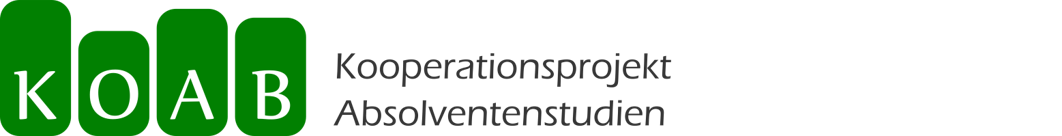 Das Kooperationsprojekt Absolventenstudien (KOAB)Im Kooperationsprojekt Absolventenstudien (KOAB) werden in enger Zusammenarbeit zwischen den Hochschulen und dem Institut für angewandte Statistik jährlich etwa 150.000 Absolvent*innen von 70 bis 80 Hochschulen zur Teilnahme an Befragungen eingeladen, die ca. 1,5 Jahre nach Studienabschluss stattfinden. Es ist eines der bundesweit größten sozialwissenschaftlichen Forschungsprojekte – insgesamt haben sich mit der Befragung der Absolvent*innen des Prüfungsjahrganges 2020 bereits mehr als 600.000 Absolvent*innen beteiligt. Die Befragung erfolgt dabei in einem arbeitsteiligen Prozess: Das Institut für angewandte Statistik koordiniert die Befragung, die zusammen mit den Partnerhochschulen durchgeführt wird.Die Kooperation zwischen ISTAT und Partnerhochschulen ist im Wesentlichen durch folgende Merkmale charakterisiert:Ein Kernfragebogen mit gleichen Inhalten für alle Partnerhochschulen sichert die Vergleichbarkeit der Ergebnisse. Hierfür erstellt das ISTAT einen anonymisierten Gesamtdatensatz mit den Daten aller Befragten.Die Partnerhochschulen übernehmen den Versand von bis zu vier postalischen Einladungen an die Absolvent*innen ihrer Hochschule zur Teilnahme und haben Einfluss auf die Entwicklung eines individuellen Hochschulfragebogens.Spezifische Zusatzfragen erlauben den Hochschulen individuelle Analysen zum Berufsverlauf ihrer ehemaligen Studierenden und liefern wichtige Benchmarks für die interne Hochschulentwicklung.Umfangreiche Beratungs- und Schulungstätigkeiten der ISTAT-Mitarbeiter*innen unterstützen den effizienten Ablauf der Befragung.Nach der Befragung erstellt das ISTAT umfangreiche tabellarische Auswertungen und gibt Hilfestellung bei der Verwendung der Ergebnisse.Zugleich erhalten Hochschulen Hochschuldatensätze mit deren Hilfe sie eigene Auswertungen vornehmen können.Nach der in diesem Tabellenband dokumentierten Erstbefragung ein bis zwei Jahre nach Studienabschluss finden im Kooperationsprojekt auch Zweitbefragungen (Panel) etwa vier bis fünf Jahre nach Studienabschluss statt, um den weiteren beruflichen Werdegang detailliert nachzuzeichnen.Ziel der Absolventenstudien ist es unter anderem, einen zentralen Beitrag zur Qualitätsentwicklung der Hochschulausbildung zu leisten (z. B. für die Studiengangsentwicklung und die Akkreditierung). Hier geht es daher insbesondere um die Evaluation der Wirkungen von Studienbedingungen und -angeboten auf den weiteren Lebensweg sowie den Berufserfolg der Absolvent*innen. Die Diskussion der Ergebnisse mit den Verantwortlichen in den Hochschulen und ihre Berücksichtigung in der Hochschulentwicklung sind ein zentrales Anliegen des Projekts. Das Institut für angewandte Statistik erstellt aus den Befragungen der einzelnen Hochschulen eine gemeinsame Datendatei, die die Grundlage für vergleichende statistische Analysen bildet.Bislang wurden die Abschlussjahrgänge 2006 bis 2020 jeweils ca. 1,5 Jahre nach dem Studienabschluss in die Studie einbezogen. Außerdem erfolgte im Wintersemester 2018/2019 die Befragung des Abschlussjahrgangs 2014 ca. vier bis fünf Jahre nach dem Studienabschluss (Panel), an der sich etwa 10.000 Absolvent*innen beteiligt haben.Das ISTAT – Institut für angewandte StatistikDas Institut für angewandte Statistik (ISTAT) versteht sich als ein universitäres Spin-Off mit einer klaren wissenschaftlichen Ausrichtung. Dabei ist das ISTAT an der Schnittstelle zwischen statistischer Datenanalyse, sozialwissenschaftlicher Methodik und Programmierung beheimatet. Das ISTAT verfügt über einen Mitarbeiterstamm, der sich aus Expert*innen in den Feldern der angewandten Statistik, der Hochschulforschung, der Evaluation und des Qualitätsmanagements zusammensetzt.Im Bereich der Datenerhebung verfügt das Team des ISTAT über weitreichende Erfahrungen hinsichtlich aller gängigen Erhebungsverfahren (CATI, CAPI, Online). Insbesondere im Bereich der Online-Forschung beziehen sich die Erfahrungswerte sowohl auf bundesweite als auch auf internationale Studien. Das Team des ISTAT ist mit einer weitgehenden technischen Expertise ausgestattet, sowohl hinsichtlich der Fragebogenprogrammierung mit QTAFI, Dimensions Net, Quanquest oder MR Studio als auch hinsichtlich des Einsatzes von Programmiersprachen wie Python, PHP, Visual Basic und Java. Dies ermöglicht es dem Team des ISTAT alle Arten der Online-Forschung professionell und auf höchstem Niveau umsetzen zu können.Hinsichtlich der statistischen Datenanalyse vereint das Team des ISTAT Kompetenzen auf den Gebieten der univariaten, bivariaten als auch komplexen multivariaten Datenanalyse. Hier sind vor allem die Stärken im Reporting zu nennen: das ISTAT verfügt über ein Höchstmaß an Know-How im Bereich der Tabellenbanderzeugung und der Erstellung individualisierter grafischer Auswertungen. Ein weiteres Feld der Expertise sind die explorative und die klassische inferenzstatistische Datenanalyse. Darüber hinaus ist das Team des ISTAT ebenfalls routiniert im Umgang mit modernen Resampling-Methoden oder Techniken des Dataminings.Das ISTAT erforscht die Integration von Datenanalysetechniken mit Methoden der objektorientierten Programmierung unter der Berücksichtigung theoretischer Rahmung. Die Mission des ISTAT ist es, die Theoriebildung auf substanzwissenschaftlichen Feldern, wie der Hochschulforschung, der Geographie, der Soziologie, der Psychologie etc. durch die Entwicklung methodisch-technischer Lösungen zu unterstützen und voranzutreiben. Im Vordergrund steht dabei die Überbrückung des Gegensatzes von individueller Auswertung und technischer Automatisierung. Das ISTAT entwickelt daher modularisierte Lösungen, die durch hochgradig verfeinerte Algorithmen angesteuert werden.Die Mission des ISTAT verdeutlicht ein interdisziplinäres Vorgehen, was sich auch im Team abbildet, in dem wissenschaftliche Felder wie Physik, Hochschulforschung, Evaluationsforschung, Didaktik, Geographie, Informatik oder Computerlinguistik vertreten sind. Diese Interdisziplinarität ermöglicht es dem ISTAT Fort- und Weiterbildungen im Gebiet der sozialwissenschaftlichen Methodik und Statistik anzubieten, die sich in besonderem Maße an den Bedürfnissen unterschiedlicher Zielgruppen orientieren.Als Anbieter von Evaluations- und Beratungsleistungen verfolgt das ISTAT einen nutzenfokussierten Ansatz mit hoher Stakeholderorientierung, wie es gerade im Rahmen von Großprojekten und im Miteinander in großen Netzwerken von Vorteil ist.Absolvent*innenbefragung 2022 (Erstbefragung des Abschlussjahrgangs 2020) im ÜberblickProjektnameKooperationsprojekt Absolventenstudien (KOAB): Studienbedingungen und BerufserfolgZentrale ThemenVerbleib nach Studienabschluss;Beschäftigungssuche;Beschäftigungsbedingungen;Berufserfolg;Berufliche Tätigkeit;Retrospektive Bewertung des Studiums;Individuelle Studienvoraussetzungen;Soziale Herkunft / Diversity.MethodeSchriftliche standardisierte Befragung;Umfangreicher Fragebogen mit ca. 500 Variablen;Onlinefragebogen in deutscher und englischer Sprache;individuell angepasste Fragebogen für jede Hochschule;zumeist Vollerhebungen aller Personen, die im Prüfungsjahr 2020 einen Abschluss erworben haben.GrundgesamtheitAbsolvent*innen des Prüfungsjahres 2020
(Universitäten: Abschluss im Zeitraum Oktober 2019 bis September 2020;
Fachhochschulen: Abschluss im Zeitraum September 2019 bis August 2020).Durchführung der BefragungIn der Regel vier Kontakte, zumeist per Brief, durch die Hochschulen;Zeitraum des Versands der Einladungen zur Teilnahme: Oktober 2021 bis Februar 2022;Zeitpunkt: ca. 1,5 Jahre nach Studienabschluss;Zielpopulation: 162.242 Absolvent*innen von 78 Hochschulen mit Studienabschluss im Wintersemester 2019/20 und im Sommersemester 2020;Adressqualität: 153.346 gültige Adressen (inklusive Nachrecherche);Brutto-Rücklauf: 52.571 (unkorrigiert);Antwortquote: 39 % (Netto) im Durchschnitt der beteiligten Hochschulen.Erläuterung der ErgebnisdarstellungAufbau der TabellenDie Tabellen enthalten eine vollständige Dokumentation der Fragen und Antworten des Fragebogens. Die Fußnoten der Tabellen dokumentieren die exakte Formulierung der Fragen und – soweit erforderlich – die Antwortvorgaben (bei Antwortskalen).Die Antwortvorgaben des Fragebogens werden in den Tabellen in der Regel vollständig und unverändert wiedergegeben.ProzenteDie Tabellen enthalten in der Regel die Spaltenprozente, die den Vergleich der Prozentangaben für die in den Spaltenköpfen genannten Kategorien erlauben.Beispiel einer Tabelle mit fiktiven Zahlen:Tabelle 6	Erwerb eines beruflichen Abschlusses vor dem Studium nach Hochschultyp (Prozent)	Fachhochschule	Universität	GesamtBeruflicher Abschluss vor dem StudiumJa	55	16	21Nein	45	84	79Gesamt	100	100	100Anzahl	4.665	27.457	32.122Frage A4: Haben Sie vor der ersten Einschreibung einen beruflichen Abschluss erworben?Interpretation der Tabelle: Von den Befragten mit einem Fachhochschulabschluss haben 55 Prozent bereits vor ihrem Studium eine Berufsausbildung erfolgreich abgeschlossen gegenüber 16 Prozent der Befragten mit einem universitären Abschluss.ReferenzstudiumKurzform für das Studium, das die/der Befragte im Prüfungsjahr 2020 (Universitäten: Abschluss im Zeitraum Oktober 2019 bis September 2020; Fachhochschulen: September 2019 bis August 2020) erfolgreich abgeschlossen hat; zu beachten ist, dass sich manche Fragen auf das gesamte (bisherige) Studium und andere Fragen sich auf ein früheres Studium oder ein weiteres Studium beziehen.FallzahlenAlle Tabellen enthalten Angaben zur Anzahl der Befragten, die die jeweilige Frage beantwortet haben. In den Tabellenbänden sind nur Ergebnisse derjenigen Teilgruppen enthalten, die mindestens 10 Personen umfassen.Die Fallzahlen der einzelnen Tabellen sind unterschiedlich, weil Befragte nicht jede Frage beantwortet haben (item non response), manche Fragen für Befragte nicht zutreffend sind (Filterfragen) oder nicht alle Hochschulen die entsprechenden Fragen gestellt haben (optionale Fragen). Um mögliche Fehlinterpretation auf Grund zu geringer Fallzahlen zu vermeiden, werden nur Ergebnisse dargestellt, die auf den Angaben von mindestens 5 Befragten (Prozentuierungsbasis) basieren. Ein Schrägstrich in den Tabellen ersetzt dann die Werte.Im Interesse der besseren Lesbarkeit wurde bei Übersichtstabellen, die Ergebnisse mehrerer Einzelvariablen enthalten (z. B. Mittelwerte bei Fragen mit Itemlisten), nur die maximale Fallzahl angegeben (die maximale Fallzahl gibt die Zahl der Befragten an, die mindestens ein Item beantwortet haben).FilterfragenManche Fragen waren nur zutreffend für bestimmte Gruppen. In den Titeln der Tabellen sind die Gruppen kenntlich gemacht, die die jeweilige Frage beantworten sollten, z. B. "nur Erwerbstätige" oder "nur Befragte, die vor dem Studium einen beruflichen Abschluss erworben haben".KernfragenJede Hochschule verwendete einen individuellen Fragebogen, der die sogenannten Kernfragen enthält, die auch in den Fragebogen der anderen Hochschulen enthalten sind. Dieser Tabellenband enthält alle Ergebnisse der Kernfragen.Optionale FragenOptionale Fragen sind (wie die Kernfragen) im Projekt entwickelte standardisierte Einzelfragen (und Antworten), die allerdings nicht von jeder Hochschule eingesetzt werden. Jede Hochschule entscheidet selbständig, welche der optionalen Fragen in den eigenen Fragebogen aufgenommen werden. Zusätzlich zu den Ergebnissen der Kernfragen wurden in diesen Tabellenband auch die Ergebnisse solcher optionalen Fragen dokumentiert, die im Fragebogen aufgenommen wurden. In der Fußnote der Tabellen sind die optionalen Fragen mit "optionale Frage" gekennzeichnet.Hochschulspezifische FragenHochschulen können auch Anpassungen des Fragebogens für ihre individuellen Bedürfnisse vornehmen und eigene Fragen entwickeln. Diese hochschulspezifischen Fragen sind in diesem Tabellenband mit dem Hinweis "Hochschulspezifische Frage" gekennzeichnet.LegendeAggregationsgruppe1Dokumentation der Tabellen 1 bis 10Die Tabellen 1 bis 10 geben einen Überblick zu den zentralen Ergebnissen der Befragung:Sozio-demografische Charakteristika der Absolvent*innen,Studium und Studienverlauf,Auslandserfahrungen,Bewertung der Studienangebote und -bedingungen,Kompetenzen bei Studienabschluss und berufliche Anforderungen ca. 1,5 Jahre nach Studienabschluss,Beschäftigungssuche und Übergang in die erste Beschäftigung,Erwerbsstatus ca. 1,5 Jahre nach Studienabschluss,Objektive Indikatoren des Berufserfolgs,Subjektive Indikatoren des Berufserfolgs (horizontale und vertikale Passung sowie Berufszufriedenheit),Rahmenbedingungen der beruflichen Arbeit.In den Tabellen 1 bis 10 sind zumeist Ergebnisse von Fragen, die sich im Fragebogen an unterschiedlichen Stellen finden zusammenfassend dargestellt. Im Interesse der Übersichtlichkeit wird in den Tabellen 1 bis 10 darauf verzichtet die einzelnen Fragen und Variablen so zu dokumentieren, wie es sonst in diesem Tabellenband geschieht. Stattdessen findet sich im Folgenden eine vollständige Dokumentation der einzelnen Fragen und Variablen, die in den Tabellen 1 bis 10 verwendet werden. Um einen Vergleich mit den Gesamttabellenbänden zu ermöglichen, sind die gleichen Ergebnisse dargestellt. Falls die entsprechende Frage in den Hochschulfragebogen nicht enthalten ist, wird "-" angezeigt.Dokumentation der Tabelle 1: Sozio-demografische Charakteristika der BefragtenDokumentation der Tabelle 2: Studium und StudienverlaufDokumentation der Tabelle 3: AuslandserfahrungenDokumentation der Tabelle 4: Bewertung der Studienangebote und -bedingungenDie im Fragebogen abgefragten Items zu den Studienangeboten und -bedingungen (Teil D) und den Kompetenzen der Absolventen (Teil E) wurden für die zusammenfassende Darstellung zu additiven Indizes zusammengefasst. Diese Indizes wurden auf Grundlage explorativer Faktorenanalysen gebildet, welche für den Gesamtdatensatz des Prüfungsjahrgangs 2010 durchgeführt wurden. Als Extraktionsmethode wurde dabei die Hauptkomponentenanalyse gewählt. Die Analyse erfolgte entsprechend des Kaiser-Kriteriums und wurde anhand der Varimax-Einstellung rotiert. Fehlende Werte wurden paarweise ausgeschlossen. Die Indexbildung erfolgte nur, wenn Angaben eines Befragten zu mindestens zwei Items vorlagen.Dokumentation der Tabelle 5: Kompetenzen bei Studienabschluss und berufliche Anforderungen ca. 1,5 Jahre nach StudienabschlussDokumentation der Tabelle 6: Beschäftigungssuche und Übergang in die erste BeschäftigungDokumentation der Tabelle 7: Erwerbsstatus ca. 1,5 Jahre nach StudienabschlussDokumentation der Tabelle 8: Objektive Indikatoren des BerufserfolgsDokumentation der Tabelle 9: Subjektive Indikatoren des Berufserfolgs (horizontale und vertikale Passung sowie Berufszufriedenheit)Dokumentation der Tabelle 10: Rahmenbedingungen der beruflichen ArbeitA1. Ausgewählte ErgebnisseTabelle 1	Sozio-demografische Charakteristika der Befragten nach Aggregationsgruppe1 (Prozent)	G	P1	E1	M	V	P2	W	GesA01 Weibliches Geschlecht	65	53	17	33	27	50	32	37A02 Allgemeine Hochschulreife	88	92	90	96	91	92	97	92A03 Abiturnote (arithmetischer Mittelwert)	2,3	2,0	2,0	1,8	1,9	2,1	2,0	2,0A04 Berufsausbildung vor dem Studium	35	11	10	4	10	17	9	12A05 Mindestens ein Elternteil mit Hochschulabschluss	62	74	74	68	75	71	72	72A06 Internationale Studierende (keine deutsche Staatsangehörigkeit)	9	13	17	6	13	20	7	13A07 Mindestens ein Elternteil im Ausland geboren	30	35	36	28	29	36	32	32A08 Internationale Mobilität vor dem Studium (Bildungsausländer)	11	15	14	7	10	19	10	12A09 Mobil zum Studium (Studienberechtigung nicht im Bundesland der Hochschule erworben)	67	64	59	45	52	56	54	56A10 Alter bei Studienabschluss (arithmetischer Mittelwert)	29,4	28,4	26,8	25,6	26,5	27,6	27,7	27,3A11 Kinder im Haushalt ca. 1,5 Jahre nach Studienabschluss	18	10	5	7	8	11	7	9Anzahl	72	152	138	100	192	108	113	875Quelle: ISTAT, KOAB-Absolventenbefragung 2022 (Jahrgang 2020). Zur Erklärung der einzelnen Fragen/Variablen siehe die 'Dokumentation der Tabellen 1 bis 10'.Tabelle 2	Studium und Studienverlauf nach Aggregationsgruppe1 (Prozent)	G	P1	E1	M	V	P2	W	GesB01 FächergruppeGeisteswissenschaften	51	0	0	0	0	0	0	4Rechts-, Wirtschafts- und Sozialwissenschaften	25	5	0	0	0	0	100	16Mathematik, Naturwissenschaften	3	5	0	100	0	30	0	16Agrar-, Forst- und Ernährungswissenschaften, Veterinärmedizin	7	3	0	0	0	10	0	2Ingenieurwissenschaften	14	87	100	0	100	60	0	61B02 Examensnote (arithmetischer Mittelwert)	1,7	1,8	1,9	1,8	1,8	2,0	1,8	1,8B03 Studiendauer (Fachsemester; arithmetischer Mittelwert)	8,0	8,0	7,6	8,8	8,1	8,8	7,6	8,1B04 Studienabschluss in der Regelstudienzeit	18	13	14	19	11	10	13	13B05 Praktikum im Studium	58	60	26	29	84	85	79	62Anzahl	72	152	138	100	192	108	113	875Quelle: ISTAT, KOAB-Absolventenbefragung 2022 (Jahrgang 2020). Zur Erklärung der einzelnen Fragen/Variablen siehe die 'Dokumentation der Tabellen 1 bis 10'.Tabelle 3	Auslandserfahrungen nach Aggregationsgruppe1 (Prozent)	G	P1	E1	M	V	P2	W	GesC01 Internationale Mobilität vor dem Studium (Bildungsausländer)	11	15	14	7	10	19	10	12C02 Internationale Studierende (keine deutsche Staatsangehörigkeit)	9	13	17	6	13	20	7	13C03 Auslandssemester während des Studiums	7	10	21	15	17	10	21	15C04 Praktikum im Ausland während des Studiums	3	5	1	2	5	7	3	4C05 Auslandserfahrungen während des Studiums insgesamt	13	22	24	22	24	23	27	23Anzahl	72	152	138	100	192	108	113	875Quelle: ISTAT, KOAB-Absolventenbefragung 2022 (Jahrgang 2020). Zur Erklärung der einzelnen Fragen/Variablen siehe die 'Dokumentation der Tabellen 1 bis 10'.Tabelle 4	Bewertungen der Studienangebote und -bedingungen nach Aggregationsgruppe1 (Prozent; Werte 1 und 2 einer fünfstufigen Antwortskala von 1 = 'sehr gut' bis 5 = 'sehr schlecht')	G	P1	E1	M	V	P2	W	GesD01 Gute Ausstattung	51	55	62	61	53	59	56	56D02 Gute Studienorganisation	46	47	49	64	49	43	56	50D03 Gute Lehrinhalte	43	57	68	79	71	67	66	66D04 Gute Betreuung/Beratung durch Lehrenden	53	46	45	57	47	49	37	47D05 Gute Methodenvermittlung	57	50	45	41	48	42	29	45D06 Gute Praxisorientierung	35	53	33	32	41	40	33	39D07 Gute Career-Aktivitäten	8	12	10	8	8	10	6	9D08 Gute Fremdsprachenvermittlung	13	24	43	32	14	34	23	26D09 Hohe Zufriedenheit mit dem Studium	63	61	76	76	75	57	80	70Anzahl	69	144	130	95	187	103	108	836Quelle: ISTAT, KOAB-Absolventenbefragung 2022 (Jahrgang 2020). Zur Erklärung der einzelnen Fragen/Variablen siehe die 'Dokumentation der Tabellen 1 bis 10'.Tabelle 5	Kompetenzen bei Studienabschluss und berufliche Anforderungen ca. 1,5 Jahre nach Studienabschluss nach Aggregationsgruppe1 (Prozent; Werte 1 und 2 einer fünfstufigen Antwortskala von 1 = 'in sehr hohem Maße' bis 5 = 'gar nicht')	G	P1	E1	M	V	P2	W	GesE01 Hohe Instrumentelle Kompetenzen bei Studienabschluss	89	87	93	90	87	85	95	89E04 Hohe Anforderungen an instrumentellen Kompetenzen	86	87	92	84	92	83	97	89E02 Hohe Interpersonelle Kompetenzen bei Studienabschluss	88	78	77	75	77	69	72	76E05 Hohe Anforderungen an interpersonelle Kompetenzen	62	64	65	65	64	57	78	65E03 Hohe Systemische Kompetenzen bei Studienabschluss	81	78	85	73	74	71	83	77E06 Hohe Anforderungen an Systemische Kompetenzen	81	83	90	89	84	81	94	86Anzahl	57	126	104	80	158	86	82	693Quelle: ISTAT, KOAB-Absolventenbefragung 2022 (Jahrgang 2020). Zur Erklärung der einzelnen Fragen/Variablen siehe die 'Dokumentation der Tabellen 1 bis 10'.Tabelle 6	Beschäftigungssuche und Übergang in die erste Beschäftigung nach Aggregationsgruppe1 (Prozent)	G	P1	E1	M	V	P2	W	GesF01 Eine Beschäftigung gesucht	43	50	40	42	43	50	54	46F02 Dauer der Beschäftigungssuche für die erste StelleWeniger als 1 Monat	4	7	7	6	3	7	2	51 bis 3 Monate	48	68	66	48	51	43	53	554 bis 6 Monate	24	15	17	27	21	26	36	237 bis 12 Monate	16	8	5	15	19	21	9	13Mehr als 12 Monate	8	2	5	3	6	2	0	4Mittelwerte und Standardabweichung (in Monaten)Arithmetischer Mittelwert	5,1	3,0	3,2	4,5	4,7	5,2	3,7	4,1Standardabweichung	4,8	3,6	3,1	5,1	4,2	5,7	2,5	4,2Median	3,0	1,0	2,0	3,0	3,0	3,5	3,0	3,0F03 Dauer vom Studienende bis zur Aufnahme der ersten StelleDirekt nach Studienabschluss (0 Monate)	48	60	50	47	41	49	42	491 bis 3 Monate	22	15	24	24	20	23	30	214 bis 6 Monate	7	6	12	8	10	9	15	107 bis 12 Monate	7	11	5	5	14	9	4	9Mehr als 12 Monate	17	9	9	16	15	11	9	12Mittelwerte und Standardabweichung (in Monaten)Arithmetischer Mittelwert	4,9	3,3	3,3	4,0	4,9	3,1	3,2	3,8Standardabweichung	7,7	6,1	6,0	6,6	6,7	4,9	5,2	6,2Median	1,0	0,0	0,5	1,0	2,0	1,0	1,0	1,0F04 Anzahl der BewerbungenKeine kontaktierten Arbeitgeber	0	0	2	0	0	0	0	02 bis 5	23	21	5	18	11	5	9	132 bis 5	19	34	49	33	39	30	27	346 bis 10	23	18	14	24	21	28	27	2211 bis 20	19	10	19	9	13	9	14	1321 bis 50	12	13	12	12	10	19	23	14Mehr als 50	4	3	0	3	6	9	0	4Mittelwerte und StandardabweichungArithmetischer Mittelwert	11,9	15,4	9,9	11,4	17,4	18,8	14,3	14,7Standardabweichung	15,2	39,7	10,6	16,3	38,6	24,1	14,0	28,1Median	8,0	5,0	5,0	5,0	5,5	8,0	8,5	6,0Anzahl	60	125	107	79	163	86	86	706Quelle: ISTAT, KOAB-Absolventenbefragung 2022 (Jahrgang 2020). Zur Erklärung der einzelnen Fragen/Variablen siehe die 'Dokumentation der Tabellen 1 bis 10'.Tabelle 7	Erwerbsstatus ca. 1,5 Jahre nach Studienabschluss nach Aggregationsgruppe1 (Prozent)	G	P1	E1	M	V	P2	W	GesG01 ErwerbsstatusAusschließlich erwerbstätig (ohne Ausbildung)	40	55	41	25	34	35	47	40Erwerbstätig und zugleich Ausbildung (berufliche Ausbildung, Studium/Promotion)	38	23	20	21	29	25	22	25Ausschließlich Ausbildung (berufliche Ausbildung, Studium/Promotion)	20	21	37	53	38	39	28	34Weder erwerbstätig noch in Ausbildung	2	2	2	1	0	0	3	1Gesamt	100	100	100	100	100	100	100	100Anzahl	60	132	123	92	173	99	98	777G02 Erwerbsstatus/Tätigkeit (Mehrfachnennungen)Reguläre Erwerbstätigkeit (ohne Ausbildung)	53	65	54	37	60	52	63	56Referendariat, Trainee, u.ä.	21	7	1	1	3	4	6	5Selbstständige/freiberufliche Beschäftigung	9	9	7	4	2	4	6	6Gelegenheitsjob	4	1	2	5	1	3	0	2Praktikum	2	2	2	0	3	2	3	2Weiteres Studium (Master o.ä.)	37	39	55	74	64	62	49	55Promotion	2	5	15	24	14	15	1	11Hausfrau/Hausmann/Familienarbeit	5	3	0	1	2	1	2	2Keine Erwerbstätigkeit, Beschäftigungssuche	2	2	7	1	2	0	2	2Sonstiges	9	2	4	3	5	3	4	4Gesamt	142	135	146	151	155	145	137	145Anzahl	57	132	123	92	173	99	98	774Quelle: ISTAT, KOAB-Absolventenbefragung 2022 (Jahrgang 2020). Zur Erklärung der einzelnen Fragen/Variablen siehe die 'Dokumentation der Tabellen 1 bis 10'.Tabelle 8	Objektive Indikatoren des Berufserfolgs nach Aggregationsgruppe1 (Prozent; nur Erwerbstätige)	G	P1	E1	M	V	P2	W	GesAlle ErwerbstätigenH01 Vollzeit beschäftigt (35 Stunden und mehr)	53	69	74	63	62	61	70	66H02 Unbefristet beschäftigt	62	79	66	62	55	61	71	66H03 Bruttomonatseinkommen der Vollzeitbeschäftigten (arithmetischer Mittelwert)	2.926	3.604	4.833	4.262	4.100	3.539	4.367	4.034H04 Personal- oder Budgetverantwortung	24	40	39	29	28	51	50	38Anzahl	41	93	68	35	105	54	66	462Ausschließlich Erwerbstätige (ohne Ausbildung)H01 Vollzeit beschäftigt (35 Stunden und mehr)	75	85	94	100	95	88	98	91H02 Unbefristet beschäftigt	74	84	84	90	82	71	91	83H03 Bruttomonatseinkommen der Vollzeitbeschäftigten (arithmetischer Mittelwert)	3.084	3.605	4.922	4.262	4.105	3.568	4.402	4.078H04 Personal- oder Budgetverantwortung	32	41	46	43	43	59	58	47Anzahl	20	67	50	22	57	34	45	295Quelle: ISTAT, KOAB-Absolventenbefragung 2022 (Jahrgang 2020). Zur Erklärung der einzelnen Fragen/Variablen siehe die 'Dokumentation der Tabellen 1 bis 10'.Tabelle 9	Subjektive Indikatoren des Berufserfolgs (horizontale und vertikale Passung sowie Berufszufriedenheit) nach Aggregationsgruppe1 (Prozent; nur Erwerbstätige)	G	P1	E1	M	V	P2	W	GesAlle ErwerbstätigenI01 Hohe Qualifikationsverwendung	28	59	74	57	63	52	52	57I02 Studienfachnahe berufliche Aufgaben	66	88	88	76	72	79	74	78I03 Niveauadäquate Beschäftigung	59	91	88	83	86	70	91	83I04 Hohe Angemessenheit der beruflichen Situation zur Ausbildung	43	67	83	70	75	58	73	69I05 Hohe Berufszufriedenheit	62	68	87	79	80	64	77	75Anzahl	50	104	86	56	113	67	69	545Ausschließlich Erwerbstätige (ohne Ausbildung)I01 Hohe Qualifikationsverwendung	30	57	70	55	55	56	42	54I02 Studienfachnahe berufliche Aufgaben	59	90	87	68	66	85	67	77I03 Niveauadäquate Beschäftigung	52	91	84	86	87	75	86	84I04 Hohe Angemessenheit der beruflichen Situation zur Ausbildung	36	66	87	86	77	69	77	72I05 Hohe Berufszufriedenheit	62	71	93	95	80	64	83	78Anzahl	24	72	49	22	58	37	44	306Quelle: ISTAT, KOAB-Absolventenbefragung 2022 (Jahrgang 2020). Zur Erklärung der einzelnen Fragen/Variablen siehe die 'Dokumentation der Tabellen 1 bis 10'.Tabelle 10	Rahmenbedingungen der beruflichen Arbeit nach Aggregationsgruppe1 (Prozent; nur Erwerbstätige)	G	P1	E1	M	V	P2	W	GesJ01 Beschäftigung im Großunternehmen/einer großen Organisation (mehr als 1000 Beschäftigte)	19	20	58	52	49	35	50	41J02 Internationale Ausrichtung des Unternehmens/der Organisation	23	23	66	41	57	33	42	42J03 Ökonomischer Sektor(Privat-)Wirtschaftlicher Bereich	34	69	79	74	66	73	86	70Öffentlicher Bereich	59	26	19	23	31	25	11	27Organisation ohne Erwerbscharakter (z. B. Vereine, Verbände, Kirchen)	7	5	1	3	3	2	3	3J04 WirtschaftsbereichIndustrie	3	29	25	12	29	52	31	27Dienstleistung	36	47	61	67	49	26	61	50Bildung/Forschung	51	11	13	21	19	13	5	17Sonstige	10	12	2	0	3	9	3	6J05 TätigkeitsbereichLehre, Unterricht, Ausbildung	48	2	6	16	3	8	2	9Forschung, Entwicklung	2	13	12	13	20	20	5	13Technische Tätigkeiten	10	67	77	53	60	43	37	53Kaufmännische Tätigkeiten	24	15	5	16	15	18	55	20Beratung, Betreuung, Gesundheit	7	0	0	3	0	8	2	2Kommunikation, Kunst	7	3	0	0	0	2	0	2Sonstige Tätigkeit	2	0	0	0	1	0	0	0Anzahl	47	99	69	39	103	57	68	482Quelle: ISTAT, KOAB-Absolventenbefragung 2022 (Jahrgang 2020). Zur Erklärung der einzelnen Fragen/Variablen siehe die 'Dokumentation der Tabellen 1 bis 10'.A. Vor dem StudiumTabelle 11	Land des Erwerbs der Studienberechtigung nach Aggregationsgruppe1 (Prozent)	G	P1	E1	M	V	P2	W	GesLand des Erwerbs der StudienberechtigungIn Deutschland	89	85	86	94	90	81	90	88In einem anderen Land	11	15	14	6	10	19	10	12Gesamt	100	100	100	100	100	100	100	100Anzahl	72	152	138	99	192	107	113	873Frage A1: Wo haben Sie Ihre Studienberechtigung erworben? Kernfrage.Tabelle 12	Bundesland des Erwerbs der Studienberechtigung nach Aggregationsgruppe1 (Prozent)	G	P1	E1	M	V	P2	W	GesBundesland des Erwerbs der StudienberechtigungBaden-Württemberg	6	7	4	1	5	7	4	5Bayern	6	7	6	7	5	5	5	6Berlin	33	36	41	55	48	44	46	44Brandenburg	11	9	11	12	10	10	8	10Bremen	1	1	1	1	0	0	0	1Hamburg	1	2	3	1	2	0	3	2Hessen	6	1	4	3	2	2	2	3Mecklenburg-Vorpommern	0	4	0	1	1	0	1	1Niedersachsen	0	4	3	4	6	5	4	4Nordrhein-Westfalen	7	6	8	3	4	3	8	5Rheinland-Pfalz	3	1	0	0	2	1	2	1Saarland	1	0	0	0	1	0	0	0Sachsen	4	3	0	3	1	1	0	2Sachsen-Anhalt	1	1	2	1	2	1	2	1Schleswig-Holstein	3	1	2	1	2	2	4	2Thüringen	4	1	0	0	1	2	2	1Deutschland, Bundesland unbekannt	11	15	15	7	10	19	10	13Gesamt	100	100	100	100	100	100	100	100Anzahl	70	150	135	99	187	105	112	858Frage A1: Wo haben Sie Ihre Studienberechtigung erworben? Codierung offener Antworten. Kernfrage.Tabelle 13	Region des Erwerbs der Studienberechtigung nach Aggregationsgruppe1 (Prozent)	G	P1	E1	M	V	P2	W	GesRegion des Erwerbs der StudienberechtigungHochschulstandort	33	36	41	55	48	44	46	44Region der Hochschule	3	3	7	5	3	5	5	4Deutschland	53	45	37	33	39	32	38	39Deutschland, Region unbekannt	11	15	15	7	10	19	10	13Gesamt	100	100	100	100	100	100	100	100Anzahl	70	150	134	99	187	105	112	857Frage A1: Wo haben Sie Ihre Studienberechtigung erworben? Codierung offener Antworten. Kernfrage.Tabelle 14	Art der Studienberechtigung nach Aggregationsgruppe1 (Prozent)	G	P1	E1	M	V	P2	W	GesArt der StudienberechtigungAllgemeine Hochschulreife (Abitur)	88	92	90	96	91	92	97	92Fachhochschulreife	0	1	2	0	3	3	2	2Fachgebundene Hochschulreife	1	1	2	1	1	0	0	1Fachbezogene Hochschulzugangsberechtigung durch Prüfung ('Immaturenprüfung')	0	0	0	0	1	0	0	0Berufliche Qualifizierung (Meister*in, Fachwirt*innen [IHK], staatlich geprüfte*r Techniker*in, Betriebswirt*in, o.ä.)	6	0	0	0	0	1	1	1Sonstiges	6	6	6	3	5	5	0	4Gesamt	100	100	100	100	100	100	100	100Anzahl	72	152	138	100	192	108	113	875Frage A2: Welche Art der Studienberechtigung hatten Sie bei der ersten Einschreibung an einer deutschen Hochschule? Kernfrage.Tabelle 15	Art der Studienberechtigung nach Aggregationsgruppe1 (Prozent; Mehrfachnennungen)	G	P1	E1	M	V	P2	W	GesArt der StudienberechtigungGesamtschule mit gymnasialer Oberstufe (einschl. Freie Waldorfschulen)	7	11	7	8	11	8	8	9Gymnasium	69	79	76	82	77	81	80	78Abendgymnasium	1	0	0	1	0	0	0	0Kolleg	4	2	7	1	2	4	1	3Berufsfachschule	0	0	1	0	0	1	0	0Berufsoberschule	1	1	1	1	0	3	0	1Fachoberschule	4	1	1	2	1	0	1	1Fachgymnasium / berufliches Gymnasium	1	1	3	3	3	3	4	3Kollegschule / Berufskolleg	1	0	0	0	0	0	2	0Fachakademie / Fachschule (z. B. Fachwirt*in, staatl. geprüfte*r Betriebswirt*in, o. ä.)	0	2	1	0	1	1	0	1Meisterschule	1	0	0	0	0	0	0	0Technikerschule (staatl. geprüfte*r Techniker*in)	1	0	1	1	0	0	0	0Eignungsprüfung für Kunst-, Musikhochschulen	0	0	1	0	0	0	0	0Immaturenprüfung (fachbezogene Hochschulzugangsberechtigung)	1	2	0	0	1	1	0	1Prüfung für den Zugang von besonders befähigten Berufstätigen	1	1	0	0	1	0	0	0Erwerb der Studienberechtigung im Ausland	1	12	7	4	5	6	7	7Studienkolleg	0	1	2	1	5	4	1	2Erweiterte Oberschule (DDR)	0	1	0	0	0	0	0	0Sonstiges	7	3	4	2	2	0	3	3Gesamt	104	115	112	106	107	112	106	109Anzahl	72	152	137	100	190	108	113	872Frage A3: Auf welche Weise haben Sie die Studienberechtigung(en) erworben, welche Grundlage für Ihre erste Einschreibung an einer deutschen Hochschule war(en)? Optionale Frage.Tabelle 16	Durchschnittsnote des Studienberechtigungszeugnisses nach Aggregationsgruppe1 (Prozent; Mittelwerte)	G	P1	E1	M	V	P2	W	GesDurchschnittsnote des StudienberechtigungszeugnissesSehr gut (1,0-1,5)	14	22	19	37	24	14	16	21Gut (1,6-2,5)	44	50	58	48	58	60	66	56Befriedigend (2,6-3,5)	37	25	22	14	17	25	18	22Ausreichend (3,6-4,0)	4	3	1	0	1	1	0	2Gesamt	100	100	100	100	100	100	100	100Anzahl	70	148	134	99	188	103	111	853Mittelwerte und StandardabweichungArithmetischer Mittelwert	2,3	2,0	2,0	1,8	1,9	2,1	2,0	2,0Standardabweichung	0,7	0,7	0,6	0,6	0,6	0,6	0,5	0,6Median	2,2	1,8	1,9	1,7	1,9	2,1	1,9	1,9Frage A4: Welche Durchschnittsnote hatten Sie in dem Zeugnis, mit dem Sie Ihre Studienberechtigung erworben haben? Kernfrage.Tabelle 17	Erwerb eines beruflichen Abschlusses vor dem Studium nach Aggregationsgruppe1 (Prozent)	G	P1	E1	M	V	P2	W	GesErwerb eines beruflichen Abschlusses vor dem StudiumJa	35	11	10	4	10	17	9	12Nein	65	89	90	96	90	83	91	88Gesamt	100	100	100	100	100	100	100	100Anzahl	72	151	137	100	192	107	111	870Frage A5: Haben Sie vor der ersten Einschreibung einen beruflichen Abschluss erworben? Kernfrage.Tabelle 18	Fachlicher Zusammenhang von Berufsausbildung und Studium nach Aggregationsgruppe1 (Prozent; Mittelwerte; nur Befragte, die vor dem Studium einen beruflichen Abschluss erworben haben)	G	P1	E1	M	V	P2	W	GesFachlicher Zusammenhang von Berufsausbildung und Studium1 In sehr hohem Maße	28	29	29	/	35	44	40	342	24	18	0	/	20	11	30	173	24	6	36	/	25	6	20	194	12	24	0	/	10	22	10	135 Gar nicht	12	24	36	/	10	17	0	17Gesamt	100	100	100	/	100	100	100	100Anzahl	25	17	14	4	20	18	10	108Zusammengefasste WerteHoch (Werte 1 und 2)	52	47	29	/	55	56	70	51Teils, teils (Wert 3)	24	6	36	/	25	6	20	19Gering (Werte 4 und 5)	24	47	36	/	20	39	10	30Mittelwerte und StandardabweichungArithmetischer Mittelwert	2,6	2,9	3,1	/	2,4	2,6	2,0	2,6Standardabweichung	1,4	1,6	1,7	/	1,4	1,7	1,1	1,5Median	2,0	3,0	3,0	/	2,0	2,0	2,0	2,0Frage A6: Inwieweit stand dieser berufliche Abschluss in einem fachlichen Zusammenhang mit Ihrem Studium? Antwortskala von 1 = 'In sehr hohem Maße' bis 5 = 'Gar nicht'. Kernfrage.Tabelle 19	Berufserfahrungen vor dem Studium nach Aggregationsgruppe1 (Prozent)	G	P1	E1	M	V	P2	W	GesBerufserfahrungen vor dem StudiumJa	65	50	40	24	37	44	52	43Nein	35	50	60	76	63	56	48	57Gesamt	100	100	100	100	100	100	100	100Anzahl	72	151	138	100	191	108	113	873Frage A7: Haben Sie vor der ersten Einschreibung, abgesehen von einer Berufsausbildung, berufliche Erfahrungen gesammelt? Kernfrage.Tabelle 20	Dauer der Berufserfahrungen vor dem Studium (in Monaten) nach Aggregationsgruppe1 (Prozent; Mittelwerte; nur Befragte, die berufliche Erfahrungen vor dem Studium gesammelt haben)	G	P1	E1	M	V	P2	W	GesDauer der Berufserfahrungen vor dem Studium1 bis 6 Monate	20	36	33	42	37	44	34	357 bis 12 Monate	35	25	25	33	33	29	39	3113 bis 24 Monate	20	18	18	17	19	17	19	1825 bis 36 Monate	11	8	9	8	3	6	2	6Mehr als 36 Monate	15	13	15	0	9	4	7	10Gesamt	100	100	100	100	100	100	100	100Anzahl	46	76	55	24	70	48	59	378Mittelwerte und StandardabweichungArithmetischer Mittelwert	25,4	20,0	21,9	11,6	14,9	16,2	15,5	18,3Standardabweichung	31,7	27,1	27,9	8,2	19,0	27,6	19,8	24,9Median	12,0	12,0	12,0	12,0	10,5	10,0	10,0	12,0Frage A7: Haben Sie vor der ersten Einschreibung, abgesehen von einer Berufsausbildung, berufliche Erfahrungen gesammelt? Kernfrage.B1. Studienverlauf (Referenzstudium)Tabelle 21	Semester des Studienabschlusses nach Aggregationsgruppe1 (Prozent)	G	P1	E1	M	V	P2	W	GesSemester des StudienabschlussesVor dem Wintersemester 2019/2020	6	11	7	3	6	13	8	8Wintersemester 2019/2020	50	41	54	64	47	47	45	49Sommersemester 2020	41	46	34	29	40	35	39	38Nach dem Sommersemester 2020	3	2	6	4	7	6	8	5Gesamt	100	100	100	100	100	100	100	100Anzahl	70	150	137	97	191	107	110	862Frage B4: Wann haben Sie diesen Abschluss erworben? Zeitpunkt der letzten Prüfung. Kernfrage.Tabelle 22	Abschlussart nach Aggregationsgruppe1 (Prozent)	G	P1	E1	M	V	P2	W	GesAbschlussartBachelor	22	41	49	55	53	48	50	47Bachelor mit Lehramtsoption	1	0	0	0	0	0	0	0Bachelor ISS (Lehramt für Integrierte Sekundarschulen)	4	0	0	0	0	0	0	0Bachelor mit Lehramtsoption für berufliche Schulen	7	0	0	0	0	0	0	1Master	44	59	51	43	47	47	50	49Master berufliche Schulen	11	0	0	0	0	0	0	1Master ISS (Lehramt für Integrierte Sekundarschulen)	10	0	0	0	0	0	0	1Diplom	0	0	0	2	0	2	0	0Kontakt-/Aufbaustudium	0	0	0	0	0	3	0	0Gesamt	100	100	100	100	100	100	100	100Anzahl	72	152	138	100	192	108	113	875Frage B2: Welchen Abschluss haben Sie erreicht? Kernfrage.Tabelle 23	Studienfach nach Aggregationsgruppe1 (Prozent)	G	P1	E1	M	V	P2	W	GesStudienfachArbeitslehre	15	0	0	0	0	0	0	1Architecture-Typology	0	1	0	0	0	0	0	0Architektur	0	22	0	0	0	0	0	4Audiokommunikation und -technologie	1	0	0	0	0	0	0	0Automotive Systems	0	0	3	0	0	0	0	0Bauingenieurwesen	0	16	0	0	0	0	0	3Bautechnik	6	0	0	0	0	0	0	0Bildungswissenschaft - Organisation und Beratung	6	0	0	0	0	0	0	0Biomedizinische Technik	0	0	0	0	3	0	0	1Biotechnologie	0	0	0	0	0	24	0	3Brauerei- und Getränketechnologie	0	0	0	0	0	3	0	0Building Sustainability	0	1	0	0	0	0	0	0Chemie	0	0	0	16	0	0	0	2Chemieingenieurwesen	0	0	0	6	0	0	0	1Computational Engineering Sciences (ITM)	0	0	0	0	4	0	0	1Computational Neuroscience	0	0	2	0	0	0	0	0Computer Engineering	0	0	1	0	0	0	0	0Computer Science	0	0	18	0	0	0	0	3Deutsch als Fremd- und Fachsprache	1	0	0	0	0	0	0	0Elektrotechnik	0	0	24	0	0	0	0	4Elektrotechnik/Informationstechnik	3	0	0	0	0	0	0	0Energie- und Prozesstechnik	0	0	0	0	0	9	0	1Energie- und Verfahrenstechnik	0	0	0	0	0	8	0	1Energy Law	0	0	0	0	0	0	2	0Energy Management	0	0	0	0	0	2	0	0Environmental Planning (Umweltplanung)	0	5	0	0	0	0	0	1Ernährung/Lebensmittelwissenschaft	3	0	0	0	0	0	0	0Fahrzeugtechnik	0	0	0	0	5	0	0	1Gebäudeenergiesysteme	0	0	0	0	0	4	0	0Geodesy and Geoinformation Science	0	5	0	0	0	0	0	1Geotechnologie	0	5	0	0	0	0	0	1Geschichte und Kultur der Wissenschaft und Technik	3	0	0	0	0	0	0	0Global Production Engineering	0	0	0	0	2	0	0	0Historische Bauforschung und Denkmalpflege	0	2	0	0	0	0	0	0Historische Urbanistik	3	0	0	0	0	0	0	0Human Factors	0	0	0	0	5	0	0	1ICT Innovation	0	0	3	0	0	0	0	0Industrial and Network Economics	0	0	0	0	0	0	2	0Industrial Economics	0	0	0	0	0	0	2	0Informatik/Computer Science	0	0	16	0	0	0	0	3Information Systems Management	0	0	6	0	0	0	0	1Innovation Management	0	0	0	0	0	0	2	0Innovation Management, Entrepreneurship and Sustainability	0	0	0	0	0	0	4	0Interdisziplinäre Antisemitismusforschung	4	0	0	0	0	0	0	0Kultur und Technik mit dem Kernfach Kunstwissenschaft	3	0	0	0	0	0	0	0Kultur und Technik mit dem Kernfach Philosophie	10	0	0	0	0	0	0	1Kultur und Technik mit dem Kernfach Sprache und Kommunikation	7	0	0	0	0	0	0	1Kultur und Technik mit dem Kernfach Wissenschafts- und Technikgeschichte	3	0	0	0	0	0	0	0Kunstwissenschaft	10	0	0	0	0	0	0	1Land- und Gartenbauwissenschaften/Landschaftsgestaltung	4	0	0	0	0	0	0	0Landschaftsarchitektur	0	3	0	0	0	0	0	1Lebensmittelchemie	0	0	0	0	0	3	0	0Lebensmitteltechnologie	0	0	0	0	0	10	0	1Luft- und Raumfahrttechnik	0	0	0	0	7	0	0	1Maschinenbau	0	0	0	0	28	0	0	6Mathematik	0	0	0	38	0	0	0	4Medieninformatik	0	0	7	0	0	0	0	1Medienwissenschaft	3	0	0	0	0	0	0	0Metalltechnik	3	0	0	0	0	0	0	0Nachhaltiges Management (NAMA)	0	0	0	0	0	0	6	1Ökologie und Umweltplanung	0	9	0	0	0	0	0	1PEESE - Process, Energy, and Environmental Systems Engineering	0	0	0	0	0	3	0	0Physik	0	0	0	32	0	0	0	4Physikalische Ingenieurwissenschaft	0	0	0	0	19	0	0	4Planung und Betrieb im Verkehrswesen	0	0	0	0	3	0	0	1Produktionstechnik	0	0	0	0	4	0	0	1Real Estate Management	0	3	0	0	0	0	0	0Regenerative Energiesysteme	0	0	0	0	0	6	0	1Scientific Computing	0	0	0	3	0	0	0	0Soziologie technikwissenschaftlicher Richtung	0	5	0	0	0	0	0	1Space Engineering	0	0	0	0	1	0	0	0Sprache und Kommunikation	14	0	0	0	0	0	0	1Stadt- und Regionalplanung	0	18	0	0	0	0	0	3Stadtökologie	0	2	0	0	0	0	0	0Technische Informatik	0	0	12	0	0	0	0	2Technischer Umweltschutz	0	0	0	0	0	24	0	3Urban Design	0	4	0	0	0	0	0	1Urban Management	0	1	0	0	0	0	0	0Verkehrswesen	0	0	0	0	20	0	0	4Werkstoffwissenschaften	0	0	0	0	0	4	0	0Wirtschaftsinformatik	0	0	8	0	0	0	0	1Wirtschaftsingenieurwesen	0	0	0	0	0	0	83	11Wirtschaftsmathematik	0	0	0	5	0	0	0	1Gesamt	100	100	100	100	100	100	100	100Anzahl	72	152	138	100	192	108	113	875Frage B3: In welchem Studienfach/Studiengang haben Sie studiert? Kernfrage.Tabelle 24	Lehramtsstudium nach Aggregationsgruppe1 (Prozent)	G	P1	E1	M	V	P2	W	GesLehramtsstudiumJa	33	0	0	0	0	0	0	3Nein	67	100	100	100	100	100	100	97Gesamt	100	100	100	100	100	100	100	100Anzahl	72	152	138	100	192	108	113	875Frage B2: Welchen Abschluss haben Sie erreicht? Kernfrage.Tabelle 25	Abschluss- bzw. Durchschnittsnote nach Aggregationsgruppe1 (Prozent; Mittelwerte)	G	P1	E1	M	V	P2	W	GesAbschluss- bzw. DurchschnittsnoteSehr gut (1,00 - 1,44)	43	28	29	33	31	21	29	30Gut (1,45 - 2,44)	49	63	55	54	53	54	55	55Befriedigend (2,45 - 3,44)	8	8	16	13	15	25	16	14Ausreichend (3,45 - 4,00)	0	1	0	0	1	0	0	0Gesamt	100	100	100	100	100	100	100	100Anzahl	72	145	131	96	182	105	109	840Mittelwerte und StandardabweichungArithmetischer Mittelwert	1,7	1,8	1,9	1,8	1,8	2,0	1,8	1,8Standardabweichung	0,5	0,5	0,6	0,6	0,5	0,6	0,5	0,5Median	1,5	1,7	1,7	1,7	1,8	2,0	1,9	1,8Frage B7: Welche Abschluss- bzw. Durchschnittsnote haben Sie in diesem Studium erreicht? Kernfrage.Tabelle 26	Anzahl der Fachsemester nach Aggregationsgruppe1 (Prozent; Mittelwerte)	G	P1	E1	M	V	P2	W	GesAnzahl der Fachsemester1 bis 6 Semester	46	38	37	32	30	31	41	367 bis 8 Semester	25	35	37	27	33	31	35	339 bis 10 Semester	14	12	11	18	25	14	11	1611 bis 12 Semester	6	4	9	12	5	11	4	713 bis 14 Semester	3	6	1	2	4	6	3	415 bis 16 Semester	1	2	2	2	2	3	2	2Mehr als 16 Semester	6	3	2	7	1	5	5	4Gesamt	100	100	100	100	100	100	100	100Anzahl	72	150	135	97	187	104	111	856Mittelwerte und StandardabweichungArithmetischer Mittelwert	8,0	8,0	7,6	8,8	8,1	8,8	7,6	8,1Standardabweichung	3,7	3,8	2,9	4,3	2,7	4,5	4,1	3,7Median	7,0	7,0	7,0	8,0	8,0	8,0	7,0	7,0Frage A13: Wie viele Fachsemester haben Sie insgesamt in dem Studiengang studiert, den Sie im Wintersemester 2019/2020 oder Sommersemester 2020 abgeschlossen haben? Kernfrage.Tabelle 27	Anzahl der Hochschulsemester nach Aggregationsgruppe1 (Prozent; Mittelwerte)	G	P1	E1	M	V	P2	W	GesAnzahl der Hochschulsemester1 bis 6 Semester	8	10	15	6	6	11	13	107 bis 8 Semester	14	21	20	13	18	16	23	189 bis 10 Semester	11	12	14	19	17	11	16	1511 bis 12 Semester	8	10	15	20	16	15	11	1413 bis 14 Semester	19	19	13	14	15	16	14	1615 bis 16 Semester	17	11	12	8	15	13	9	12Mehr als 16 Semester	22	17	11	20	13	17	13	15Gesamt	100	100	100	100	100	100	100	100Anzahl	72	149	137	97	191	106	107	859Mittelwerte und StandardabweichungArithmetischer Mittelwert	13,5	12,2	11,1	12,5	12,1	12,4	11,1	12,0Standardabweichung	5,2	5,3	4,3	5,1	4,3	5,2	5,1	4,9Median	14,0	12,0	11,0	12,0	12,0	12,0	10,0	12,0Frage A14: Wie viele Semester waren Sie insgesamt an Hochschulen eingeschrieben? Kernfrage.Tabelle 28	Aufnahme eines Master-Studiums nach dem Bachelor-Abschluss nach Aggregationsgruppe1 (Prozent; nur Befragte, die im Prüfungsjahr 2020 ein Bachelor-Studium abgeschlossen haben)	G	P1	E1	M	V	P2	W	GesAufnahme eines Master-Studiums nach dem Bachelor-AbschlussJa	76	74	78	93	88	88	84	84Nein, ich wollte/will aber ein Master-Studium aufnehmen	8	16	6	4	6	4	2	6Nein, ich will kein Master-Studium aufnehmen	16	10	16	4	6	8	14	10Gesamt	100	100	100	100	100	100	100	100Anzahl	25	62	68	55	101	52	57	420Frage A15: Haben Sie nach Ihrem Bachelor-Studium ein Master-Studium aufgenommen? Kernfrage.B2. Studienerfahrungen und -aktivitätenTabelle 29	Studienmotivation nach Aggregationsgruppe1 (arithmetischer Mittelwert)	G	P1	E1	M	V	P2	W	GesInteresse am Fach	1,3	1,4	1,4	1,3	1,5	1,4	1,7	1,4Wunsch nach persönlicher Entfaltung	1,9	2,0	2,1	2,4	2,3	2,4	2,2	2,2Wissenschaftliches Interesse	2,3	2,3	2,2	1,8	2,0	1,9	2,5	2,1Bessere Chancen am Arbeitsmarkt	2,8	2,7	2,0	2,4	2,1	2,0	1,7	2,2Hohes Einkommen	3,4	3,3	2,2	2,8	2,5	2,5	2,1	2,7Arbeitsplatzsicherheit	3,3	3,1	2,3	2,6	2,4	2,3	2,0	2,5Guter Ruf der Hochschule	3,4	3,0	2,6	3,1	2,9	2,9	2,2	2,8Gute Ranking-Ergebnisse der Hochschule	4,1	3,5	3,1	3,6	3,5	3,4	2,9	3,4Streben nach einem angesehenen Beruf	3,2	3,1	2,8	3,0	2,8	2,4	2,5	2,8Studieren gehört zur Familientradition	4,2	3,7	3,8	3,9	3,8	3,6	3,8	3,8Es gab keinen adäquaten Arbeitsplatz für mich	4,3	4,5	4,5	4,7	4,7	4,5	4,7	4,6Ausfüllen der Wartezeit zu einer anderen Ausbildung	4,9	4,8	4,9	4,9	4,9	4,8	4,9	4,9Persönliche Begabung und Kompetenzen	2,3	2,3	2,2	1,9	2,1	2,3	2,2	2,2Ratschlag von Eltern/Verwandten/Freund*innen	4,0	3,7	3,5	3,7	3,6	4,0	3,6	3,7Empfehlung von Studien- oder Berufsberatung	4,4	4,1	4,3	4,3	4,3	4,3	4,2	4,2Fester Berufswunsch	3,4	3,0	3,1	3,6	3,2	3,3	3,8	3,3Ausprobieren, weil ich nicht wusste, was ich sonst machen soll	3,8	3,9	4,1	3,8	4,0	3,8	3,8	3,9Studentenleben kennenlernen	3,9	3,6	3,6	3,7	3,6	3,6	3,4	3,6Studienort	2,6	2,1	2,3	2,5	2,0	2,3	2,0	2,2Anzahl	72	150	136	100	192	105	113	868Frage B1: Welche Faktoren waren zu Beginn ausschlaggebend für Ihre Motivation dieses Studium aufzunehmen? Antwortskala von 1 = 'Trifft voll zu' bis 5 = 'Trifft gar nicht zu'. Optionale Frage.Tabelle 30	Studienmotivation nach Aggregationsgruppe1 (Prozent; Antwortkategorien zusammengefasst)	G	P1	E1	M	V	P2	W	GesInteresse am FachTrifft zu (Werte 1 und 2)	94	92	95	96	95	93	88	93Teils, teils (Wert 3)	4	5	3	3	3	4	7	4Trifft nicht zu (Werte 4 und 5)	1	3	2	1	3	3	5	3Gesamt	100	100	100	100	100	100	100	100Anzahl	68	150	133	100	190	105	113	859Wunsch nach persönlicher EntfaltungTrifft zu (Werte 1 und 2)	83	69	69	55	63	56	65	65Teils, teils (Wert 3)	13	21	19	26	23	28	22	22Trifft nicht zu (Werte 4 und 5)	4	10	12	19	14	16	12	13Gesamt	100	100	100	100	100	100	100	100Anzahl	69	144	134	98	189	98	113	845Wissenschaftliches InteresseTrifft zu (Werte 1 und 2)	59	66	67	84	75	78	58	70Teils, teils (Wert 3)	23	21	16	11	18	14	21	18Trifft nicht zu (Werte 4 und 5)	18	13	17	5	7	9	21	12Gesamt	100	100	100	100	100	100	100	100Anzahl	71	146	134	100	190	103	109	853Bessere Chancen am ArbeitsmarktTrifft zu (Werte 1 und 2)	43	49	76	55	72	72	81	65Teils, teils (Wert 3)	24	23	18	20	17	12	11	18Trifft nicht zu (Werte 4 und 5)	33	28	7	24	11	17	8	17Gesamt	100	100	100	100	100	100	100	100Anzahl	70	149	135	98	190	102	113	857Hohes EinkommenTrifft zu (Werte 1 und 2)	28	22	63	42	53	50	69	48Teils, teils (Wert 3)	21	32	29	24	28	33	20	27Trifft nicht zu (Werte 4 und 5)	51	46	9	33	19	17	11	25Gesamt	100	100	100	100	100	100	100	100Anzahl	68	147	136	99	192	100	113	855ArbeitsplatzsicherheitTrifft zu (Werte 1 und 2)	33	37	66	52	61	60	77	56Teils, teils (Wert 3)	16	28	20	26	23	25	12	22Trifft nicht zu (Werte 4 und 5)	51	36	14	22	16	15	11	22Gesamt	100	100	100	100	100	100	100	100Anzahl	69	145	133	98	190	101	113	849Guter Ruf der HochschuleTrifft zu (Werte 1 und 2)	26	40	47	37	40	41	68	44Teils, teils (Wert 3)	25	28	31	25	29	27	18	27Trifft nicht zu (Werte 4 und 5)	49	32	21	37	31	31	14	30Gesamt	100	100	100	100	100	100	100	100Anzahl	69	149	135	99	191	102	113	858Gute Ranking-Ergebnisse der HochschuleTrifft zu (Werte 1 und 2)	10	24	34	21	23	25	42	26Teils, teils (Wert 3)	20	22	29	31	29	25	28	27Trifft nicht zu (Werte 4 und 5)	70	54	37	48	48	49	29	47Gesamt	100	100	100	100	100	100	100	100Anzahl	69	147	134	98	190	99	113	850Streben nach einem angesehenen BerufTrifft zu (Werte 1 und 2)	37	32	47	38	48	60	57	46Teils, teils (Wert 3)	18	29	28	27	25	16	25	25Trifft nicht zu (Werte 4 und 5)	46	39	26	34	26	24	19	29Gesamt	100	100	100	100	100	100	100	100Anzahl	68	145	133	99	190	101	113	849Studieren gehört zur FamilientraditionTrifft zu (Werte 1 und 2)	13	25	22	20	20	26	22	22Teils, teils (Wert 3)	7	13	14	17	17	14	16	15Trifft nicht zu (Werte 4 und 5)	79	62	63	63	63	60	62	64Gesamt	100	100	100	100	100	100	100	100Anzahl	68	146	134	100	190	103	113	854Es gab keinen adäquaten Arbeitsplatz für michTrifft zu (Werte 1 und 2)	9	5	7	3	4	6	2	5Teils, teils (Wert 3)	7	9	7	5	4	10	4	6Trifft nicht zu (Werte 4 und 5)	84	86	86	92	92	84	94	89Gesamt	100	100	100	100	100	100	100	100Anzahl	68	146	133	99	189	101	113	849Ausfüllen der Wartezeit zu einer anderen AusbildungTrifft zu (Werte 1 und 2)	0	4	2	1	2	5	1	2Teils, teils (Wert 3)	3	2	0	0	0	2	2	1Trifft nicht zu (Werte 4 und 5)	97	94	98	99	98	93	97	97Gesamt	100	100	100	100	100	100	100	100Anzahl	69	143	132	98	189	101	113	845Persönliche Begabung und KompetenzenTrifft zu (Werte 1 und 2)	69	71	66	81	71	65	73	71Teils, teils (Wert 3)	18	15	23	11	20	22	20	19Trifft nicht zu (Werte 4 und 5)	13	14	11	8	8	13	7	10Gesamt	100	100	100	100	100	100	100	100Anzahl	71	146	133	99	191	101	113	854Ratschlag von Eltern/Verwandten/Freund*innenTrifft zu (Werte 1 und 2)	15	18	26	21	26	17	27	22Teils, teils (Wert 3)	21	24	23	19	17	13	19	19Trifft nicht zu (Werte 4 und 5)	65	58	51	60	57	70	55	58Gesamt	100	100	100	100	100	100	100	100Anzahl	68	148	135	99	190	101	113	854Empfehlung von Studien- oder BerufsberatungTrifft zu (Werte 1 und 2)	7	16	10	10	11	12	14	12Teils, teils (Wert 3)	10	10	11	10	13	11	11	11Trifft nicht zu (Werte 4 und 5)	83	73	79	80	77	77	75	77Gesamt	100	100	100	100	100	100	100	100Anzahl	69	146	132	99	189	101	113	849Fester BerufswunschTrifft zu (Werte 1 und 2)	30	42	38	22	34	33	18	32Teils, teils (Wert 3)	19	22	21	24	25	19	18	22Trifft nicht zu (Werte 4 und 5)	51	37	41	54	41	49	65	47Gesamt	100	100	100	100	100	100	100	100Anzahl	69	144	135	99	190	101	113	851Ausprobieren, weil ich nicht wusste, was ich sonst machen sollTrifft zu (Werte 1 und 2)	19	21	12	21	16	26	21	19Teils, teils (Wert 3)	19	12	13	17	14	12	17	14Trifft nicht zu (Werte 4 und 5)	62	67	75	61	69	62	62	66Gesamt	100	100	100	100	100	100	100	100Anzahl	68	146	134	98	190	100	113	849Studentenleben kennenlernenTrifft zu (Werte 1 und 2)	17	24	27	25	26	29	32	26Teils, teils (Wert 3)	19	20	19	22	20	15	19	19Trifft nicht zu (Werte 4 und 5)	64	56	54	53	54	56	50	55Gesamt	100	100	100	100	100	100	100	100Anzahl	69	147	134	99	190	102	113	854StudienortTrifft zu (Werte 1 und 2)	54	77	66	61	77	67	78	71Teils, teils (Wert 3)	18	6	15	15	12	12	11	12Trifft nicht zu (Werte 4 und 5)	28	17	19	23	12	21	12	17Gesamt	100	100	100	100	100	100	100	100Anzahl	68	148	134	98	191	101	113	853Frage B1: Welche Faktoren waren zu Beginn ausschlaggebend für Ihre Motivation dieses Studium aufzunehmen? Antwortskala von 1 = 'Trifft voll zu' bis 5 = 'Trifft gar nicht zu'. Optionale Frage.Tabelle 31	Beschäftigungsformen im Laufe des Studiums nach Aggregationsgruppe1 (Prozent; Mehrfachnennungen)	G	P1	E1	M	V	P2	W	GesBeschäftigungsformen im Laufe des StudiumsNebentätigkeit/Studentenjob/Minijob (nicht sozialversicherungspflichtig)	65	60	49	58	52	65	54	56Werkstudent*in	47	60	63	43	70	60	81	62Sozialversicherungspflichtige Beschäftigung und/oder Selbstständigkeit in Teilzeit (bis zu 34 Stunden pro Woche)	18	17	21	10	12	14	12	15Sozialversicherungspflichtige Beschäftigung und/oder Selbstständigkeit in Vollzeit (35 Stunden oder mehr pro Woche)	7	9	4	1	4	2	3	4Keine Erwerbstätigkeit	6	5	10	21	8	6	5	8Gesamt	143	151	147	133	145	147	155	146Anzahl	72	152	138	100	192	107	113	874Frage B2: Welchen Beschäftigungsformen gingen Sie im Laufe des Studiums nach? Kernfrage.Tabelle 32	Monate der Teilzeitbeschäftigung im Verlauf des Studiums nach Aggregationsgruppe1 (Mittelwerte; nur Befragte, die berufliche Erfahrungen in Teilzeit während des Studiums gesammelt haben)	G	P1	E1	M	V	P2	W	GesAnzahl der Monate - TeilzeittätigkeitArithmetischer Mittelwert	31	25	32	36	30	32	22	29Standardabweichung	17	14	14	15	15	21	16	16Median	30	24	31	36	27	24	17	27Anzahl	13	26	28	10	22	14	10	123Frage B3: Wie viele Monate waren Sie im Verlauf des Studiums teilzeitbeschäftigt? Kernfrage.Tabelle 33	Monate der Vollzeitbeschäftigung im Verlauf des Studiums nach Aggregationsgruppe1 (Mittelwerte; nur Befragte, die berufliche Erfahrungen in Vollzeit während des Studiums gesammelt haben)	G	P1	E1	M	V	P2	W	GesAnzahl der Monate - VollzeittätigkeitArithmetischer Mittelwert	/	32	13	/	16	/	/	22Standardabweichung	/	33	10	/	16	/	/	25Median	/	24	10	/	10	/	/	12Anzahl	4	13	6	1	7	2	3	36Frage B4: Wie viele Monate waren Sie im Verlauf des Studiums vollzeitbeschäftigt? Kernfrage.Tabelle 34	Fortführung der Beschäftigung nach Aggregationsgruppe1 (Prozent; nur Befragte, die einer Tätigkeit während des Studiums nachgegangen sind)	G	P1	E1	M	V	P2	W	GesFortführung der BeschäftigungJa, bis zum gegenwärtigen Zeitpunkt	20	38	34	25	24	28	20	28Ja, aber schon beendet	13	17	16	11	10	14	6	13Nein	67	45	49	63	66	58	74	59Gesamt	100	100	100	100	100	100	100	100Anzahl	55	110	87	63	115	78	69	577Frage B5: Haben Sie eine Teilzeit- oder Vollzeitbeschäftigung, der Sie im Laufe des Studiums nachgegangen sind, nach Abschluss des Studiums weitergeführt? Kernfrage.Tabelle 35	Teilzeitstudium nach Aggregationsgruppe1 (Prozent)	G	P1	E1	M	V	P2	W	GesTeilzeitstudiumJa, ich war als Teilzeit-Student*in eingeschrieben	3	3	1	1	1	0	0	1Ja, aber ich war nicht formal als Teilzeit-Student*in eingeschrieben	31	20	28	20	21	26	26	24Nein	67	77	72	79	78	74	74	75Gesamt	100	100	100	100	100	100	100	100Anzahl	72	149	137	100	192	106	113	869Frage B6: Haben Sie Ihr Studium überwiegend in Teilzeit absolviert? Optionale Frage.Tabelle 36	Wichtigkeit Abschluss in der Regelstudienzeit nach Aggregationsgruppe1 (Prozent; Mittelwerte)	G	P1	E1	M	V	P2	W	GesWichtigkeit Abschluss in der Regelstudienzeit1 Sehr wichtig	14	16	10	12	7	13	10	112	22	20	26	22	19	22	21	223	21	21	24	18	23	23	17	214	26	20	23	27	21	17	28	235 Überhaupt nicht wichtig	17	23	17	21	29	24	24	23Gesamt	100	100	100	100	100	100	100	100Anzahl	72	150	137	100	192	107	113	871Zusammengefasste WerteWichtig (Werte 1 und 2)	36	36	36	34	26	36	31	33Teils, teils (Wert 3)	21	21	24	18	23	23	17	21Nicht wichtig (Werte 4 und 5)	43	43	39	48	51	41	52	46Mittelwerte und StandardabweichungArithmetischer Mittelwert	3,1	3,1	3,1	3,2	3,5	3,2	3,4	3,2Standardabweichung	1,3	1,4	1,3	1,3	1,3	1,4	1,3	1,3Median	3,0	3,0	3,0	3,0	4,0	3,0	4,0	3,0Frage B7: Wie wichtig war es Ihnen, Ihr Studium innerhalb der Regelstudienzeit abzuschließen? Antwortskala von 1 = 'Sehr wichtig' bis 5 = 'Überhaupt nicht wichtig'. Optionale Frage.Tabelle 37	Plan für Studium innerhalb der Regelstudienzeit nach Aggregationsgruppe1 (Prozent)	G	P1	E1	M	V	P2	W	GesPlan für Studium innerhalb der RegelstudienzeitJa	54	65	66	70	56	62	56	61Nein	46	35	34	30	44	38	44	39Gesamt	100	100	100	100	100	100	100	100Anzahl	72	150	137	100	192	108	113	872Frage B8: Hatten Sie zu Beginn des Studiums den Plan, das Studium innerhalb der Regelstudienzeit abzuschließen? Optionale Frage.Tabelle 38	Abschluss des Studiums in der Regelstudienzeit nach Aggregationsgruppe1 (Prozent)	G	P1	E1	M	V	P2	W	GesAbschluss des Studiums in der RegelstudienzeitJa	18	13	13	18	9	7	12	12Nein: Es hat kürzer als die Regelstudienzeit gedauert	0	1	1	1	1	3	1	1Nein: Es hat länger als die Regelstudienzeit gedauert	82	87	86	81	89	90	87	87Gesamt	100	100	100	100	100	100	100	100Anzahl	72	150	137	100	190	108	113	870Frage B9: Haben Sie das Studium in der Regelstudienzeit abgeschlossen? Optionale Frage.Tabelle 39	Ausmaß des Überschreitens der Regelstudienzeit nach Aggregationsgruppe1 (Prozent; nur Befragte, die ihr Studium nicht in der Regelstudienzeit beendet haben)	G	P1	E1	M	V	P2	W	GesSemester über der Regelstudienzeit1 Semester	19	25	28	19	14	14	31	212 Semester	26	32	25	30	28	23	30	283 Semester	17	14	13	18	19	16	9	154 Semester	14	18	10	10	21	10	13	15mehr als 4 Semester	24	12	24	23	18	36	17	21Gesamt	100	100	100	100	100	100	100	100Anzahl	58	130	116	79	170	97	98	748Frage B10: Um wie viele Semester haben Sie die Regelstudienzeit überschritten? Optionale Frage.Tabelle 40	Gründe für eine Verlängerung der Studienzeit nach Aggregationsgruppe1 (Prozent; Mehrfachnennungen; nur Befragte, die ihr Studium nicht in der Regelstudienzeit beendet haben)	G	P1	E1	M	V	P2	W	GesGründe für eine Verlängerung der StudienzeitNichtzulassung zu Lehrveranstaltungen (z. B. wegen fehlender räumlicher oder personeller Kapazitäten)	16	9	21	5	7	15	5	11Nicht bestandene Prüfungen	3	11	24	24	24	35	29	22Änderung/Umstellung der Prüfungs-, Studienordnung bzw. -struktur	14	8	12	4	7	13	10	9Nichtzulassung zu einer/mehreren Prüfung(en) (z. B. wegen fehlender personeller Kapazitäten oder Überschneidung von Prüfungsterminen)	5	4	4	5	6	11	2	5Hohe Anforderungen im Studiengang	12	30	49	63	43	41	45	41Schlechte Koordination der Studienangebote (Überschneidung von Lehrveranstaltungen etc.)	36	27	28	20	30	38	24	29Fach- bzw. Schwerpunktwechsel	3	2	3	6	3	8	7	5Hochschulwechsel	3	1	3	0	1	3	2	2Abschlussarbeit	36	59	57	51	56	59	48	54Auslandsaufenthalt(e)	5	16	19	16	18	16	21	17Erwerbstätigkeit(en)	60	52	47	41	47	41	56	49Zusätzliche Praktika	19	11	8	8	19	22	28	16Zusätzliches Studienengagement (habe mich um über den Studiengang hinausgehende Qualifikationen bemüht, Zweitstudium)	9	5	5	1	4	4	7	5Breites fachliches (inhaltliches, wissenschaftliches) Interesse (habe Veranstaltungen außerhalb meines Studienganges besucht)	24	20	19	26	17	11	9	18Engagement in Selbstverwaltungsgremien meiner Hochschule	9	4	3	4	1	2	5	3Gesellschaftspolitisches Engagement außerhalb des Studiums	10	13	9	9	6	10	7	9Persönliche Gründe (z. B. fehlendes Studieninteresse, Motivation, Studienplanung etc.)	34	18	15	33	28	23	27	24Familiäre Gründe (z. B. Schwangerschaft, Kinder, Pflege von Angehörigen etc.)	16	12	8	15	12	15	6	12Krankheit	12	9	6	11	5	10	3	7Sonstiges	24	16	25	14	20	15	19	19Gesamt	352	327	367	355	354	392	361	357Anzahl	58	128	118	80	169	96	98	747Frage B11: Warum haben Sie länger studiert, als in der Regelstudienzeit vorgesehen? Optionale Frage.Tabelle 41	Erwägung des Studienabbruchs nach Aggregationsgruppe1 (Prozent)	G	P1	E1	M	V	P2	W	GesErwägung des StudienabbruchsJa	30	15	15	21	11	22	13	17Nein	70	85	85	79	89	78	87	83Gesamt	100	100	100	100	100	100	100	100Anzahl	71	148	137	99	191	108	113	867Frage B12: Haben Sie während des Studiums ernsthaft erwogen, Ihr Studium abzubrechen? Optionale Frage.Tabelle 42	Gründe für die Erwägung des Studienabbruchs nach Aggregationsgruppe1 (Prozent; Mehrfachnennungen; nur Befragte, die ernsthaft erwogen haben, ihr Studium abzubrechen)	G	P1	E1	M	V	P2	W	GesGründe für die Erwägung des StudienabbruchsMir fehlten zu der Zeit meines Studiums an der Technischen Universität Berlin die nötigen Fähigkeiten und Kenntnisse für die Bewältigung des Studiums	11	22	33	45	15	52	38	31Die Ansprüche, die im Rahmen des Studiums gestellt wurden, waren überzogen	17	28	53	55	30	43	54	39Die Ansprüche, die im Rahmen des Studiums gestellt wurden, waren zu niedrig	33	11	0	0	0	4	0	7Die Studienbedingungen an der Technischen Universität Berlin waren zu schlecht	17	33	27	30	30	35	38	30Der Studiengang bot keine Perspektive für meine berufliche Karriere	33	17	0	5	20	13	8	14Der Studiengang entsprach inhaltlich nicht meinen Vorstellungen	44	28	20	25	45	30	31	32Studieren war generell nichts für mich	6	17	7	0	0	13	0	6Die zeitliche Belastung aufgrund von Erwerbstätigkeiten war zu hoch	22	33	27	20	35	26	15	26Die zeitliche Belastung aufgrund familiärer Verpflichtungen war zu hoch	11	22	13	15	5	4	8	11Mein soziales Umfeld (Familie, Freund*innen...) war zu weit weg	11	6	7	0	0	9	15	6Der Studienort hat mir nicht gefallen (Kultur, Wohnungsmarkt, Öffentliche Verkehrsmittel, etc.)	6	6	0	0	0	4	15	4Schwangerschaft	0	6	0	0	0	4	0	2Gesundheitliche Gründe	6	17	7	15	20	17	8	13Gesamt	217	244	193	210	200	257	231	223Anzahl	18	18	15	20	20	23	13	127Frage B13: Warum haben Sie erwogen, das Studium abzubrechen? Optionale Frage.Tabelle 43	Wichtigste Finanzierungsquelle des Studiums nach Aggregationsgruppe1 (Mittelwerte)	G	P1	E1	M	V	P2	W	GesUnterstützung durch die Eltern und/oder andere VerwandteArithmetischer Mittelwert	30	36	36	52	48	41	46	42Standardabweichung	33	33	33	34	34	37	34	35Median	20	30	25	50	50	40	50	40Anzahl	63	139	127	88	174	94	99	784Unterstützung durch den (Ehe-)Partner/die (Ehe-)PartnerinArithmetischer Mittelwert	5	1	2	0	1	2	2	2Standardabweichung	17	9	14	1	9	12	12	11Median	0	0	0	0	0	0	0	0Anzahl	63	139	127	88	174	94	99	784Ausbildungsförderung nach dem BAföGArithmetischer Mittelwert	15	12	8	12	8	9	5	10Standardabweichung	26	25	21	26	21	19	15	22Median	0	0	0	0	0	0	0	0Anzahl	63	139	127	88	174	94	99	784Eigener Verdienst aus Tätigkeiten während der Vorlesungszeit und/oder der vorlesungsfreien ZeitArithmetischer Mittelwert	40	39	44	28	37	36	39	38Standardabweichung	32	29	33	25	29	31	29	30Median	33	33	40	25	30	30	30	30Anzahl	63	139	127	88	174	94	99	784Kredit (z. B. Bildungskredit von der KfW Bankengruppe; Kredit zur Studienfinanzierung von einer Bank/Sparkasse oder von Privatpersonen)Arithmetischer Mittelwert	3	1	1	2	1	1	3	2Standardabweichung	9	5	7	8	7	6	11	7Median	0	0	0	0	0	0	0	0Anzahl	63	139	127	88	174	94	99	784StipendiumArithmetischer Mittelwert	1	4	3	2	2	5	1	3Standardabweichung	4	14	14	7	9	17	9	12Median	0	0	0	0	0	0	0	0Anzahl	63	139	127	88	174	94	99	784Eigene Mittel, die vor dem Studium erworben/angespart wurdenArithmetischer Mittelwert	5	6	3	4	3	6	4	4Standardabweichung	13	16	11	12	8	16	13	13Median	0	0	0	0	0	0	0	0Anzahl	63	139	127	88	174	94	99	784Andere FinanzierungsquelleArithmetischer Mittelwert	1	1	1	1	1	0	1	1Standardabweichung	3	5	10	4	5	0	5	6Median	0	0	0	0	0	0	0	0Anzahl	63	139	127	88	174	94	99	784Frage B14: Wie haben Sie Ihr Studium finanziert? Optionale Frage.Tabelle 44	Teilnahme an (Berufs-)Praktika im Studium nach Aggregationsgruppe1 (Prozent; Mehrfachnennungen)	G	P1	E1	M	V	P2	W	GesTeilnahme an (Berufs-)Praktika im StudiumJa, Pflichtpraktika/um	45	51	18	19	81	83	74	55Ja, freiwillige/s Praktika/um	20	21	12	13	24	13	23	19Nein, kein Praktikum	42	40	74	71	16	15	21	38Gesamt	107	111	104	103	121	111	119	112Anzahl	71	148	134	99	190	107	113	862Frage B15: Haben Sie während Ihres Studiums (Berufs-)Praktika absolviert (nicht gemeint sind Laborpraktika, praktische Lehrveranstaltungen u. Ä.)? Optionale Frage.Tabelle 45	Anzahl der absolvierten Praktika im Studium nach Aggregationsgruppe1 (Mittelwerte; nur Befragte, die während ihres Studiums (Berufs-)Praktika absolviert haben)	G	P1	E1	M	V	P2	W	GesAnzahl der absolvierten PflichtpraktikaArithmetischer Mittelwert	1,8	1,3	1,4	1,8	1,4	1,6	1,3	1,4Standardabweichung	0,8	0,6	0,8	2,1	0,6	1,1	0,5	0,8Median	2,0	1,0	1,0	1,0	1,0	1,0	1,0	1,0Anzahl	32	75	24	18	154	89	84	476Anzahl der absolvierten freiwilligen PraktikaArithmetischer Mittelwert	1,6	1,4	1,4	1,1	1,2	1,4	1,3	1,3Standardabweichung	1,0	0,8	0,8	0,3	0,5	0,8	0,5	0,7Median	1,0	1,0	1,0	1,0	1,0	1,0	1,0	1,0Anzahl	14	31	16	13	46	14	25	159Anzahl aller PraktikaArithmetischer Mittelwert	2,0	1,6	1,6	1,7	1,7	1,7	1,6	1,7Standardabweichung	0,9	1,0	1,1	1,7	0,9	1,2	0,8	1,0Median	2,0	1,0	1,0	1,0	2,0	1,0	1,0	1,0Anzahl	41	89	35	28	160	91	89	533Frage B16: Wie viele (Berufs-)Praktika haben Sie insgesamt absolviert? Optionale Frage.Tabelle 46	Studiennahe Berufserfahrungen während des Studiums nach Aggregationsgruppe1 (Prozent)	G	P1	E1	M	V	P2	W	GesStudiennahe Berufserfahrungen während des StudiumsJa	45	69	68	33	61	54	78	60Nein	55	31	32	67	39	46	22	40Gesamt	100	100	100	100	100	100	100	100Anzahl	71	147	135	99	190	105	112	859Frage B17: Haben Sie während Ihres Studiums berufliche Erfahrungen gesammelt, die in einem Zusammenhang mit Ihrem Studium standen? Optionale Frage.Tabelle 47	Dauer der studiennahen Berufserfahrungen während des Studiums (in Monaten) nach Aggregationsgruppe1 (Mittelwerte)	G	P1	E1	M	V	P2	W	GesDauer der studiennahen Berufserfahrungen während des Studiums (in Monaten)Arithmetischer Mittelwert	27,2	20,9	27,8	24,3	19,4	19,2	21,3	22,3Standardabweichung	20,5	16,8	16,7	18,1	16,1	15,1	13,6	16,5Median	24,0	20,0	27,0	24,0	15,0	18,0	20,0	20,0Anzahl	31	98	91	33	113	57	85	508Frage B17: Haben Sie während Ihres Studiums berufliche Erfahrungen gesammelt, die in einem Zusammenhang mit Ihrem Studium standen? Optionale Frage.Tabelle 48	Vorhandensein und ggf. Art der Behinderung/chronische Erkrankung nach Aggregationsgruppe1 (Prozent; Mehrfachnennungen)	G	P1	E1	M	V	P2	W	GesVorhandensein und ggf. Art der Behinderung/chronische ErkrankungMobilitäts- und Bewegungsbeeinträchtigung	0	1	0	0	1	3	0	1Sehbeeinträchtigung/Blindheit	0	1	2	0	1	2	2	1Hörbeeinträchtigung/Gehörlosigkeit	1	1	1	0	0	1	0	0Sprach- bzw. Sprechbeeinträchtigung	0	0	0	0	0	1	0	0Psychische Beeinträchtigung/Erkrankung (z. B. Psychose, Depression, Essstörung, Suchterkrankung)	15	15	12	12	8	17	8	12Chronische somatische Erkrankung (z. B. Asthma, Magen-Darm-Erkrankung, Diabetes, Rheuma, MS)	13	6	7	5	4	7	5	6Teilleistungsstörung (z. B. Legasthenie, Dyskalkulie)	1	0	1	0	1	1	0	1Sonstige Beeinträchtigung/Erkrankung	3	4	1	1	2	7	1	3Ich hatte keine Behinderung/chronische Erkrankung	71	75	80	83	86	72	87	80Gesamt	104	104	103	101	102	111	103	104Anzahl	68	141	124	94	184	101	102	814Frage B18: Hatten Sie während des Studiums eine der folgenden Behinderungen/chronischen Erkrankungen? Optionale Frage.Tabelle 49	Beeinträchtigung im Studium durch die Behinderung/chronische Erkrankung nach Aggregationsgruppe1 (Prozent; Mittelwerte; nur Befragte, die eine Behinderung/chronische Erkrankung haben)	G	P1	E1	M	V	P2	W	GesBeeinträchtigung im Studium durch die Behinderung/chronische Erkrankung1 In sehr hohem Maße	5	6	12	6	8	11	15	92	15	14	20	31	19	32	8	203	50	43	20	38	27	32	46	364	10	31	36	13	35	21	31	265 Gar nicht	20	6	12	13	12	4	0	9Gesamt	100	100	100	100	100	100	100	100Anzahl	20	35	25	16	26	28	13	163Zusammengefasste WerteHoch (Werte 1 und 2)	20	20	32	38	27	43	23	29Teils, teils (Wert 3)	50	43	20	38	27	32	46	36Gering (Werte 4 und 5)	30	37	48	25	46	25	31	36Mittelwerte und StandardabweichungArithmetischer Mittelwert	3,3	3,2	3,2	2,9	3,2	2,8	2,9	3,1Standardabweichung	1,1	1,0	1,2	1,1	1,1	1,0	1,0	1,1Median	3,0	3,0	3,0	3,0	3,0	3,0	3,0	3,0Frage B19: Inwieweit wurden Sie durch die Behinderung/chronische Erkrankung in Ihrem Studium beeinträchtigt? Antwortskala von 1 = 'In sehr hohem Maße' bis 5 = 'Gar nicht'. Optionale Frage.Tabelle 50	Besitz eines Schwerbehindertenausweises während des Studiums nach Aggregationsgruppe1 (Prozent; nur Befragte, die eine Behinderung/chronische Erkrankung haben)	G	P1	E1	M	V	P2	W	GesBesitz eines Schwerbehindertenausweises während des StudiumsJa	0	3	4	0	4	4	0	2Nein	100	97	96	100	96	96	100	98Gesamt	100	100	100	100	100	100	100	100Anzahl	20	35	25	16	26	28	13	163Frage B20: Waren Sie während Ihres Studiums im Besitz eines Schwerbehindertenausweises? Optionale Frage.Tabelle 51	Grad der Behinderung während des Studiums nach Aggregationsgruppe1 (Mittelwerte; nur Befragte, die während des Studiums im Besitz eines Schwerbehindertenausweises waren)Wegen einer zu geringen Anzahl der gültigen Antworten wird diese Tabelle nicht dargestellt.Tabelle 52	Verbesserungsbedarf an der Hochschule hinsichtlich Behinderung/chronischer Erkrankung nach Aggregationsgruppe1 (Prozent; Mehrfachnennungen; nur Befragte, die eine Behinderung/chronische Erkrankung haben)	G	P1	E1	M	V	P2	W	GesVerbesserungsbedarf an der Hochschule hinsichtlich Behinderung/chronischer ErkrankungBarrierefreiheit der Einrichtungen der Hochschule (einschließlich ihrer Außenbereiche)	13	6	0	0	7	0	0	4Barrierefreiheit der Informationsangebote der Hochschule (z. B. Homepage, Flyer)	13	0	0	29	7	14	0	8Barrierefreiheit des Lehrangebotes	0	6	0	14	14	7	0	6Beratung für Studierende mit Behinderung/chronischer Erkrankung bei sozialen Fragen	38	22	38	43	21	36	40	32Unterstützung für Studierende mit Behinderung/chronischer Erkrankung bei sozialen Fragen	25	28	31	43	14	43	20	29Beratung für Studierende mit Behinderung/chronischer Erkrankung bei der Beantragung von Nachteilsausgleichsregelungen für Studium und Prüfungen	50	22	31	14	21	36	0	27Unterstützung für Studierende mit Behinderung/chronischer Erkrankung bei der Beantragung von Nachteilsausgleichsregelungen für Studium und Prüfungen	25	22	31	14	21	43	0	25Informationen zu den Unterstützungsangeboten für Studierende mit Behinderung/chronischer Erkrankung an der Hochschule	50	44	15	43	43	79	40	46Bereitstellung von Hilfsmitteln für Studierende mit Behinderung/chronischer Erkrankung durch die Hochschule	25	17	15	29	21	43	20	24Umsetzung der Nachteilsausgleiche für Studierende mit Behinderung/chronischer Erkrankung in Studium und Prüfungen	38	33	23	14	14	29	0	24Förderung der Vernetzung mit anderen Studierenden mit Behinderung/chronischer Erkrankung	50	33	23	57	50	36	20	38Sonstiger Verbesserungsbedarf an der Hochschule	13	22	31	14	43	0	20	22Gesamt	338	256	238	314	279	364	160	284Anzahl	8	18	13	7	14	14	5	79Frage B21: In welchen Bereichen sehen Sie an Ihrer Hochschule Verbesserungsbedarf? Optionale Frage.Tabelle 53	Auslandsaufenthalt während des Studiums nach Aggregationsgruppe1 (Prozent)	G	P1	E1	M	V	P2	W	GesAuslandsaufenthalt während des StudiumsJa	13	22	24	22	24	23	27	23Nein	87	78	76	78	76	77	73	77Gesamt	100	100	100	100	100	100	100	100Anzahl	71	147	134	99	190	105	111	857Frage B22: Haben Sie während Ihres Studiums eine Zeit im Ausland (außerhalb Deutschlands) verbracht? Kernfrage.Tabelle 54	Zweck des Auslandsaufenthaltes während des Studiums nach Aggregationsgruppe1 (Prozent; Mehrfachnennungen; nur Befragte, die während ihres Studiums eine Zeit im Ausland verbracht haben)	G	P1	E1	M	V	P2	W	GesZweck des Auslandsaufenthaltes während des StudiumsAuslandssemester	56	44	88	71	71	46	77	66Studienprojekt	22	25	3	10	4	8	3	9Pflichtpraktikum	0	9	3	5	18	29	0	10Freiwilliges Praktikum	22	16	3	5	7	0	10	8Erwerbstätigkeit	11	3	6	0	4	4	3	4Sprachkurs	11	0	0	0	0	8	7	3Längere Reise	22	6	0	19	4	8	13	8Sonstiges	0	9	3	0	2	21	0	5Gesamt	144	113	106	110	111	125	113	114Anzahl	9	32	32	21	45	24	30	193Frage B23: Bitte geben Sie die Episoden Ihres Auslandsaufenthalts an Kernfrage.Tabelle 55	Dauer der Auslandsaufenthalte während des Studiums (in Wochen) nach Aggregationsgruppe1 (Mittelwerte; nur Befragte, die während ihres Studiums eine Zeit im Ausland verbracht haben)	G	P1	E1	M	V	P2	W	GesAuslandssemesterArithmetischer Mittelwert	/	33	28	28	27	29	22	27Standardabweichung	/	14	13	11	10	11	9	11Median	/	30	26	26	22	28	22	22Anzahl	4	13	25	13	29	10	22	116StudienprojektArithmetischer Mittelwert	/	17	/	/	/	/	/	14Standardabweichung	/	20	/	/	/	/	/	15Median	/	7	/	/	/	/	/	9Anzahl	2	8	1	2	2	1	0	16PflichtpraktikumArithmetischer Mittelwert	/	/	/	/	20	20	/	18Standardabweichung	/	/	/	/	8	15	/	10Median	/	/	/	/	20	13	/	13Anzahl	0	3	1	1	6	6	0	17Freiwilliges PraktikumArithmetischer Mittelwert	/	/	/	/	/	/	/	21Standardabweichung	/	/	/	/	/	/	/	11Median	/	/	/	/	/	/	/	20Anzahl	2	3	1	1	2	0	3	12ErwerbstätigkeitArithmetischer Mittelwert	/	/	/	/	/	/	/	16Standardabweichung	/	/	/	/	/	/	/	13Median	/	/	/	/	/	/	/	9Anzahl	1	1	1	0	2	0	1	6SprachkursArithmetischer Mittelwert	/	/	/	/	/	/	/	/Standardabweichung	/	/	/	/	/	/	/	/Median	/	/	/	/	/	/	/	/Anzahl	0	0	0	0	0	1	2	3Längere ReiseArithmetischer Mittelwert	/	/	/	/	/	/	/	15Standardabweichung	/	/	/	/	/	/	/	23Median	/	/	/	/	/	/	/	9Anzahl	2	1	0	3	2	2	4	14SonstigesArithmetischer Mittelwert	/	/	/	/	/	/	/	13Standardabweichung	/	/	/	/	/	/	/	16Median	/	/	/	/	/	/	/	4Anzahl	0	3	1	0	0	1	0	5Dauer aller AuslandsaufenthalteArithmetischer Mittelwert	18	26	28	23	27	26	24	25Standardabweichung	8	17	14	17	16	16	11	15Median	16	22	26	22	22	22	22	22Anzahl	8	29	28	19	39	17	29	169Frage B23: Bitte geben Sie die Episoden Ihres Auslandsaufenthalts an Kernfrage.Tabelle 56	Vorhandene Kontakte zur Technischen Universität Berlin nach Aggregationsgruppe1 (Prozent; Mehrfachnennungen)	G	P1	E1	M	V	P2	W	GesVorhandene Kontakte zur Technischen Universität BerlinNewsletter oder ähnliche Informationen	30	52	45	40	45	56	45	46Einladung zu Festlichkeiten und Events	13	17	20	16	16	23	30	19Beruflicher/wissenschaftlicher Kontakt	4	16	27	29	27	24	10	21Teilnahme am Absolvent*innennetzwerk	6	10	8	3	7	6	15	8Information über Weiterbildungsangebote der Technischen Universität Berlin	6	7	10	8	11	11	9	9Kontakte zu Lehrenden	18	31	27	32	27	31	18	27Kontakte zu anderen Absolvent*innen	63	85	68	72	72	66	69	72Nichts davon	20	6	12	19	12	13	20	14Sonstige Kontakte	4	1	4	1	2	2	5	2Gesamt	163	224	222	221	220	232	221	218Anzahl	71	147	133	97	190	104	109	851Frage B24: Welche Kontakte zur Technischen Universität Berlin (inkl. Fakultät, Fachbereich, Institut) haben Sie? Optionale Frage.C. StudienbedingungenTabelle 57	Bewertung der Studienangebote und -bedingungen nach Aggregationsgruppe1 (arithmetischer Mittelwert)	G	P1	E1	M	V	P2	W	GesZeitliche Koordination der Lehrveranstaltungen	2,7	2,6	2,5	2,2	2,6	2,6	2,4	2,6Zugang zu erforderlichen Lehrveranstaltungen (z. B. Seminare, Übungen)	2,3	2,3	2,3	1,7	2,0	2,3	1,9	2,1Möglichkeit, die Studienanforderungen in der dafür vorgesehenen Zeit zu erfüllen	2,8	2,8	3,0	3,0	3,1	3,3	2,9	3,0System und Organisation von Prüfungen	2,8	2,8	2,7	2,4	2,7	2,8	2,6	2,7Aufbau und Struktur des Studiums	2,8	2,4	2,3	2,2	2,4	2,6	2,3	2,4Erwerb wissenschaftlicher Arbeitsweisen	2,4	2,7	2,2	2,2	2,3	2,4	2,6	2,4Training von mündlicher Präsentation	2,5	2,2	2,9	3,2	2,9	2,9	3,3	2,8Verfassen von wissenschaftlichen Texten	2,5	2,9	2,6	2,8	2,8	2,8	3,1	2,8Aktualität der vermittelten Methoden	2,5	2,3	2,3	2,2	2,4	2,4	2,5	2,4Didaktische Qualität der Lehre	2,7	2,6	2,6	2,5	2,6	2,6	2,7	2,6Fachliche Qualität der Lehre	2,2	2,0	1,8	1,6	1,8	2,0	1,9	1,9Fachliche Vertiefungsmöglichkeiten	2,8	2,3	2,0	1,8	2,0	2,2	1,9	2,1Forschungsbezug von Lehre und Lernen	2,7	2,6	2,4	2,3	2,4	2,3	2,6	2,5Kontakte zu Lehrenden	2,4	2,2	2,8	2,4	2,7	2,6	3,1	2,6Kontakte zu Mitstudierenden	1,9	1,6	2,2	1,9	2,2	1,7	2,1	2,0Anzahl	69	144	130	95	185	100	106	829Frage C1: Wie beurteilen Sie die folgenden Studienangebote und -bedingungen in Ihrem Fach? Antwortskala von 1 = 'Sehr gut' bis 5 = 'Sehr schlecht'. Kernfrage.Tabelle 58	Bewertung der Studienangebote und -bedingungen nach Aggregationsgruppe1 (Prozent; Antwortkategorien zusammengefasst)	G	P1	E1	M	V	P2	W	GesZeitliche Koordination der LehrveranstaltungenGut (Werte 1 und 2)	42	48	50	65	52	50	63	53Teils, teils (Wert 3)	39	39	33	26	29	29	25	31Schlecht (Werte 4 und 5)	19	13	17	8	19	21	11	16Gesamt	100	100	100	100	100	100	100	100Anzahl	69	143	130	95	185	100	106	828Zugang zu erforderlichen Lehrveranstaltungen (z. B. Seminare, Übungen)Gut (Werte 1 und 2)	65	65	62	86	77	64	82	72Teils, teils (Wert 3)	26	25	27	9	19	25	14	21Schlecht (Werte 4 und 5)	9	10	11	4	4	11	4	7Gesamt	100	100	100	100	100	100	100	100Anzahl	68	142	130	95	185	100	106	826Möglichkeit, die Studienanforderungen in der dafür vorgesehenen Zeit zu erfüllenGut (Werte 1 und 2)	43	42	35	39	30	30	42	36Teils, teils (Wert 3)	25	34	30	24	32	28	27	30Schlecht (Werte 4 und 5)	32	24	35	37	38	41	31	34Gesamt	100	100	100	100	100	100	100	100Anzahl	68	143	130	95	185	99	106	826System und Organisation von PrüfungenGut (Werte 1 und 2)	46	38	45	63	51	45	54	48Teils, teils (Wert 3)	34	36	32	22	29	28	27	30Schlecht (Werte 4 und 5)	21	26	23	15	21	26	19	22Gesamt	100	100	100	100	100	100	100	100Anzahl	68	143	130	94	185	99	106	825Aufbau und Struktur des StudiumsGut (Werte 1 und 2)	46	59	62	69	57	53	63	59Teils, teils (Wert 3)	28	28	27	17	28	29	27	27Schlecht (Werte 4 und 5)	26	13	11	14	16	18	9	15Gesamt	100	100	100	100	100	100	100	100Anzahl	68	143	130	95	185	99	106	826Erwerb wissenschaftlicher ArbeitsweisenGut (Werte 1 und 2)	63	49	67	74	61	64	49	60Teils, teils (Wert 3)	22	26	22	13	25	18	28	23Schlecht (Werte 4 und 5)	15	25	11	13	14	18	24	17Gesamt	100	100	100	100	100	100	100	100Anzahl	68	143	129	94	185	100	105	824Training von mündlicher PräsentationGut (Werte 1 und 2)	57	67	42	28	37	39	30	43Teils, teils (Wert 3)	19	15	24	36	31	24	20	24Schlecht (Werte 4 und 5)	24	17	34	36	32	37	50	32Gesamt	100	100	100	100	100	100	100	100Anzahl	68	143	130	95	185	100	106	827Verfassen von wissenschaftlichen TextenGut (Werte 1 und 2)	53	40	51	44	45	45	33	44Teils, teils (Wert 3)	31	26	24	28	30	23	24	27Schlecht (Werte 4 und 5)	16	34	25	27	24	31	43	29Gesamt	100	100	100	100	100	100	100	100Anzahl	68	142	130	95	185	99	104	823Aktualität der vermittelten MethodenGut (Werte 1 und 2)	47	65	65	65	61	62	50	60Teils, teils (Wert 3)	40	27	26	27	26	22	34	28Schlecht (Werte 4 und 5)	13	7	9	9	14	16	16	12Gesamt	100	100	100	100	100	100	100	100Anzahl	68	139	128	93	185	99	106	818Didaktische Qualität der LehreGut (Werte 1 und 2)	46	46	51	54	51	52	42	49Teils, teils (Wert 3)	31	40	32	33	34	32	42	35Schlecht (Werte 4 und 5)	22	14	17	14	15	16	16	16Gesamt	100	100	100	100	100	100	100	100Anzahl	67	141	128	95	185	100	106	822Fachliche Qualität der LehreGut (Werte 1 und 2)	68	80	84	94	88	84	87	84Teils, teils (Wert 3)	22	15	15	6	10	12	8	12Schlecht (Werte 4 und 5)	10	6	2	0	3	4	5	4Gesamt	100	100	100	100	100	100	100	100Anzahl	68	143	129	95	184	100	106	825Fachliche VertiefungsmöglichkeitenGut (Werte 1 und 2)	37	62	75	85	77	68	75	70Teils, teils (Wert 3)	35	27	19	7	15	21	18	20Schlecht (Werte 4 und 5)	28	11	6	7	8	11	7	10Gesamt	100	100	100	100	100	100	100	100Anzahl	68	141	128	95	184	99	106	821Forschungsbezug von Lehre und LernenGut (Werte 1 und 2)	40	43	55	59	58	67	49	53Teils, teils (Wert 3)	37	39	34	29	30	19	39	32Schlecht (Werte 4 und 5)	24	18	11	13	12	14	12	14Gesamt	100	100	100	100	100	100	100	100Anzahl	68	141	128	94	182	99	106	818Kontakte zu LehrendenGut (Werte 1 und 2)	60	67	37	60	44	49	35	50Teils, teils (Wert 3)	25	21	40	23	34	22	26	28Schlecht (Werte 4 und 5)	15	12	23	17	22	29	39	22Gesamt	100	100	100	100	100	100	100	100Anzahl	68	144	129	94	185	100	106	826Kontakte zu MitstudierendenGut (Werte 1 und 2)	79	88	68	80	68	80	70	75Teils, teils (Wert 3)	12	10	21	14	19	15	23	17Schlecht (Werte 4 und 5)	9	1	11	6	13	5	8	8Gesamt	100	100	100	100	100	100	100	100Anzahl	68	144	130	95	185	100	105	827Frage C1: Wie beurteilen Sie die folgenden Studienangebote und -bedingungen in Ihrem Fach? Antwortskala von 1 = 'Sehr gut' bis 5 = 'Sehr schlecht'. Kernfrage.Tabelle 59	Bewertung der Beratungs- und Betreuungselemente nach Aggregationsgruppe1 (arithmetischer Mittelwert)	G	P1	E1	M	V	P2	W	GesFachliche Beratung und Betreuung durch Lehrende	2,4	2,4	2,5	2,3	2,5	2,4	2,5	2,4Besprechung von Klausuren, Hausarbeiten u. Ä.	2,8	3,0	2,7	2,5	2,7	2,7	2,9	2,7Betreuung der Abschlussarbeit	2,3	2,3	2,2	2,1	2,1	2,4	2,0	2,2Individuelle Berufsberatung in Ihrem Fach	3,6	3,7	3,5	3,8	3,8	3,5	3,7	3,7Individuelle Studienberatung in Ihrem Fach	3,0	2,9	3,0	2,9	3,2	2,8	3,2	3,0Anzahl	69	142	129	94	185	100	107	826Frage C2: Wie beurteilen Sie die folgenden Beratungs- und Betreuungselemente in Ihrem Fach? Antwortskala von 1 = 'Sehr gut' bis 5 = 'Sehr schlecht'. Kernfrage.Tabelle 60	Bewertung der Beratungs- und Betreuungselemente nach Aggregationsgruppe1 (Prozent; Antwortkategorien zusammengefasst)	G	P1	E1	M	V	P2	W	GesFachliche Beratung und Betreuung durch LehrendeGut (Werte 1 und 2)	61	62	54	69	58	63	57	60Teils, teils (Wert 3)	23	26	33	17	24	23	28	25Schlecht (Werte 4 und 5)	17	12	14	15	17	14	15	15Gesamt	100	100	100	100	100	100	100	100Anzahl	66	138	110	89	168	93	98	762Besprechung von Klausuren, Hausarbeiten u. Ä.Gut (Werte 1 und 2)	45	32	43	57	50	53	41	46Teils, teils (Wert 3)	30	34	38	23	30	21	31	30Schlecht (Werte 4 und 5)	25	34	18	20	20	26	28	24Gesamt	100	100	100	100	100	100	100	100Anzahl	64	128	120	90	175	90	103	770Betreuung der AbschlussarbeitGut (Werte 1 und 2)	61	61	69	71	68	61	73	66Teils, teils (Wert 3)	18	24	16	11	21	12	17	18Schlecht (Werte 4 und 5)	21	15	15	18	11	27	10	16Gesamt	100	100	100	100	100	100	100	100Anzahl	67	137	122	91	178	97	104	796Individuelle Berufsberatung in Ihrem FachGut (Werte 1 und 2)	17	12	13	11	9	20	5	12Teils, teils (Wert 3)	33	30	35	23	30	23	36	30Schlecht (Werte 4 und 5)	50	58	52	66	61	57	58	58Gesamt	100	100	100	100	100	100	100	100Anzahl	46	90	46	56	88	61	55	442Individuelle Studienberatung in Ihrem FachGut (Werte 1 und 2)	42	37	28	39	29	41	22	33Teils, teils (Wert 3)	22	32	43	32	28	38	43	34Schlecht (Werte 4 und 5)	36	31	29	30	42	21	35	33Gesamt	100	100	100	100	100	100	100	100Anzahl	45	103	58	57	106	61	63	493Frage C2: Wie beurteilen Sie die folgenden Beratungs- und Betreuungselemente in Ihrem Fach? Antwortskala von 1 = 'Sehr gut' bis 5 = 'Sehr schlecht'. Kernfrage.Tabelle 61	Bewertung der Ausstattung nach Aggregationsgruppe1 (arithmetischer Mittelwert)	G	P1	E1	M	V	P2	W	GesVerfügbarkeit notwendiger Literatur in der Fachbibliothek (inkl. Online-Ressourcen)	2,3	2,2	2,0	1,9	2,1	2,3	2,2	2,1Zugang zu EDV-Diensten (Arbeitsplätze, WLAN etc.)	2,4	2,4	2,1	2,2	2,4	2,2	2,4	2,3Verfügbarkeit von Lehr- und Lernräumen	3,0	2,5	2,8	2,7	3,0	2,7	3,1	2,8Ausstattung der Lehr- und Lernräume (Technik, Arbeitsmittel etc.)	3,0	2,8	2,8	2,9	3,2	3,0	3,2	3,0Verfügbarkeit von Laborplätzen	2,7	1,9	2,5	2,1	2,7	2,8	2,5	2,5Apparative Ausstattung der Laborplätze	2,7	1,9	2,5	2,5	2,7	2,8	2,7	2,6Anzahl	68	141	125	92	181	99	104	810Frage C3: Wie beurteilen Sie die Ausstattung in Ihrem Fach? Antwortskala von 1 = 'Sehr gut' bis 5 = 'Sehr schlecht'. Optionale Frage.Tabelle 62	Bewertung der Ausstattung nach Aggregationsgruppe1 (Prozent; Antwortkategorien zusammengefasst)	G	P1	E1	M	V	P2	W	GesVerfügbarkeit notwendiger Literatur in der Fachbibliothek (inkl. Online-Ressourcen)Gut (Werte 1 und 2)	65	63	74	79	73	67	71	71Teils, teils (Wert 3)	26	22	21	15	19	22	18	20Schlecht (Werte 4 und 5)	9	14	5	5	8	11	11	9Gesamt	100	100	100	100	100	100	100	100Anzahl	68	139	119	92	177	96	103	794Zugang zu EDV-Diensten (Arbeitsplätze, WLAN etc.)Gut (Werte 1 und 2)	61	61	70	66	58	71	67	64Teils, teils (Wert 3)	22	23	23	18	28	13	14	21Schlecht (Werte 4 und 5)	16	16	7	15	14	15	20	15Gesamt	100	100	100	100	100	100	100	100Anzahl	67	141	124	92	180	97	102	803Verfügbarkeit von Lehr- und LernräumenGut (Werte 1 und 2)	33	55	46	51	35	53	34	44Teils, teils (Wert 3)	33	24	24	23	24	20	28	25Schlecht (Werte 4 und 5)	34	21	30	26	41	27	38	32Gesamt	100	100	100	100	100	100	100	100Anzahl	64	139	122	90	179	99	103	796Ausstattung der Lehr- und Lernräume (Technik, Arbeitsmittel etc.)Gut (Werte 1 und 2)	38	42	38	37	28	37	25	34Teils, teils (Wert 3)	30	32	39	32	30	35	39	34Schlecht (Werte 4 und 5)	33	26	23	31	42	29	36	32Gesamt	100	100	100	100	100	100	100	100Anzahl	64	136	118	91	178	98	102	787Verfügbarkeit von LaborplätzenGut (Werte 1 und 2)	50	81	54	70	44	41	52	53Teils, teils (Wert 3)	40	11	31	28	37	28	39	30Schlecht (Werte 4 und 5)	10	7	15	3	19	31	9	17Gesamt	100	100	100	100	100	100	100	100Anzahl	10	27	48	40	54	75	23	277Apparative Ausstattung der LaborplätzeGut (Werte 1 und 2)	57	88	45	63	45	39	48	50Teils, teils (Wert 3)	29	8	43	18	32	35	29	30Schlecht (Werte 4 und 5)	14	4	13	20	23	27	24	20Gesamt	100	100	100	100	100	100	100	100Anzahl	7	24	47	40	53	75	21	267Frage C3: Wie beurteilen Sie die Ausstattung in Ihrem Fach? Antwortskala von 1 = 'Sehr gut' bis 5 = 'Sehr schlecht'. Optionale Frage.Tabelle 63	Vermittlung von fachbezogenen Englischkenntnissen nach Aggregationsgruppe1 (arithmetischer Mittelwert)	G	P1	E1	M	V	P2	W	GesVorbereitung auf englischsprachige Fachkommunikation	3,8	3,2	2,7	3,2	3,6	3,0	3,4	3,3Vorbereitung auf den Umgang mit englischsprachiger Literatur	3,7	3,1	2,6	3,1	3,6	2,9	3,4	3,2Anzahl	61	138	125	91	178	99	103	795Frage C4: Wie beurteilen Sie die Vermittlung von fachbezogenen Englischkenntnissen in Ihrem Fach? Antwortskala von 1 = 'Sehr gut' bis 5 = 'Sehr schlecht'. Optionale Frage.Tabelle 64	Vermittlung von fachbezogenen Englischkenntnissen nach Aggregationsgruppe1 (Prozent; Antwortkategorien zusammengefasst)	G	P1	E1	M	V	P2	W	GesVorbereitung auf englischsprachige FachkommunikationGut (Werte 1 und 2)	15	30	46	33	18	39	27	30Teils, teils (Wert 3)	21	29	25	23	25	21	17	24Schlecht (Werte 4 und 5)	64	41	29	44	57	39	56	47Gesamt	100	100	100	100	100	100	100	100Anzahl	61	138	125	91	178	99	103	795Vorbereitung auf den Umgang mit englischsprachiger LiteraturGut (Werte 1 und 2)	20	29	50	35	19	44	30	32Teils, teils (Wert 3)	23	31	25	27	27	22	18	25Schlecht (Werte 4 und 5)	57	39	26	37	54	33	52	42Gesamt	100	100	100	100	100	100	100	100Anzahl	61	137	125	91	177	99	102	792Frage C4: Wie beurteilen Sie die Vermittlung von fachbezogenen Englischkenntnissen in Ihrem Fach? Antwortskala von 1 = 'Sehr gut' bis 5 = 'Sehr schlecht'. Optionale Frage.Tabelle 65	Bewertung der praxis- und berufsbezogenen Studienelemente nach Aggregationsgruppe1 (arithmetischer Mittelwert)	G	P1	E1	M	V	P2	W	GesAktualität der vermittelten Lehrinhalte bezogen auf Praxisanforderungen	2,7	2,4	2,4	2,3	2,5	2,4	2,5	2,5Verknüpfung von Theorie und Praxis	2,8	2,5	2,6	2,5	2,8	2,7	2,7	2,7Vorbereitung auf den Beruf	3,4	3,0	2,9	3,4	3,2	3,3	3,1	3,1Unterstützung bei der Stellensuche	4,0	3,7	3,7	4,1	4,0	3,9	4,0	3,9Angebot berufsorientierender Veranstaltungen	3,7	3,5	3,3	3,8	3,3	3,6	3,3	3,5Unterstützung bei der Suche geeigneter Praktikumsplätze	3,5	3,6	3,7	4,1	3,9	3,8	3,9	3,8Lehrende aus der Praxis	3,1	2,4	2,9	3,1	2,7	2,8	2,8	2,8Praxisbezogene Lehrinhalte	2,9	2,5	2,8	2,9	2,7	2,7	2,8	2,7Projekte im Studium/Studienprojekte/Projektstudium	2,8	2,0	2,3	3,1	2,3	2,5	2,8	2,5Pflichtpraktika/Praxissemester	3,0	2,7	3,3	3,1	2,6	2,4	2,8	2,8Angebote zum Erwerb von Schlüsselkompetenzen	3,1	2,9	2,9	3,1	2,9	3,0	2,9	3,0Anzahl	65	135	119	87	179	95	100	780Frage C5: Wie beurteilen Sie die folgenden praxis- und berufsbezogenen Elemente in Ihrem Fach? Antwortskala von 1 = 'Sehr gut' bis 5 = 'Sehr schlecht'. Kernfrage.Tabelle 66	Bewertung der praxis- und berufsbezogenen Studienelemente nach Aggregationsgruppe1 (Prozent; Antwortkategorien zusammengefasst)	G	P1	E1	M	V	P2	W	GesAktualität der vermittelten Lehrinhalte bezogen auf PraxisanforderungenGut (Werte 1 und 2)	45	59	58	63	54	60	58	57Teils, teils (Wert 3)	33	29	27	24	34	26	27	29Schlecht (Werte 4 und 5)	22	12	14	13	13	14	15	14Gesamt	100	100	100	100	100	100	100	100Anzahl	64	134	118	84	175	95	100	770Verknüpfung von Theorie und PraxisGut (Werte 1 und 2)	42	53	50	45	41	45	47	47Teils, teils (Wert 3)	31	29	29	44	35	33	35	34Schlecht (Werte 4 und 5)	27	18	20	11	23	22	18	20Gesamt	100	100	100	100	100	100	100	100Anzahl	64	135	119	84	179	95	100	776Vorbereitung auf den BerufGut (Werte 1 und 2)	22	36	34	21	25	24	28	28Teils, teils (Wert 3)	34	33	33	26	38	32	40	34Schlecht (Werte 4 und 5)	45	31	32	52	36	44	32	38Gesamt	100	100	100	100	100	100	100	100Anzahl	65	135	117	84	177	94	100	772Unterstützung bei der StellensucheGut (Werte 1 und 2)	7	14	9	5	8	12	7	9Teils, teils (Wert 3)	23	24	32	25	20	22	21	24Schlecht (Werte 4 und 5)	70	62	58	70	72	67	72	67Gesamt	100	100	100	100	100	100	100	100Anzahl	61	133	108	80	168	93	100	743Angebot berufsorientierender VeranstaltungenGut (Werte 1 und 2)	13	18	18	12	25	10	19	18Teils, teils (Wert 3)	31	32	43	24	29	36	41	34Schlecht (Werte 4 und 5)	56	50	40	63	45	54	40	49Gesamt	100	100	100	100	100	100	100	100Anzahl	64	134	108	82	174	94	100	756Unterstützung bei der Suche geeigneter PraktikumsplätzeGut (Werte 1 und 2)	26	11	8	9	5	15	8	10Teils, teils (Wert 3)	17	30	36	22	28	22	24	27Schlecht (Werte 4 und 5)	57	59	56	68	67	63	67	63Gesamt	100	100	100	100	100	100	100	100Anzahl	58	128	103	76	168	95	98	726Lehrende aus der PraxisGut (Werte 1 und 2)	33	57	40	35	45	41	38	43Teils, teils (Wert 3)	31	22	27	29	32	35	42	31Schlecht (Werte 4 und 5)	36	20	33	37	23	24	20	26Gesamt	100	100	100	100	100	100	100	100Anzahl	64	134	115	84	177	92	100	766Praxisbezogene LehrinhalteGut (Werte 1 und 2)	37	51	39	33	47	39	37	42Teils, teils (Wert 3)	35	32	33	38	34	46	39	36Schlecht (Werte 4 und 5)	29	16	28	29	18	15	24	22Gesamt	100	100	100	100	100	100	100	100Anzahl	63	134	114	84	177	95	100	767Projekte im Studium/Studienprojekte/ProjektstudiumGut (Werte 1 und 2)	48	74	64	29	60	46	41	55Teils, teils (Wert 3)	23	17	22	32	27	41	33	27Schlecht (Werte 4 und 5)	28	8	14	39	12	13	25	18Gesamt	100	100	100	100	100	100	100	100Anzahl	64	132	115	82	179	93	99	764Pflichtpraktika/PraxissemesterGut (Werte 1 und 2)	45	39	15	35	49	58	46	41Teils, teils (Wert 3)	20	40	56	35	35	29	30	36Schlecht (Werte 4 und 5)	35	21	29	31	16	13	24	22Gesamt	100	100	100	100	100	100	100	100Anzahl	60	126	101	72	174	92	98	723Angebote zum Erwerb von SchlüsselkompetenzenGut (Werte 1 und 2)	30	33	32	26	35	31	36	32Teils, teils (Wert 3)	32	45	44	43	40	44	39	42Schlecht (Werte 4 und 5)	38	22	24	31	25	25	26	26Gesamt	100	100	100	100	100	100	100	100Anzahl	63	132	111	80	168	93	98	745Frage C5: Wie beurteilen Sie die folgenden praxis- und berufsbezogenen Elemente in Ihrem Fach? Antwortskala von 1 = 'Sehr gut' bis 5 = 'Sehr schlecht'. Kernfrage.Tabelle 67	Bewertung zentraler Angebote der Technischen Universität Berlin nach Aggregationsgruppe1 (arithmetischer Mittelwert)	G	P1	E1	M	V	P2	W	GesBereitgestellte Studieninformationen im Internet	2,8	2,5	2,5	2,4	2,5	2,3	2,2	2,4Verfügbarkeit notwendiger Literatur (inkl. Online-Ressourcen) in der zentralen Universitätsbibliothek	2,3	2,1	2,1	1,8	1,9	2,0	2,1	2,0Zugang zu EDV-Diensten außerhalb der Fakultät (Arbeitsplätze, WLAN etc.)	2,5	2,5	2,3	2,3	2,4	2,1	2,5	2,4Angebote des Hochschulrechenzentrums	2,7	2,7	2,6	2,4	2,8	2,6	2,9	2,7Allgemeine Studienberatung	2,7	2,6	2,6	2,5	2,6	2,4	2,7	2,6Angebote zum Erlernen von Fremdsprachen	2,5	2,2	2,2	2,1	2,2	2,1	2,5	2,2Akademisches Auslandsamt	2,9	2,5	2,4	2,3	2,5	2,4	2,6	2,5Zentraler Studierendenservice	2,6	2,6	2,7	2,5	2,6	2,5	2,6	2,6Career Service	2,9	2,9	2,8	2,8	2,9	2,6	2,9	2,8Online-Job Portal der Technischen Universität Berlin	3,0	3,0	2,9	3,0	3,1	2,9	3,2	3,0Firmenkontaktmesse an der Technischen Universität Berlin	3,1	3,0	2,7	2,8	2,6	2,7	2,5	2,7Alumni-Datenbank der Technischen Universität Berlin	3,2	2,9	2,8	3,1	3,0	2,9	3,1	3,0Angebote des Hochschulsports	2,3	1,9	1,9	1,8	1,7	1,8	2,0	1,9Anzahl	58	131	116	82	172	92	99	750Frage C6: Wie bewerten Sie die folgenden zentralen Angebote der Technischen Universität Berlin? Antwortskala von 1 = 'Sehr gut' bis 5 = 'Sehr schlecht'. Hochschulspezifische Frage.Tabelle 68	Bewertung zentraler Angebote der Technischen Universität Berlin nach Aggregationsgruppe1 (Prozent; Antwortkategorien zusammengefasst)	G	P1	E1	M	V	P2	W	GesBereitgestellte Studieninformationen im InternetGut (Werte 1 und 2)	42	54	59	62	57	60	74	59Teils, teils (Wert 3)	35	29	26	22	28	27	13	26Schlecht (Werte 4 und 5)	23	17	15	16	15	12	13	15Gesamt	100	100	100	100	100	100	100	100Anzahl	57	130	113	81	170	91	99	741Verfügbarkeit notwendiger Literatur (inkl. Online-Ressourcen) in der zentralen UniversitätsbibliothekGut (Werte 1 und 2)	62	70	70	82	83	78	73	75Teils, teils (Wert 3)	28	20	24	15	10	16	20	18Schlecht (Werte 4 und 5)	10	10	5	3	7	5	7	7Gesamt	100	100	100	100	100	100	100	100Anzahl	58	128	111	79	168	91	99	734Zugang zu EDV-Diensten außerhalb der Fakultät (Arbeitsplätze, WLAN etc.)Gut (Werte 1 und 2)	53	52	57	61	56	70	59	58Teils, teils (Wert 3)	30	33	30	25	28	21	23	27Schlecht (Werte 4 und 5)	18	15	13	14	17	9	18	15Gesamt	100	100	100	100	100	100	100	100Anzahl	57	126	114	80	169	91	99	736Angebote des HochschulrechenzentrumsGut (Werte 1 und 2)	44	36	47	52	32	42	31	39Teils, teils (Wert 3)	38	52	39	38	53	49	51	47Schlecht (Werte 4 und 5)	18	12	14	10	16	9	18	14Gesamt	100	100	100	100	100	100	100	100Anzahl	45	107	98	69	148	74	87	628Allgemeine StudienberatungGut (Werte 1 und 2)	49	43	42	51	49	59	41	47Teils, teils (Wert 3)	35	46	40	37	39	33	42	40Schlecht (Werte 4 und 5)	16	11	17	12	11	8	17	13Gesamt	100	100	100	100	100	100	100	100Anzahl	51	116	99	67	157	79	93	662Angebote zum Erlernen von FremdsprachenGut (Werte 1 und 2)	60	66	58	75	63	70	57	64Teils, teils (Wert 3)	24	27	33	15	26	20	27	25Schlecht (Werte 4 und 5)	16	7	8	10	11	10	16	11Gesamt	100	100	100	100	100	100	100	100Anzahl	45	116	96	67	159	86	97	666Akademisches AuslandsamtGut (Werte 1 und 2)	31	40	46	49	46	46	47	45Teils, teils (Wert 3)	47	56	47	45	45	51	38	47Schlecht (Werte 4 und 5)	22	4	7	6	9	3	15	8Gesamt	100	100	100	100	100	100	100	100Anzahl	32	91	87	53	138	72	89	562Zentraler StudierendenserviceGut (Werte 1 und 2)	50	45	39	47	49	47	51	47Teils, teils (Wert 3)	34	45	46	42	37	45	36	41Schlecht (Werte 4 und 5)	16	10	14	11	14	8	13	12Gesamt	100	100	100	100	100	100	100	100Anzahl	44	107	97	64	149	77	91	629Career ServiceGut (Werte 1 und 2)	29	26	27	31	29	36	26	29Teils, teils (Wert 3)	50	58	62	55	56	55	55	57Schlecht (Werte 4 und 5)	21	16	11	14	14	9	19	14Gesamt	100	100	100	100	100	100	100	100Anzahl	34	99	85	51	133	75	85	562Online-Job Portal der Technischen Universität BerlinGut (Werte 1 und 2)	28	20	27	29	24	27	19	24Teils, teils (Wert 3)	53	57	53	43	49	49	46	50Schlecht (Werte 4 und 5)	19	24	20	27	26	24	35	26Gesamt	100	100	100	100	100	100	100	100Anzahl	36	92	90	51	140	75	84	568Firmenkontaktmesse an der Technischen Universität BerlinGut (Werte 1 und 2)	29	15	35	33	46	38	46	36Teils, teils (Wert 3)	44	69	53	46	39	47	43	48Schlecht (Werte 4 und 5)	26	17	12	20	15	16	11	15Gesamt	100	100	100	100	100	100	100	100Anzahl	34	89	83	54	141	77	93	571Alumni-Datenbank der Technischen Universität BerlinGut (Werte 1 und 2)	19	20	26	13	16	20	16	19Teils, teils (Wert 3)	56	64	64	62	66	65	60	64Schlecht (Werte 4 und 5)	25	16	10	24	17	14	24	18Gesamt	100	100	100	100	100	100	100	100Anzahl	32	87	78	45	122	69	83	516Angebote des HochschulsportsGut (Werte 1 und 2)	60	78	71	83	83	76	74	77Teils, teils (Wert 3)	28	17	25	14	14	20	19	19Schlecht (Werte 4 und 5)	12	5	4	3	3	4	7	5Gesamt	100	100	100	100	100	100	100	100Anzahl	43	110	95	63	154	84	89	638Frage C6: Wie bewerten Sie die folgenden zentralen Angebote der Technischen Universität Berlin? Antwortskala von 1 = 'Sehr gut' bis 5 = 'Sehr schlecht'. Hochschulspezifische Frage.Tabelle 69	Zufriedenheit mit dem Studium insgesamt nach Aggregationsgruppe1 (Prozent; Mittelwerte)	G	P1	E1	M	V	P2	W	GesZufriedenheit mit dem Studium insgesamt1 Sehr zufrieden	10	17	22	28	18	11	13	172	54	44	55	48	57	46	67	533	21	28	14	17	16	30	12	204	13	10	9	6	7	6	8	85 Sehr unzufrieden	3	0	0	1	2	6	0	2Gesamt	100	100	100	100	100	100	100	100Anzahl	63	135	119	86	178	96	101	778Zusammengefasste WerteZufrieden (Werte 1 und 2)	63	61	76	76	75	57	80	70Teils, teils (Wert 3)	21	28	14	17	16	30	12	20Unzufrieden (Werte 4 und 5)	16	10	9	7	10	13	8	10Mittelwerte und StandardabweichungArithmetischer Mittelwert	2,5	2,3	2,1	2,0	2,2	2,5	2,1	2,2Standardabweichung	0,9	0,9	0,9	0,9	0,9	1,0	0,7	0,9Median	2,0	2,0	2,0	2,0	2,0	2,0	2,0	2,0Frage C7: Wie zufrieden sind Sie aus heutiger Sicht mit Ihrem Studium an der Technischen Universität Berlin insgesamt? Antwortskala von 1 = 'Sehr zufrieden' bis 5 = 'Sehr unzufrieden'. Kernfrage.Tabelle 70	Rückblickende Studienentscheidung im Hinblick auf die Wahl desselben Studiengangs nach Aggregationsgruppe1 (Prozent; Mittelwerte)	G	P1	E1	M	V	P2	W	GesRückblickende Studienentscheidung im Hinblick auf die Wahl desselben Studiengangs1 Sehr wahrscheinlich	46	57	63	58	42	48	58	532	19	21	20	23	29	19	18	223	10	8	8	8	14	11	11	104	6	7	5	3	8	12	8	75 Sehr unwahrscheinlich	19	8	3	7	7	11	4	8Gesamt	100	100	100	100	100	100	100	100Anzahl	63	133	119	86	177	95	98	771Zusammengefasste WerteWahrscheinlich (Werte 1 und 2)	65	78	83	81	71	67	77	75Teils, teils (Wert 3)	10	8	8	8	14	11	11	10Unwahrscheinlich (Werte 4 und 5)	25	14	8	10	15	22	12	15Mittelwerte und StandardabweichungArithmetischer Mittelwert	2,3	1,9	1,7	1,8	2,1	2,2	1,8	1,9Standardabweichung	1,6	1,3	1,1	1,2	1,2	1,4	1,2	1,3Median	2,0	1,0	1,0	1,0	2,0	2,0	1,0	1,0Frage C8: Wenn Sie - rückblickend - noch einmal die freie Wahl hätten, würden Sie denselben Studiengang wählen? Antwortskala von 1 = 'Sehr wahrscheinlich' bis 5 = 'Sehr unwahrscheinlich'. Optionale Frage.Tabelle 71	Rückblickende Studienentscheidung im Hinblick auf die Wahl derselben Hochschule nach Aggregationsgruppe1 (Prozent; Mittelwerte)	G	P1	E1	M	V	P2	W	GesRückblickende Studienentscheidung im Hinblick auf die Wahl derselben Hochschule1 Sehr wahrscheinlich	39	34	42	48	41	39	42	402	31	33	31	28	31	23	40	313	13	16	15	15	15	21	7	154	8	10	7	7	8	9	8	85 Sehr unwahrscheinlich	10	7	5	2	5	7	3	5Gesamt	100	100	100	100	100	100	100	100Anzahl	62	134	119	86	177	95	98	771Zusammengefasste WerteWahrscheinlich (Werte 1 und 2)	69	66	73	76	71	62	82	71Teils, teils (Wert 3)	13	16	15	15	15	21	7	15Unwahrscheinlich (Werte 4 und 5)	18	17	12	9	14	17	11	14Mittelwerte und StandardabweichungArithmetischer Mittelwert	2,2	2,2	2,0	1,9	2,1	2,2	1,9	2,1Standardabweichung	1,3	1,2	1,1	1,1	1,2	1,3	1,0	1,2Median	2,0	2,0	2,0	2,0	2,0	2,0	2,0	2,0Frage C8: Wenn Sie - rückblickend - noch einmal die freie Wahl hätten, würden Sie dieselbe Hochschule wählen? Antwortskala von 1 = 'Sehr wahrscheinlich' bis 5 = 'Sehr unwahrscheinlich'. Optionale Frage.Tabelle 72	Rückblickende Studienentscheidung im Hinblick auf eine Studienaufnahme nach Aggregationsgruppe1 (Prozent; Mittelwerte)	G	P1	E1	M	V	P2	W	GesRückblickende Studienentscheidung im Hinblick auf eine Studienaufnahme1 Sehr wahrscheinlich	68	80	76	87	77	72	85	782	14	13	13	7	11	11	13	123	6	4	5	3	7	7	1	54	10	2	3	0	2	4	1	35 Sehr unwahrscheinlich	2	1	3	2	2	5	0	2Gesamt	100	100	100	100	100	100	100	100Anzahl	63	134	119	86	177	94	98	771Zusammengefasste WerteWahrscheinlich (Werte 1 und 2)	83	93	89	94	89	83	98	90Teils, teils (Wert 3)	6	4	5	3	7	7	1	5Unwahrscheinlich (Werte 4 und 5)	11	3	6	2	4	10	1	5Mittelwerte und StandardabweichungArithmetischer Mittelwert	1,6	1,3	1,4	1,2	1,4	1,6	1,2	1,4Standardabweichung	1,1	0,7	0,9	0,7	0,9	1,1	0,5	0,9Median	1,0	1,0	1,0	1,0	1,0	1,0	1,0	1,0Frage C8: Wenn Sie - rückblickend - noch einmal die freie Wahl hätten, würden Sie wieder studieren? Antwortskala von 1 = 'Sehr wahrscheinlich' bis 5 = 'Sehr unwahrscheinlich'. Optionale Frage.Tabelle 73	Studienerfolg normative Erwartung nach Aggregationsgruppe1 (arithmetischer Mittelwert)	G	P1	E1	M	V	P2	W	GesDer Abschluss des Studiums	1,2	1,2	1,2	1,1	1,1	1,2	1,1	1,2Der Abschluss des Studiums mit einer guten Note	1,9	2,0	2,0	1,7	1,8	1,8	1,8	1,9Der Abschluss des Studiums in Regelstudienzeit	3,4	3,6	3,3	3,5	3,7	3,4	3,5	3,5Der Abschluss des Studiums in angemessener Zeit	2,3	2,2	2,0	1,9	2,2	2,2	2,2	2,1Allgemeiner Kompetenzerwerb und Wissenszuwachs	1,4	1,3	1,3	1,2	1,3	1,3	1,3	1,3Entwicklung von Berufskompetenz	1,7	1,7	1,8	2,1	1,6	1,5	1,7	1,7Entwicklung von Methodenkompetenz	1,6	1,6	1,6	1,7	1,6	1,4	1,6	1,6Die Vorbereitung auf den Beruf / auf das Masterstudium / auf die Promotion	1,8	1,9	1,8	1,6	1,6	1,5	1,9	1,7Die Erhöhung von Arbeitsmarktchancen	2,3	2,0	2,0	1,9	1,7	1,7	1,6	1,9Persönlichkeitsentwicklung und persönliche Entfaltung	1,7	1,6	1,8	1,9	1,8	1,7	1,5	1,7Das Erreichen eigener Studienziele	1,8	1,8	1,6	1,8	1,7	1,7	1,8	1,7Interesse an den Studieninhalten	1,4	1,3	1,3	1,3	1,4	1,4	1,5	1,4Der Aufbau von Kontakten im Studium	2,4	2,1	2,4	2,5	2,1	2,0	2,1	2,2Etwas anderes, und zwar:	1,0	1,0	1,0	.	1,0	1,0	.	1,0Anzahl	61	132	116	85	173	94	97	758Frage C9: Wie wichtig sind für Sie persönlich die folgenden Aspekte des Studienerfolgs? Antwortskala von 1 = 'Sehr wichtig' bis 5 = 'Überhaupt nicht wichtig'. Kernfrage.Tabelle 74	Studienerfolg normative Erwartung nach Aggregationsgruppe1 (Prozent; Antwortkategorien zusammengefasst)	G	P1	E1	M	V	P2	W	GesDer Abschluss des StudiumsWichtig (Werte 1 und 2)	100	97	94	98	100	95	98	97Teils, teils (Wert 3)	0	3	4	1	0	3	2	2Nicht wichtig (Werte 4 und 5)	0	0	2	1	0	2	0	1Gesamt	100	100	100	100	100	100	100	100Anzahl	61	131	116	85	172	94	97	756Der Abschluss des Studiums mit einer guten NoteWichtig (Werte 1 und 2)	75	78	77	88	82	81	80	80Teils, teils (Wert 3)	13	15	16	9	14	15	12	14Nicht wichtig (Werte 4 und 5)	11	8	7	2	4	4	7	6Gesamt	100	100	100	100	100	100	100	100Anzahl	61	131	116	85	172	94	97	756Der Abschluss des Studiums in RegelstudienzeitWichtig (Werte 1 und 2)	30	17	23	24	20	21	21	21Teils, teils (Wert 3)	25	29	33	24	20	32	28	27Nicht wichtig (Werte 4 und 5)	46	54	44	52	60	47	51	52Gesamt	100	100	100	100	100	100	100	100Anzahl	61	130	116	84	172	94	96	753Der Abschluss des Studiums in angemessener ZeitWichtig (Werte 1 und 2)	67	70	77	79	70	68	70	72Teils, teils (Wert 3)	20	23	15	13	16	20	18	18Nicht wichtig (Werte 4 und 5)	13	7	9	8	14	12	12	11Gesamt	100	100	100	100	100	100	100	100Anzahl	60	131	116	85	172	94	97	755Allgemeiner Kompetenzerwerb und WissenszuwachsWichtig (Werte 1 und 2)	93	98	94	98	97	96	97	96Teils, teils (Wert 3)	5	2	6	2	3	3	2	3Nicht wichtig (Werte 4 und 5)	2	0	0	0	0	1	1	0Gesamt	100	100	100	100	100	100	100	100Anzahl	61	131	116	84	172	94	97	755Entwicklung von BerufskompetenzWichtig (Werte 1 und 2)	84	86	79	67	88	91	81	83Teils, teils (Wert 3)	11	12	13	25	12	6	15	13Nicht wichtig (Werte 4 und 5)	5	2	8	8	0	2	3	3Gesamt	100	100	100	100	100	100	100	100Anzahl	61	132	116	85	172	94	97	757Entwicklung von MethodenkompetenzWichtig (Werte 1 und 2)	89	89	89	89	90	96	91	90Teils, teils (Wert 3)	7	10	10	8	9	4	6	8Nicht wichtig (Werte 4 und 5)	5	2	2	2	1	0	3	2Gesamt	100	100	100	100	100	100	100	100Anzahl	61	131	115	83	172	93	97	752Die Vorbereitung auf den Beruf / auf das Masterstudium / auf die PromotionWichtig (Werte 1 und 2)	80	76	80	87	89	88	83	84Teils, teils (Wert 3)	13	15	11	8	9	11	11	11Nicht wichtig (Werte 4 und 5)	7	8	10	5	2	1	5	5Gesamt	100	100	100	100	100	100	100	100Anzahl	61	130	113	84	171	93	96	748Die Erhöhung von ArbeitsmarktchancenWichtig (Werte 1 und 2)	62	73	76	75	82	82	85	78Teils, teils (Wert 3)	23	18	12	17	15	14	13	16Nicht wichtig (Werte 4 und 5)	15	9	11	8	2	4	2	7Gesamt	100	100	100	100	100	100	100	100Anzahl	60	130	114	84	170	94	97	749Persönlichkeitsentwicklung und persönliche EntfaltungWichtig (Werte 1 und 2)	87	86	81	73	77	85	89	82Teils, teils (Wert 3)	7	11	12	19	16	9	9	12Nicht wichtig (Werte 4 und 5)	7	3	7	8	6	6	2	6Gesamt	100	100	100	100	100	100	100	100Anzahl	61	132	113	84	171	94	97	752Das Erreichen eigener StudienzieleWichtig (Werte 1 und 2)	80	82	84	79	85	82	85	83Teils, teils (Wert 3)	20	16	13	19	14	14	12	15Nicht wichtig (Werte 4 und 5)	0	2	3	2	2	4	3	2Gesamt	100	100	100	100	100	100	100	100Anzahl	60	130	112	84	169	92	97	744Interesse an den StudieninhaltenWichtig (Werte 1 und 2)	95	96	96	98	97	97	91	96Teils, teils (Wert 3)	5	4	4	1	2	3	9	4Nicht wichtig (Werte 4 und 5)	0	0	0	1	1	0	0	0Gesamt	100	100	100	100	100	100	100	100Anzahl	61	132	114	85	171	94	97	754Der Aufbau von Kontakten im StudiumWichtig (Werte 1 und 2)	57	71	58	54	66	67	69	64Teils, teils (Wert 3)	25	18	24	28	25	26	22	23Nicht wichtig (Werte 4 und 5)	18	11	18	18	9	7	9	12Gesamt	100	100	100	100	100	100	100	100Anzahl	61	131	113	83	170	94	97	749Etwas anderes, und zwar:Wichtig (Werte 1 und 2)	/	/	/	/	/	/	/	100Teils, teils (Wert 3)	/	/	/	/	/	/	/	0Nicht wichtig (Werte 4 und 5)	/	/	/	/	/	/	/	0Gesamt	/	/	/	/	/	/	/	100Anzahl	1	4	2	0	2	2	0	11Frage C9: Wie wichtig sind für Sie persönlich die folgenden Aspekte des Studienerfolgs? Antwortskala von 1 = 'Sehr wichtig' bis 5 = 'Überhaupt nicht wichtig'. Kernfrage.Tabelle 75	Studienerfolg Performanz nach Aggregationsgruppe1 (arithmetischer Mittelwert)	G	P1	E1	M	V	P2	W	GesDer Abschluss des Studiums in angemessener Zeit	2,5	2,1	2,2	2,3	2,4	2,6	2,1	2,3Allgemeiner Kompetenzerwerb und Wissenszuwachs	2,0	1,9	1,7	1,7	1,7	1,8	1,8	1,8Entwicklung von Berufskompetenz	2,8	2,5	2,4	2,6	2,5	2,5	2,5	2,5Entwicklung von Methodenkompetenz	2,4	2,3	2,0	2,1	2,2	2,3	2,1	2,2Die Vorbereitung auf den Beruf / auf das Masterstudium / auf die Promotion	2,8	2,5	2,1	2,2	2,3	2,4	2,5	2,4Die Erhöhung von Arbeitsmarktchancen	2,7	2,2	1,7	2,1	2,0	2,1	1,7	2,0Persönlichkeitsentwicklung und persönliche Entfaltung	1,9	1,8	2,0	1,9	2,1	2,1	2,0	2,0Das Erreichen eigener Studienziele	2,0	1,9	2,0	1,8	1,9	2,1	2,0	1,9Interesse an den Studieninhalten	2,0	1,8	1,8	1,7	1,8	2,0	2,1	1,8Der Aufbau von Kontakten im Studium	2,5	2,2	2,7	2,7	2,6	2,4	2,5	2,5Etwas Anderes, und zwar:	.	1,3	1,0	.	1,0	4,5	3,0	2,3Anzahl	60	132	115	85	170	91	92	745Frage C10: In welchem Maße haben Sie die folgenden Aspekte eines erfolgreichen Studiums erreicht? Antwortskala von 1 = 'In sehr hohem Maße' bis 5 = 'Gar nicht'. Kernfrage.Tabelle 76	Studienerfolg Performanz nach Aggregationsgruppe1 (Prozent; Antwortkategorien zusammengefasst)	G	P1	E1	M	V	P2	W	GesDer Abschluss des Studiums in angemessener ZeitHoch (Werte 1 und 2)	67	67	68	61	61	56	70	64Teils, teils (Wert 3)	7	20	18	18	22	18	16	18Gering (Werte 4 und 5)	27	13	14	21	17	26	14	18Gesamt	100	100	100	100	100	100	100	100Anzahl	60	131	115	85	170	91	92	744Allgemeiner Kompetenzerwerb und WissenszuwachsHoch (Werte 1 und 2)	77	83	88	86	87	85	84	85Teils, teils (Wert 3)	23	14	12	13	12	12	15	14Gering (Werte 4 und 5)	0	3	0	1	1	3	1	1Gesamt	100	100	100	100	100	100	100	100Anzahl	57	129	115	85	170	91	92	739Entwicklung von BerufskompetenzHoch (Werte 1 und 2)	42	53	55	49	53	49	54	52Teils, teils (Wert 3)	36	29	32	31	31	34	34	32Gering (Werte 4 und 5)	22	18	13	20	16	16	12	16Gesamt	100	100	100	100	100	100	100	100Anzahl	59	129	113	84	170	91	92	738Entwicklung von MethodenkompetenzHoch (Werte 1 und 2)	55	64	70	71	72	64	72	68Teils, teils (Wert 3)	40	26	25	25	20	26	25	26Gering (Werte 4 und 5)	5	10	4	5	8	10	3	7Gesamt	100	100	100	100	100	100	100	100Anzahl	60	129	114	85	170	91	92	741Die Vorbereitung auf den Beruf / auf das Masterstudium / auf die PromotionHoch (Werte 1 und 2)	41	53	69	66	63	59	54	59Teils, teils (Wert 3)	28	30	25	18	26	27	31	26Gering (Werte 4 und 5)	31	17	6	16	11	14	15	15Gesamt	100	100	100	100	100	100	100	100Anzahl	58	127	112	85	170	90	91	733Die Erhöhung von ArbeitsmarktchancenHoch (Werte 1 und 2)	43	65	84	64	72	74	87	72Teils, teils (Wert 3)	38	28	14	26	25	17	8	22Gering (Werte 4 und 5)	18	7	2	11	2	9	5	7Gesamt	100	100	100	100	100	100	100	100Anzahl	60	130	113	85	166	90	92	736Persönlichkeitsentwicklung und persönliche EntfaltungHoch (Werte 1 und 2)	78	79	72	78	66	68	76	73Teils, teils (Wert 3)	18	17	20	18	26	23	18	20Gering (Werte 4 und 5)	3	4	8	5	8	9	7	7Gesamt	100	100	100	100	100	100	100	100Anzahl	60	130	112	85	170	88	91	736Das Erreichen eigener StudienzieleHoch (Werte 1 und 2)	80	79	73	82	78	71	76	77Teils, teils (Wert 3)	12	18	21	18	18	22	21	19Gering (Werte 4 und 5)	8	4	5	0	4	7	3	4Gesamt	100	100	100	100	100	100	100	100Anzahl	60	131	113	85	169	90	91	739Interesse an den StudieninhaltenHoch (Werte 1 und 2)	75	77	85	81	84	78	74	80Teils, teils (Wert 3)	23	21	9	16	14	13	20	16Gering (Werte 4 und 5)	2	2	6	2	3	9	7	4Gesamt	100	100	100	100	100	100	100	100Anzahl	60	131	114	85	170	89	91	740Der Aufbau von Kontakten im StudiumHoch (Werte 1 und 2)	52	65	44	42	47	58	53	52Teils, teils (Wert 3)	29	24	30	33	27	26	26	28Gering (Werte 4 und 5)	19	11	26	25	26	17	21	21Gesamt	100	100	100	100	100	100	100	100Anzahl	58	131	112	85	170	90	92	738Etwas Anderes, und zwar:Hoch (Werte 1 und 2)	/	/	/	/	/	/	/	63Teils, teils (Wert 3)	/	/	/	/	/	/	/	13Gering (Werte 4 und 5)	/	/	/	/	/	/	/	25Gesamt	/	/	/	/	/	/	/	100Anzahl	0	3	1	0	1	2	1	8Frage C10: In welchem Maße haben Sie die folgenden Aspekte eines erfolgreichen Studiums erreicht? Antwortskala von 1 = 'In sehr hohem Maße' bis 5 = 'Gar nicht'. Kernfrage.C2. Nach dem Bachelor-StudiumTabelle 77	Aufnahme eines sonstigen Studiums nach dem Bachelor-Abschluss nach Aggregationsgruppe1 (Prozent; nur Befragte, die nach Ihrem Bachelor-Studium im Prüfungsjahr 2020 kein Master-Studium aufgenommen haben)	G	P1	E1	M	V	P2	W	GesAufnahme eines sonstigen Studiums nach dem Bachelor-AbschlussJa	20	15	0	/	10	40	20	15Nein	80	85	100	/	90	60	80	85Gesamt	100	100	100	/	100	100	100	100Anzahl	5	13	14	3	10	5	5	55Frage C11: Haben Sie nach Ihrem Bachelor-Studium ein weiteres Studium aufgenommen, das jedoch kein Master-Studium ist? Kernfrage.Tabelle 78	Zeitpunkt des Entschlusses für ein weiteres Studium nach dem Bachelor-Abschluss nach Aggregationsgruppe1 (Prozent; nur Befragte, die nach Ihrem Bachelor-Studium im Prüfungsjahr 2020 ein weiteres Studium aufgenommen oder sich für ein weiteres Studium beworben haben)	G	P1	E1	M	V	P2	W	GesZeitpunkt des Entschlusses für ein weiteres Studium nach dem Bachelor-AbschlussBereits vor dem Bachelor-Studium	47	40	44	68	53	55	51	52Im Laufe des Bachelor-Studiums	37	34	42	27	32	34	40	35In der Abschlussphase des Bachelor-Studiums	11	19	13	2	10	8	7	10Erst nach Abschluss des Bachelor-Studiums	5	6	2	2	4	3	2	4Gesamt	100	100	100	100	100	100	100	100Anzahl	19	47	48	44	90	38	43	329Frage C12: Zu welchem Zeitpunkt haben Sie sich dafür entschieden, nach dem Bachelor-Abschluss weiter zu studieren? Kernfrage.Tabelle 79	Gründe für das weitere Studium nach dem Bachelor-Abschluss nach Aggregationsgruppe1 (arithmetischer Mittelwert; nur Befragte, die nach Ihrem Bachelor-Studium im Prüfungsjahr 2020 ein weiteres Studium aufgenommen oder sich für ein weiteres Studium beworben haben)	G	P1	E1	M	V	P2	W	GesAnlage des Studiums (z. B. konsekutiver Studiengang)	2,6	2,4	2,1	1,8	2,3	2,2	2,1	2,2Fachliches Interesse	1,5	1,6	1,3	1,4	1,5	1,5	1,6	1,5Möglichkeit zur persönlichen Entfaltung	2,0	2,0	1,9	2,5	2,1	2,1	1,8	2,1Zeit gewinnen für die berufliche Orientierung	3,1	2,6	2,6	2,8	2,6	2,3	2,3	2,6Bessere Verdienstmöglichkeiten	2,3	2,3	2,3	2,5	2,0	1,8	1,8	2,1Zusätzliche Kenntnisse erlangen	1,5	1,3	1,3	1,5	1,4	1,3	1,3	1,4Um einen Beruf als Wissenschaftler*in, Forscher*in ausüben zu können	3,5	3,3	2,9	2,2	3,2	2,6	3,8	3,0Keine angemessene Beschäftigung gefunden	4,3	4,5	4,7	4,6	4,5	4,2	4,6	4,5Forschung an einem interessanten Thema	3,5	3,4	2,9	2,2	3,2	2,6	4,1	3,1Um später promovieren zu können	3,7	4,0	3,3	2,6	3,6	3,2	3,9	3,5Verbesserung der Chancen auf dem Arbeitsmarkt	2,3	2,1	2,1	2,0	1,8	1,7	1,8	1,9Aufrechterhalten des Status als Student*in	3,9	3,2	3,1	3,5	3,4	3,4	3,3	3,4Konkretes angestrebtes Berufsbild	2,2	2,4	2,7	2,9	2,5	2,7	3,0	2,6Geringes Vertrauen in die Berufschancen mit einem Bachelor-Abschluss	2,8	2,7	3,4	2,6	2,3	2,0	3,0	2,6Ratschlag von Eltern/Verwandten	4,3	3,7	3,6	3,5	3,5	4,1	3,7	3,7Ratschlag von Studien- oder Berufsberater*innen	4,6	4,0	4,1	4,1	4,2	4,0	4,3	4,2Etwas ganz anderes machen als bisher	4,4	4,4	4,7	4,8	4,6	4,4	4,4	4,5Anzahl	19	45	46	43	87	38	40	318Frage C13: Wie wichtig waren Ihnen folgende Gründe für ein weiteres Studium? Antwortskala von 1 = 'Sehr wichtig' bis 5 = 'Gar nicht wichtig'. Kernfrage.Tabelle 80	Gründe für das weitere Studium nach dem Bachelor-Abschluss nach Aggregationsgruppe1 (Prozent; Antwortkategorien zusammengefasst; nur Befragte, die nach Ihrem Bachelor-Studium im Prüfungsjahr 2020 ein weiteres Studium aufgenommen oder sich für ein weiteres Studium beworben haben)	G	P1	E1	M	V	P2	W	GesAnlage des Studiums (z. B. konsekutiver Studiengang)Wichtig (Werte 1 und 2)	56	62	70	83	64	64	61	66Teils, teils (Wert 3)	19	21	20	10	23	25	34	22Nicht wichtig (Werte 4 und 5)	25	17	11	8	13	11	5	12Gesamt	100	100	100	100	100	100	100	100Anzahl	16	42	46	40	86	36	38	304Fachliches InteresseWichtig (Werte 1 und 2)	95	84	96	93	93	92	92	92Teils, teils (Wert 3)	0	11	4	5	5	5	3	5Nicht wichtig (Werte 4 und 5)	5	4	0	2	2	3	5	3Gesamt	100	100	100	100	100	100	100	100Anzahl	19	45	46	42	86	38	39	315Möglichkeit zur persönlichen EntfaltungWichtig (Werte 1 und 2)	72	73	70	52	68	62	85	68Teils, teils (Wert 3)	11	20	24	26	23	30	10	22Nicht wichtig (Werte 4 und 5)	17	7	7	21	9	8	5	10Gesamt	100	100	100	100	100	100	100	100Anzahl	18	44	46	42	87	37	40	314Zeit gewinnen für die berufliche OrientierungWichtig (Werte 1 und 2)	44	50	47	50	52	61	65	53Teils, teils (Wert 3)	6	25	27	14	23	21	20	21Nicht wichtig (Werte 4 und 5)	50	25	27	36	24	18	15	26Gesamt	100	100	100	100	100	100	100	100Anzahl	16	44	45	42	86	38	40	311Bessere VerdienstmöglichkeitenWichtig (Werte 1 und 2)	78	56	62	54	76	79	83	69Teils, teils (Wert 3)	0	24	22	24	13	18	10	17Nicht wichtig (Werte 4 und 5)	22	20	16	22	11	3	8	14Gesamt	100	100	100	100	100	100	100	100Anzahl	18	45	45	41	87	38	40	314Zusätzliche Kenntnisse erlangenWichtig (Werte 1 und 2)	88	98	91	88	94	97	97	94Teils, teils (Wert 3)	6	0	9	7	5	3	3	4Nicht wichtig (Werte 4 und 5)	6	2	0	5	1	0	0	2Gesamt	100	100	100	100	100	100	100	100Anzahl	17	45	46	42	86	38	38	312Um einen Beruf als Wissenschaftler*in, Forscher*in ausüben zu könnenWichtig (Werte 1 und 2)	24	29	41	67	35	63	15	40Teils, teils (Wert 3)	24	24	24	12	20	5	15	18Nicht wichtig (Werte 4 und 5)	53	47	35	21	45	32	69	42Gesamt	100	100	100	100	100	100	100	100Anzahl	17	45	46	42	86	38	39	313Keine angemessene Beschäftigung gefundenWichtig (Werte 1 und 2)	11	5	0	8	6	17	5	7Teils, teils (Wert 3)	6	10	9	3	6	8	0	6Nicht wichtig (Werte 4 und 5)	83	85	91	90	88	75	95	88Gesamt	100	100	100	100	100	100	100	100Anzahl	18	41	44	40	86	36	40	305Forschung an einem interessanten ThemaWichtig (Werte 1 und 2)	29	28	41	67	36	59	5	39Teils, teils (Wert 3)	18	26	24	17	23	14	26	22Nicht wichtig (Werte 4 und 5)	53	47	35	17	41	27	68	40Gesamt	100	100	100	100	100	100	100	100Anzahl	17	43	46	42	86	37	38	309Um später promovieren zu könnenWichtig (Werte 1 und 2)	19	12	33	55	25	37	13	28Teils, teils (Wert 3)	25	23	17	14	19	21	21	20Nicht wichtig (Werte 4 und 5)	56	65	50	31	56	42	66	52Gesamt	100	100	100	100	100	100	100	100Anzahl	16	43	46	42	84	38	38	307Verbesserung der Chancen auf dem ArbeitsmarktWichtig (Werte 1 und 2)	71	69	68	71	83	89	82	77Teils, teils (Wert 3)	6	18	20	21	14	8	8	14Nicht wichtig (Werte 4 und 5)	24	13	11	7	3	3	11	8Gesamt	100	100	100	100	100	100	100	100Anzahl	17	45	44	42	87	38	38	311Aufrechterhalten des Status als Student*inWichtig (Werte 1 und 2)	12	36	40	31	34	32	31	33Teils, teils (Wert 3)	29	23	24	17	11	24	28	20Nicht wichtig (Werte 4 und 5)	59	41	36	52	55	45	41	47Gesamt	100	100	100	100	100	100	100	100Anzahl	17	44	45	42	85	38	39	310Konkretes angestrebtes BerufsbildWichtig (Werte 1 und 2)	61	59	49	43	58	50	40	52Teils, teils (Wert 3)	22	14	24	21	24	22	28	22Nicht wichtig (Werte 4 und 5)	17	27	27	36	18	28	33	26Gesamt	100	100	100	100	100	100	100	100Anzahl	18	44	45	42	84	36	40	309Geringes Vertrauen in die Berufschancen mit einem Bachelor-AbschlussWichtig (Werte 1 und 2)	53	51	27	62	64	70	44	54Teils, teils (Wert 3)	18	24	22	7	20	14	21	18Nicht wichtig (Werte 4 und 5)	29	24	51	31	16	16	36	28Gesamt	100	100	100	100	100	100	100	100Anzahl	17	45	45	42	86	37	39	311Ratschlag von Eltern/VerwandtenWichtig (Werte 1 und 2)	12	27	22	35	28	17	23	25Teils, teils (Wert 3)	12	13	27	13	22	14	10	17Nicht wichtig (Werte 4 und 5)	76	60	51	53	51	69	67	58Gesamt	100	100	100	100	100	100	100	100Anzahl	17	45	45	40	87	36	39	309Ratschlag von Studien- oder Berufsberater*innenWichtig (Werte 1 und 2)	0	20	11	16	13	20	5	13Teils, teils (Wert 3)	12	7	20	8	13	14	18	13Nicht wichtig (Werte 4 und 5)	88	73	68	76	74	66	76	73Gesamt	100	100	100	100	100	100	100	100Anzahl	17	41	44	38	85	35	38	298Etwas ganz anderes machen als bisherWichtig (Werte 1 und 2)	6	8	2	3	8	7	6	6Teils, teils (Wert 3)	18	15	5	3	3	10	6	7Nicht wichtig (Werte 4 und 5)	76	78	93	95	90	83	89	88Gesamt	100	100	100	100	100	100	100	100Anzahl	17	40	43	37	78	30	35	280Frage C13: Wie wichtig waren Ihnen folgende Gründe für ein weiteres Studium? Antwortskala von 1 = 'Sehr wichtig' bis 5 = 'Gar nicht wichtig'. Kernfrage.Tabelle 81	Anzahl der Bewerbungen und Zusagen für Studienplätze an der Technischen Universität Berlin nach Aggregationsgruppe1 (Mittelwerte; nur Befragte, die nach Ihrem Bachelor-Studium im Prüfungsjahr 2020 ein weiteres Studium aufgenommen oder sich für ein weiteres Studium beworben haben)	G	P1	E1	M	V	P2	W	GesAnzahl der BewerbungenArithmetischer Mittelwert	1	1	1	1	1	1	1	1Standardabweichung	1	1	1	0	0	1	0	1Median	1	1	1	1	1	1	1	1Anzahl	13	37	43	39	79	32	35	278Anzahl der ZusagenArithmetischer Mittelwert	1	1	1	1	1	1	1	1Standardabweichung	1	0	0	0	0	1	0	0Median	1	1	1	1	1	1	1	1Anzahl	13	37	40	37	79	32	35	273Frage C14: Wie häufig haben Sie sich für ein weiteres Studium beworben und wie viele Zusagen haben Sie erhalten? An der Technischen Universität Berlin. Optionale Frage.Tabelle 82	Anzahl der Bewerbungen und Zusagen für Studienplätze an anderen Hochschulen nach Aggregationsgruppe1 (Mittelwerte; nur Befragte, die nach Ihrem Bachelor-Studium im Prüfungsjahr 2020 ein weiteres Studium aufgenommen oder sich für ein weiteres Studium beworben haben)	G	P1	E1	M	V	P2	W	GesAnzahl der BewerbungenArithmetischer Mittelwert	2	2	1	1	0	1	1	1Standardabweichung	2	2	2	1	1	1	2	2Median	1	1	0	0	0	0	0	0Anzahl	10	24	29	25	55	21	14	178Anzahl der ZusagenArithmetischer Mittelwert	1	1	0	1	0	0	1	1Standardabweichung	1	2	1	1	1	1	1	1Median	1	1	0	0	0	0	0	0Anzahl	10	23	29	24	54	20	13	173Frage C14: Wie häufig haben Sie sich für ein weiteres Studium beworben und wie viele Zusagen haben Sie erhalten? An anderen Hochschulen. Optionale Frage.Tabelle 83	Anzahl der Hochschulen bei Bewerbungen für Studienplätze nach dem Bachelor-Abschluss nach Aggregationsgruppe1 (Mittelwerte; nur Befragte, die nach Ihrem Bachelor-Studium im Prüfungsjahr 2020 ein weiteres Studium aufgenommen oder sich für ein weiteres Studium beworben haben)	G	P1	E1	M	V	P2	W	GesAnzahl der Hochschulen bei Bewerbungen für Studienplätze nach dem Bachelor-AbschlussArithmetischer Mittelwert	2	2	1	1	1	1	1	1Standardabweichung	1	1	2	1	1	1	1	1Median	1	1	1	1	1	1	1	1Anzahl	17	43	44	43	84	37	38	306Frage C15: An wie vielen Hochschulen hatten Sie sich beworben? Optionale Frage.Tabelle 84	Wechsel der Hochschule für das weitere Studium nach dem Bachelor-Abschluss nach Aggregationsgruppe1 (Prozent; nur Befragte, die nach Ihrem Bachelor-Studium im Prüfungsjahr 2020 ein weiteres Studium aufgenommen oder sich für ein weiteres Studium beworben haben)	G	P1	E1	M	V	P2	W	GesWechsel der Hochschule für das weitere Studium nach dem Bachelor-AbschlussJa, an eine Universität	28	14	11	14	3	8	10	10Ja, an eine Fachhochschule	0	7	0	2	2	0	2	2Ja, an eine Hochschule anderen Typs, und zwar:	0	5	0	0	0	3	0	1Nein	72	75	89	84	94	89	88	87Gesamt	100	100	100	100	100	100	100	100Anzahl	18	44	45	43	86	38	41	315Frage C16: Haben Sie für ein weiteres Studium die Hochschule gewechselt? Optionale Frage.Tabelle 85	Ort der Hochschule für das weitere Studium nach Aggregationsgruppe1 (Prozent; nur Befragte, die nach dem Bachelorstudium die Hochschule gewechselt haben)	G	P1	E1	M	V	P2	W	GesWechsel des Landes für das weitere Studium nach dem Bachelor-AbschlussIm selben Bundesland wie die Hochschule des Bachelor-Abschlusses	20	36	20	14	17	/	/	24In einem anderen Bundesland in Deutschland	60	45	40	57	67	/	/	45Außerhalb Deutschlands	20	18	40	29	17	/	/	31Gesamt	100	100	100	100	100	/	/	100Anzahl	5	11	5	7	6	4	4	42Frage C17: Wo befindet sich die Hochschule, an die Sie nach dem Bachelorabschluss gewechselt sind? Optionale Frage.Tabelle 86	Gründe bei der Entscheidung für eine bestimmte Hochschule im weiteren Studium nach Aggregationsgruppe1 (arithmetischer Mittelwert; nur Befragte, die nach Ihrem Bachelor-Studium im Prüfungsjahr 2020 ein weiteres Studium aufgenommen oder sich für ein weiteres Studium beworben haben)	G	P1	E1	M	V	P2	W	GesProfil des Studiengangs	1,4	1,7	2,2	1,9	1,7	1,5	1,5	1,7Guter Ruf der Hochschule/der Dozent*innen	3,0	2,8	2,7	2,4	2,6	2,7	2,1	2,6Fachlicher Schwerpunkt des angebotenen Studiengangs	1,8	1,9	2,1	2,0	1,7	1,7	1,7	1,8Attraktivität der Stadt/Region	2,4	2,2	1,8	1,9	2,0	2,1	1,9	2,0Gute Ranking-Ergebnisse der Hochschule	3,8	3,6	3,4	3,1	3,3	3,4	2,6	3,3Studiengang mit berufspraktischer Orientierung	3,2	3,0	3,5	3,6	3,0	2,5	3,1	3,1Nähe zu Partner*in, Familie	3,0	2,4	2,6	2,5	2,3	2,4	2,6	2,5Soziale Kontakte, Freundeskreis	2,6	2,4	2,2	2,4	1,9	2,3	2,1	2,2Persönlicher Kontakt zu Lehrenden	3,4	2,9	3,3	3,4	3,2	3,1	3,6	3,2Verbleib am bisherigen Wohnort	2,3	2,0	1,8	1,8	1,7	2,0	1,6	1,8Günstige Bewerbungsfristen	3,4	3,0	3,3	3,1	3,3	3,5	3,2	3,3Fehlende Zulassung an Wunschuniversität	4,5	4,6	4,6	4,8	4,9	4,6	4,9	4,7Niedrige Zulassungsbeschränkungen	4,4	4,2	3,8	4,0	4,2	3,7	4,0	4,0Keine oder niedrige Studiengebühren	4,2	3,5	3,6	3,8	3,7	3,4	3,8	3,7Ich glaube, dass man die Hochschule einmal wechseln sollte	3,8	4,3	4,4	4,6	4,6	4,4	4,5	4,4Anzahl	18	42	42	37	75	37	34	285Frage C18: Wie wichtig waren Ihnen folgende Aspekte bei der Entscheidung für die Hochschule, an der Sie Ihr weiteres Studium aufgenommen haben? Antwortskala von 1 = 'Sehr wichtig' bis 5 = 'Gar nicht wichtig'. Optionale Frage.Tabelle 87	Gründe bei der Entscheidung für eine bestimmte Hochschule im weiteren Studium nach Aggregationsgruppe1 (Prozent; Antwortkategorien zusammengefasst; nur Befragte, die nach Ihrem Bachelor-Studium im Prüfungsjahr 2020 ein weiteres Studium aufgenommen oder sich für ein weiteres Studium beworben haben)	G	P1	E1	M	V	P2	W	GesProfil des StudiengangsWichtig (Werte 1 und 2)	89	85	69	83	85	92	88	84Teils, teils (Wert 3)	11	7	10	11	11	5	12	10Nicht wichtig (Werte 4 und 5)	0	7	21	6	4	3	0	6Gesamt	100	100	100	100	100	100	100	100Anzahl	18	41	42	36	74	37	33	281Guter Ruf der Hochschule/der Dozent*innenWichtig (Werte 1 und 2)	39	44	45	64	52	46	73	52Teils, teils (Wert 3)	22	33	33	19	28	32	18	28Nicht wichtig (Werte 4 und 5)	39	23	21	17	20	22	9	20Gesamt	100	100	100	100	100	100	100	100Anzahl	18	39	42	36	75	37	33	280Fachlicher Schwerpunkt des angebotenen StudiengangsWichtig (Werte 1 und 2)	89	76	74	76	85	84	82	81Teils, teils (Wert 3)	6	15	14	19	11	14	15	13Nicht wichtig (Werte 4 und 5)	6	10	12	5	4	3	3	6Gesamt	100	100	100	100	100	100	100	100Anzahl	18	41	42	37	75	37	34	284Attraktivität der Stadt/RegionWichtig (Werte 1 und 2)	53	71	83	78	73	69	76	74Teils, teils (Wert 3)	29	15	7	11	11	17	15	13Nicht wichtig (Werte 4 und 5)	18	15	10	11	16	14	9	13Gesamt	100	100	100	100	100	100	100	100Anzahl	17	41	41	36	75	36	34	280Gute Ranking-Ergebnisse der HochschuleWichtig (Werte 1 und 2)	17	15	20	41	26	24	52	28Teils, teils (Wert 3)	22	31	37	22	30	35	30	30Nicht wichtig (Werte 4 und 5)	61	54	44	38	44	41	18	42Gesamt	100	100	100	100	100	100	100	100Anzahl	18	39	41	37	73	34	33	275Studiengang mit berufspraktischer OrientierungWichtig (Werte 1 und 2)	33	36	29	28	32	48	31	33Teils, teils (Wert 3)	28	23	22	14	38	30	28	28Nicht wichtig (Werte 4 und 5)	39	41	49	58	30	21	41	39Gesamt	100	100	100	100	100	100	100	100Anzahl	18	39	41	36	73	33	32	272Nähe zu Partner*in, FamilieWichtig (Werte 1 und 2)	50	63	54	59	60	62	50	58Teils, teils (Wert 3)	0	12	12	8	23	15	24	15Nicht wichtig (Werte 4 und 5)	50	24	34	32	17	24	26	27Gesamt	100	100	100	100	100	100	100	100Anzahl	18	41	41	37	75	34	34	280Soziale Kontakte, FreundeskreisWichtig (Werte 1 und 2)	56	71	71	62	77	58	76	70Teils, teils (Wert 3)	17	7	12	11	17	22	12	14Nicht wichtig (Werte 4 und 5)	28	22	17	27	5	19	12	16Gesamt	100	100	100	100	100	100	100	100Anzahl	18	41	41	37	75	36	34	282Persönlicher Kontakt zu LehrendenWichtig (Werte 1 und 2)	33	40	29	31	29	34	12	30Teils, teils (Wert 3)	11	35	24	19	32	34	27	28Nicht wichtig (Werte 4 und 5)	56	25	48	50	39	31	61	42Gesamt	100	100	100	100	100	100	100	100Anzahl	18	40	42	36	75	35	33	279Verbleib am bisherigen WohnortWichtig (Werte 1 und 2)	72	76	85	78	85	81	88	82Teils, teils (Wert 3)	6	5	0	3	7	0	6	4Nicht wichtig (Werte 4 und 5)	22	19	15	19	8	19	6	14Gesamt	100	100	100	100	100	100	100	100Anzahl	18	42	41	36	75	37	34	283Günstige BewerbungsfristenWichtig (Werte 1 und 2)	33	43	39	42	28	26	36	35Teils, teils (Wert 3)	22	23	10	11	30	21	15	20Nicht wichtig (Werte 4 und 5)	44	35	51	47	42	53	48	45Gesamt	100	100	100	100	100	100	100	100Anzahl	18	40	41	36	74	34	33	276Fehlende Zulassung an WunschuniversitätWichtig (Werte 1 und 2)	12	5	7	3	1	6	0	4Teils, teils (Wert 3)	6	8	2	3	1	9	3	4Nicht wichtig (Werte 4 und 5)	82	88	90	94	97	85	97	92Gesamt	100	100	100	100	100	100	100	100Anzahl	17	40	41	36	72	34	32	272Niedrige ZulassungsbeschränkungenWichtig (Werte 1 und 2)	6	18	20	28	11	17	22	17Teils, teils (Wert 3)	12	8	18	3	15	29	13	14Nicht wichtig (Werte 4 und 5)	82	75	63	69	75	54	66	69Gesamt	100	100	100	100	100	100	100	100Anzahl	17	40	40	36	75	35	32	275Keine oder niedrige StudiengebührenWichtig (Werte 1 und 2)	19	30	27	25	24	26	19	25Teils, teils (Wert 3)	0	20	22	11	21	26	22	19Nicht wichtig (Werte 4 und 5)	81	50	51	64	55	49	59	56Gesamt	100	100	100	100	100	100	100	100Anzahl	16	40	41	36	75	35	32	275Ich glaube, dass man die Hochschule einmal wechseln sollteWichtig (Werte 1 und 2)	27	13	13	6	7	12	3	10Teils, teils (Wert 3)	13	13	3	9	7	9	10	8Nicht wichtig (Werte 4 und 5)	60	74	85	85	86	79	87	82Gesamt	100	100	100	100	100	100	100	100Anzahl	15	39	40	33	72	33	31	263Frage C18: Wie wichtig waren Ihnen folgende Aspekte bei der Entscheidung für die Hochschule, an der Sie Ihr weiteres Studium aufgenommen haben? Antwortskala von 1 = 'Sehr wichtig' bis 5 = 'Gar nicht wichtig'. Optionale Frage.Tabelle 88	Gründe für die Nicht-Aufnahme des Masterstudiums an der Technischen Universität Berlin nach Aggregationsgruppe1 (Prozent; Mehrfachnennungen; nur Befragte, die nach dem Bachelorstudium die Hochschule gewechselt haben)	G	P1	E1	M	V	P2	W	GesGründe für die Nicht-Aufnahme des Masterstudiums an der Technischen Universität BerlinWeil der bevorzugte Masterstudiengang bzw. der Schwerpunkt nicht an der Technischen Universität Berlin angeboten wurde.	80	45	40	57	40	/	/	53Weil ich keine Zulassung zum Masterstudium an der Technischen Universität Berlin bekommen habe.	0	18	20	0	20	/	/	13Weil ich die Region der Technischen Universität Berlin nicht sehr attraktiv finde.	0	0	40	14	20	/	/	15Weil ich mich von bestimmten Lehrenden der Technischen Universität Berlin trennen wollte.	0	45	0	14	60	/	/	28Weil ich eine neue Stadt / eine neue Hochschule kennenlernen wollte.	60	27	40	43	60	/	/	45Weil die Lebenshaltungskosten am neuen Studienort geringer sind.	20	0	0	0	0	/	/	3Weil die Möglichkeiten der Studienfinanzierung am neuen Studienort besser sind.	20	0	0	0	0	/	/	3Weil die Region der neuen Hochschule für meinen Berufseinstieg besser passt.	0	0	20	0	40	/	/	10Weil die Region der neuen Hochschule für meine weiteren Zukunftspläne besser passt.	20	0	40	29	40	/	/	20Weil der Ruf der neuen Hochschule besser war.	20	9	20	14	60	/	/	23Weil die Studienbedingungen an der neuen Hochschule besser sein sollten.	20	55	40	43	40	/	/	45Weil die Qualität der Lehre an der neuen Hochschule besser sein sollte.	20	55	20	29	60	/	/	43Weil ich an der Hochschule in der Nähe meiner Familie / Freund*innen / Partner*in studieren wollte.	0	18	0	14	0	/	/	10Aus anderen privaten Gründen:	20	0	0	14	0	/	/	5Aus sonstigen Gründen, und zwar:	80	0	20	0	40	/	/	20Gesamt	360	273	300	271	480	/	/	333Anzahl	5	11	5	7	5	4	3	40Frage C19: Warum wollten Sie das Masterstudium nicht an der Technischen Universität Berlin aufnehmen? Optionale Frage.Tabelle 89	Hinderungsgründe die Nicht-Aufnahme des Masterstudiums an einer anderen Hochschule nach Aggregationsgruppe1 (arithmetischer Mittelwert; nur Befragte, die nach dem Bachelorstudium die Hochschule nicht gewechselt haben)	G	P1	E1	M	V	P2	W	GesIch hatte Schwierigkeiten, Informationen über ein Masterstudium an anderen Hochschulen zu bekommen	4,6	4,2	4,5	4,6	4,7	4,6	4,6	4,5Der Aufwand für die Organisation des Umzugs war mir zu hoch.	3,1	2,3	3,1	2,9	3,0	3,1	3,0	2,9Wohnprobleme am Studienort der anderen Hochschule	4,3	3,8	4,1	4,1	4,1	4,6	4,1	4,1Trennung von Partner*in, Freund*innen, Familie	3,3	1,9	2,9	3,4	2,9	3,3	3,3	2,9Erwartete finanzielle Mehrbelastung am Studienort der anderen Hochschule	3,8	3,5	3,8	3,7	3,6	4,1	4,0	3,7Wegfall von Verdienstmöglichkeiten	3,8	3,3	3,9	3,8	4,0	4,0	3,8	3,8Ich hatte Schwierigkeiten, Zugangskriterien des Masterstudiums an meiner eigenen Hochschule zu erfüllen	4,6	3,9	4,7	5,0	4,6	4,7	4,7	4,6Ich hatte Schwierigkeiten, Zugangskriterien des Masterstudiums an mehreren anderen Hochschulen zu erfüllen	4,7	4,0	4,5	5,0	4,6	4,4	4,6	4,5Mangelnde Motivation bezüglich eines Wechsels des Studienortes	3,2	2,2	2,6	2,6	2,8	2,8	2,5	2,6Vermuteter geringer persönlicher Nutzen eines Hochschulwechsels	2,6	2,4	2,3	2,0	2,3	2,3	2,0	2,3Vermutete Probleme mit Anerkennung der an der Technischen Universität Berlin erbrachten Leistungen	3,9	4,2	4,3	4,5	4,1	4,0	4,3	4,2Mein Bachelorabschluss von der Technischen Universität Berlin ist inkompatibel zu Masterstudiengängen an anderen Hochschulen	3,4	4,6	4,6	4,9	4,5	4,2	4,4	4,4Ich habe keine andere Hochschule gefunden, an der die gewünschte Fachrichtung/der gewünschte Studiengang angeboten wird.	3,0	4,2	4,4	4,9	4,4	4,1	4,1	4,3Der Masterstudiengang an der Technischen Universität Berlin passt für meine persönliche Situation am besten	1,7	2,0	2,1	1,6	1,7	1,8	1,7	1,8Der Masterstudiengang an der Technischen Universität Berlin ist meiner Meinung nach im Vergleich zu anderen Studiengängen dieses Fachbereichs generell am besten	3,3	3,2	3,2	2,9	3,0	3,1	2,7	3,0Ich fühle mich an der Technischen Universität Berlin sehr wohl und wollte deshalb an der Technischen Universität Berlin bleiben	2,9	2,9	2,1	2,0	2,2	2,7	2,1	2,3Ich wollte unbedingt bei bestimmten Lehrenden an der Technischen Universität Berlin weiter studieren	3,4	3,6	3,5	3,1	3,5	3,8	3,6	3,5Ich fühle mich derzeit in der Region der Technischen Universität Berlin sehr wohl und wollte deshalb zumindest für das Masterstudium an der Technischen Universität Berlin bleiben	2,7	2,0	1,5	1,8	1,7	1,9	1,6	1,8Ich will auch nach dem Masterstudium in der Region der Technischen Universität Berlin bleiben	3,2	2,4	2,3	2,4	2,4	2,3	1,9	2,4Sonstiger Grund, und zwar (bitte eintragen):	.	.	1,0	.	.	2,3	2,3	2,1Anzahl	13	30	30	30	69	32	28	232Frage C20: Hinderten Sie die folgenden Aspekte daran, ein Masterstudium an einer anderen Hochschule aufzunehmen? Antwortskala von 1 = 'Trifft vollkommen zu' bis 5 = 'Trifft gar nicht zu'. Optionale Frage.Tabelle 90	Hinderungsgründe die Nicht-Aufnahme des Masterstudiums an einer anderen Hochschule nach Aggregationsgruppe1 (Prozent; Antwortkategorien zusammengefasst; nur Befragte, die nach dem Bachelorstudium die Hochschule nicht gewechselt haben)	G	P1	E1	M	V	P2	W	GesIch hatte Schwierigkeiten, Informationen über ein Masterstudium an anderen Hochschulen zu bekommenTrifft zu (Werte 1 und 2)	0	11	7	7	1	7	0	5Teils, teils (Wert 3)	15	21	7	7	9	3	12	10Trifft nicht zu (Werte 4 und 5)	85	68	87	86	90	90	88	86Gesamt	100	100	100	100	100	100	100	100Anzahl	13	28	30	28	68	30	25	222Der Aufwand für die Organisation des Umzugs war mir zu hoch.Trifft zu (Werte 1 und 2)	46	68	43	52	43	40	44	47Teils, teils (Wert 3)	15	11	17	14	21	13	19	17Trifft nicht zu (Werte 4 und 5)	38	21	40	34	36	47	37	36Gesamt	100	100	100	100	100	100	100	100Anzahl	13	28	30	29	67	30	27	224Wohnprobleme am Studienort der anderen HochschuleTrifft zu (Werte 1 und 2)	8	21	20	18	17	4	12	15Teils, teils (Wert 3)	17	17	7	11	6	7	16	10Trifft nicht zu (Werte 4 und 5)	75	63	73	71	77	89	72	75Gesamt	100	100	100	100	100	100	100	100Anzahl	12	24	30	28	65	28	25	212Trennung von Partner*in, Freund*innen, FamilieTrifft zu (Werte 1 und 2)	38	81	50	36	51	41	37	49Teils, teils (Wert 3)	8	7	10	14	10	3	15	10Trifft nicht zu (Werte 4 und 5)	54	11	40	50	38	55	48	41Gesamt	100	100	100	100	100	100	100	100Anzahl	13	27	30	28	68	29	27	222Erwartete finanzielle Mehrbelastung am Studienort der anderen HochschuleTrifft zu (Werte 1 und 2)	31	30	27	31	32	17	8	26Teils, teils (Wert 3)	8	22	13	7	6	7	28	12Trifft nicht zu (Werte 4 und 5)	62	48	60	62	62	76	64	62Gesamt	100	100	100	100	100	100	100	100Anzahl	13	27	30	29	68	29	25	221Wegfall von VerdienstmöglichkeitenTrifft zu (Werte 1 und 2)	31	44	13	28	22	17	28	25Teils, teils (Wert 3)	8	11	27	7	9	13	12	12Trifft nicht zu (Werte 4 und 5)	62	44	60	66	69	70	60	63Gesamt	100	100	100	100	100	100	100	100Anzahl	13	27	30	29	68	30	25	222Ich hatte Schwierigkeiten, Zugangskriterien des Masterstudiums an meiner eigenen Hochschule zu erfüllenTrifft zu (Werte 1 und 2)	8	23	3	0	5	7	4	7Teils, teils (Wert 3)	0	15	10	0	6	4	4	6Trifft nicht zu (Werte 4 und 5)	92	62	86	100	89	89	92	87Gesamt	100	100	100	100	100	100	100	100Anzahl	13	26	29	28	66	27	25	214Ich hatte Schwierigkeiten, Zugangskriterien des Masterstudiums an mehreren anderen Hochschulen zu erfüllenTrifft zu (Werte 1 und 2)	8	15	7	0	8	7	12	8Teils, teils (Wert 3)	0	19	10	0	3	14	0	7Trifft nicht zu (Werte 4 und 5)	92	65	83	100	89	79	88	85Gesamt	100	100	100	100	100	100	100	100Anzahl	13	26	29	28	64	28	25	213Mangelnde Motivation bezüglich eines Wechsels des StudienortesTrifft zu (Werte 1 und 2)	46	66	59	55	54	57	61	57Teils, teils (Wert 3)	8	24	17	24	12	10	18	16Trifft nicht zu (Werte 4 und 5)	46	10	24	21	34	33	21	27Gesamt	100	100	100	100	100	100	100	100Anzahl	13	29	29	29	68	30	28	226Vermuteter geringer persönlicher Nutzen eines HochschulwechselsTrifft zu (Werte 1 und 2)	54	57	62	79	71	66	74	68Teils, teils (Wert 3)	23	21	24	0	10	10	11	13Trifft nicht zu (Werte 4 und 5)	23	21	14	21	19	24	15	19Gesamt	100	100	100	100	100	100	100	100Anzahl	13	28	29	29	68	29	27	223Vermutete Probleme mit Anerkennung der an der Technischen Universität Berlin erbrachten LeistungenTrifft zu (Werte 1 und 2)	23	11	7	7	17	18	13	14Teils, teils (Wert 3)	8	15	17	7	9	18	0	11Trifft nicht zu (Werte 4 und 5)	69	74	76	86	74	64	88	76Gesamt	100	100	100	100	100	100	100	100Anzahl	13	27	29	28	65	28	24	214Mein Bachelorabschluss von der Technischen Universität Berlin ist inkompatibel zu Masterstudiengängen an anderen HochschulenTrifft zu (Werte 1 und 2)	38	0	4	0	5	7	8	6Teils, teils (Wert 3)	0	19	11	4	11	19	12	11Trifft nicht zu (Werte 4 und 5)	62	81	86	96	85	74	80	83Gesamt	100	100	100	100	100	100	100	100Anzahl	13	27	28	27	65	27	25	212Ich habe keine andere Hochschule gefunden, an der die gewünschte Fachrichtung/der gewünschte Studiengang angeboten wird.Trifft zu (Werte 1 und 2)	46	15	7	0	8	21	17	13Teils, teils (Wert 3)	8	12	18	4	12	4	8	10Trifft nicht zu (Werte 4 und 5)	46	73	75	96	80	75	75	77Gesamt	100	100	100	100	100	100	100	100Anzahl	13	26	28	27	65	28	24	211Der Masterstudiengang an der Technischen Universität Berlin passt für meine persönliche Situation am bestenTrifft zu (Werte 1 und 2)	85	67	69	90	82	77	85	79Teils, teils (Wert 3)	8	26	21	3	13	13	11	14Trifft nicht zu (Werte 4 und 5)	8	7	10	7	4	10	4	7Gesamt	100	100	100	100	100	100	100	100Anzahl	13	27	29	30	68	30	27	224Der Masterstudiengang an der Technischen Universität Berlin ist meiner Meinung nach im Vergleich zu anderen Studiengängen dieses Fachbereichs generell am bestenTrifft zu (Werte 1 und 2)	15	26	29	33	33	44	48	34Teils, teils (Wert 3)	46	37	36	41	41	11	37	36Trifft nicht zu (Werte 4 und 5)	38	37	36	26	27	44	15	31Gesamt	100	100	100	100	100	100	100	100Anzahl	13	27	28	27	64	27	27	213Ich fühle mich an der Technischen Universität Berlin sehr wohl und wollte deshalb an der Technischen Universität Berlin bleibenTrifft zu (Werte 1 und 2)	38	37	66	63	64	50	68	58Teils, teils (Wert 3)	38	37	31	33	21	20	25	27Trifft nicht zu (Werte 4 und 5)	23	26	3	3	15	30	7	15Gesamt	100	100	100	100	100	100	100	100Anzahl	13	27	29	30	67	30	28	224Ich wollte unbedingt bei bestimmten Lehrenden an der Technischen Universität Berlin weiter studierenTrifft zu (Werte 1 und 2)	31	25	18	41	21	13	15	23Teils, teils (Wert 3)	23	21	32	17	23	20	27	23Trifft nicht zu (Werte 4 und 5)	46	54	50	41	56	67	58	54Gesamt	100	100	100	100	100	100	100	100Anzahl	13	28	28	29	66	30	26	220Ich fühle mich derzeit in der Region der Technischen Universität Berlin sehr wohl und wollte deshalb zumindest für das Masterstudium an der Technischen Universität Berlin bleibenTrifft zu (Werte 1 und 2)	54	68	86	80	85	84	86	80Teils, teils (Wert 3)	15	25	14	13	8	6	14	13Trifft nicht zu (Werte 4 und 5)	31	7	0	7	8	10	0	7Gesamt	100	100	100	100	100	100	100	100Anzahl	13	28	28	30	66	31	28	224Ich will auch nach dem Masterstudium in der Region der Technischen Universität Berlin bleibenTrifft zu (Werte 1 und 2)	38	55	57	67	49	59	81	58Teils, teils (Wert 3)	15	24	25	7	32	28	4	22Trifft nicht zu (Werte 4 und 5)	46	21	18	27	19	14	15	21Gesamt	100	100	100	100	100	100	100	100Anzahl	13	29	28	30	68	29	27	224Sonstiger Grund, und zwar (bitte eintragen):Trifft zu (Werte 1 und 2)	/	/	/	/	/	/	/	75Teils, teils (Wert 3)	/	/	/	/	/	/	/	0Trifft nicht zu (Werte 4 und 5)	/	/	/	/	/	/	/	25Gesamt	/	/	/	/	/	/	/	100Anzahl	0	0	1	0	0	4	3	8Frage C20: Hinderten Sie die folgenden Aspekte daran, ein Masterstudium an einer anderen Hochschule aufzunehmen? Antwortskala von 1 = 'Trifft vollkommen zu' bis 5 = 'Trifft gar nicht zu'. Optionale Frage.Tabelle 91	Schwierigkeiten beim Übergang zum weiterführenden Studium nach dem Bachelor-Studium nach Aggregationsgruppe1 (Prozent; Mehrfachnennungen; nur Befragte, die nach ihrem Bachelor-Studium im Prüfungsjahr 2020 ein weiteres Studium aufgenommen haben)	G	P1	E1	M	V	P2	W	GesSchwierigkeiten beim Übergang zum weiterführenden Studium nach dem Bachelor-StudiumNein	71	62	85	74	74	66	83	74Ja, Leistungen wurden nicht anerkannt	6	0	3	0	0	0	3	1Ja, aufgrund von Zulassungsbeschränkungen musste ich auf ein anderes als das ursprünglich gewünschte Fach ausweichen	6	3	0	3	4	3	0	3Ja, aufgrund von Zulassungsbeschränkungen musste ich auf eine andere als die ursprünglich gewünschte Hochschule ausweichen	6	3	0	0	1	0	0	1Ja, lange Wartezeiten (z. B. wegen Numerus Clausus)	0	3	3	0	4	0	0	2Ja, keine durchgehende Finanzierung möglich (z. B. BAföG)	0	0	0	3	1	3	0	1Ja, meine Unterlagen/Prüfungsergebnisse lagen nicht rechtzeitig vor	24	16	10	15	10	29	11	15Ja, Zusatzleistungen bzw. Leistungsnachweise mussten erbracht werden	0	8	5	5	4	9	0	5Ja, sonstige	0	8	3	8	8	3	6	6Gesamt	112	103	108	108	106	111	103	107Anzahl	17	37	39	39	77	35	35	279Frage C21: Gab es nach Ihrem Bachelor-Studium Schwierigkeiten beim Übergang zum weiterführenden Studium? Kernfrage.Tabelle 92	Gründe für die Nicht-Aufnahme eines weiteren Studiums nach dem Bachelor-Abschluss nach Aggregationsgruppe1 (Prozent; Mehrfachnennungen; nur Befragte, die nach ihrem Bachelor-Studium im Prüfungsjahr 2020 kein weiteres Studium aufgenommen haben)	G	P1	E1	M	V	P2	W	GesGründe für die Nicht-Aufnahme eines weiteren Studiums nach dem Bachelor-AbschlussErhalt eines attraktiven Jobangebots	/	55	64	/	67	/	/	54Ich wollte Berufserfahrungen sammeln	/	82	79	/	78	/	/	74Finanzielle Gründe	/	18	50	/	33	/	/	35Keinen passenden Studiengang gefunden	/	0	0	/	11	/	/	7Auszeit (z. B. längerer Urlaub)	/	0	7	/	11	/	/	7Keine Zulassung zum gewünschten Studiengang	/	27	0	/	11	/	/	11Familiäre Gründe	/	0	14	/	33	/	/	17Sonstiges	/	18	21	/	11	/	/	20Gesamt	/	200	236	/	256	/	/	224Anzahl	4	11	14	2	9	2	4	46Frage C22: Weshalb haben Sie (bisher) kein weiteres Studium aufgenommen? Kernfrage.C3. Abwägungen zur (Nicht-)Aufnahme einer PromotionTabelle 93	Abwägungen zur Aufnahme einer Promotion nach Aggregationsgruppe1 (Prozent; nur Befragte, die keine Promotion begonnen haben)	G	P1	E1	M	V	P2	W	GesAbwägungen zur Aufnahme einer PromotionFür mich kam es nie in Frage zu promovieren.	43	26	30	23	31	26	41	32Ich erwog zu promovieren, habe mich jedoch dagegen entschieden.	38	30	37	55	38	37	33	36Ich habe noch nicht entschieden, ob ich zukünftig promoviere.	15	37	24	5	22	20	24	24Ich plane zu promovieren.	5	7	9	18	9	17	2	8Gesamt	100	100	100	100	100	100	100	100Anzahl	40	73	46	22	55	35	49	320Frage C23: Welche der folgenden Aussagen trifft auf Sie zu? Optionale Frage.Tabelle 94	Erhalt eines Promotionsstipendiums nach Aggregationsgruppe1 (Prozent; nur Befragte, die eine Promotion begonnen haben)	G	P1	E1	M	V	P2	W	GesErhalt eines PromotionsstipendiumsJa	/	13	20	19	13	0	/	13Nein	/	88	80	81	87	100	/	87Gesamt	/	100	100	100	100	100	/	100Anzahl	1	8	15	16	23	12	1	76Frage C24: Erhalten Sie ein Promotionsstipendium? Kernfrage.Tabelle 95	Promotionsform nach Aggregationsgruppe1 (Prozent; nur Befragte, die eine Promotion begonnen haben)	G	P1	E1	M	V	P2	W	GesPromotionsformIn einem strukturierten Promotionsprogramm (z. B. Graduiertenkolleg, graduate school, Promotionsstudiengang).	/	13	21	19	17	17	/	17Als Mitarbeiter*in in einem Forschungsprojekt an einer Hochschule.	/	25	36	50	42	58	/	42Als Mitarbeiter*in an einem Lehrstuhl bei einem*einer Professor*in (ohne direkte Projektzuordnung).	/	13	14	13	8	8	/	11Im Rahmen einer Beschäftigung in einem Unternehmen.	/	13	21	0	13	8	/	11Als frei Promovierende*r	/	38	7	6	13	0	/	12In einem anderen Kontext und zwar:	/	0	0	13	8	8	/	8Gesamt	/	100	100	100	100	100	/	100Anzahl	1	8	14	16	24	12	1	76Frage C25: In welcher Form promovieren Sie hauptsächlich? Kernfrage.Tabelle 96	Angestrebter Karriereweg nach der Promotion nach Aggregationsgruppe1 (Prozent; nur Befragte, die eine Promotion begonnen haben)	G	P1	E1	M	V	P2	W	GesAngestrebter Karriereweg direkt nach der PromotionAkademische Karriere (z. B. Hochschule, außeruniversitäre Forschungseinrichtung/en, Universitätskliniken, etc.).	/	25	14	13	9	25	/	15Nicht-akademische Karriere (z. B. Industrie, Verwaltung, selbstständige Tätigkeit).	/	25	36	25	17	33	/	25Ich will mir sowohl eine akademische als auch eine nicht-akademische Karriere offenhalten.	/	38	50	63	70	33	/	56Ich habe mich noch nicht mit dieser Frage auseinandergesetzt.	/	13	0	0	4	8	/	4Gesamt	/	100	100	100	100	100	/	100Anzahl	1	8	14	16	23	12	1	75Frage C26: Welchen Karriereweg streben Sie nach der Promotion an? Kernfrage.D. Die Situation nach StudienabschlussTabelle 97	Bewertung der Fähigkeiten/Kompetenzen bei Studienabschluss nach Aggregationsgruppe1 (arithmetischer Mittelwert)	G	P1	E1	M	V	P2	W	GesFähigkeit, Informationen aus verschiedenen Quellen zu beschaffen	1,5	1,6	1,4	1,5	1,5	1,5	1,4	1,5Fähigkeit, Zusammenhänge zu erkennen	1,6	1,6	1,4	1,4	1,6	1,6	1,4	1,5Fähigkeit, Relevanz von Informationen zu beurteilen	1,7	1,8	1,6	1,7	1,8	1,7	1,6	1,7Fähigkeit, Entscheidungen zu treffen	2,0	2,1	2,0	2,0	2,1	2,3	2,1	2,1Fähigkeit, Strategien zur Problemlösung zu entwickeln	1,8	1,9	1,7	1,8	1,8	2,0	1,7	1,8Fähigkeit, zu planen und zu organisieren	1,8	1,8	1,9	1,8	1,9	1,9	1,5	1,8Fähigkeit, sich mündlich adäquat auszudrücken	1,9	1,9	2,0	2,0	2,0	2,2	2,0	2,0Fähigkeit, sich schriftlich adäquat auszudrücken	1,9	2,0	1,8	1,9	1,9	1,9	1,7	1,9Fähigkeit, auf Englisch zu kommunizieren	2,5	2,4	1,7	2,0	2,3	2,2	2,2	2,2Fähigkeit, sich selbst zu reflektieren	1,5	1,9	1,8	1,7	1,9	2,0	1,9	1,8Fähigkeit, mit empfangener Kritik umzugehen	2,0	2,2	2,0	2,1	2,1	2,1	2,1	2,1Fähigkeit, konstruktiv Kritik zu üben	2,0	2,1	2,0	2,1	2,1	2,2	2,2	2,1Fähigkeit, im Team zusammenzuarbeiten	1,7	1,6	1,9	1,9	1,8	1,8	1,9	1,8Fähigkeit, theoretisches Wissen praktisch anzuwenden	2,2	2,2	2,0	2,3	2,3	2,2	2,4	2,2Fähigkeit, sich neuen Situationen flexibel anzupassen	1,8	1,9	1,8	1,9	1,9	2,0	1,8	1,9Fähigkeit, neue Ideen zu entwickeln	1,9	1,9	1,9	2,2	2,1	2,4	2,2	2,1Fähigkeit, eigenständig zu arbeiten	1,5	1,6	1,5	1,5	1,6	1,8	1,3	1,5Beherrschung des eigenen Faches, der eigenen Disziplin	2,2	2,1	1,8	1,9	2,0	2,1	2,1	2,0Anzahl	57	125	104	80	157	86	81	690Frage D1: In welchem Maße verfügten Sie zum Zeitpunkt des Studienabschlusses über die folgenden Fähigkeiten/Kompetenzen? Antwortskala von 1 = 'In sehr hohem Maße' bis 5 = 'Gar nicht'. Optionale Frage.Tabelle 98	Bewertung der Fähigkeiten/Kompetenzen bei Studienabschluss nach Aggregationsgruppe1 (Prozent; Antwortkategorien zusammengefasst)	G	P1	E1	M	V	P2	W	GesFähigkeit, Informationen aus verschiedenen Quellen zu beschaffenHoch (Werte 1 und 2)	96	93	95	93	94	93	100	95Teils, teils (Wert 3)	4	5	4	8	4	5	0	4Gering (Werte 4 und 5)	0	2	1	0	1	2	0	1Gesamt	100	100	100	100	100	100	100	100Anzahl	57	124	104	80	157	86	81	689Fähigkeit, Zusammenhänge zu erkennenHoch (Werte 1 und 2)	91	93	97	98	94	95	98	95Teils, teils (Wert 3)	9	7	3	3	5	5	2	5Gering (Werte 4 und 5)	0	0	0	0	1	0	0	0Gesamt	100	100	100	100	100	100	100	100Anzahl	57	124	104	80	157	86	81	689Fähigkeit, Relevanz von Informationen zu beurteilenHoch (Werte 1 und 2)	89	85	95	90	86	87	91	89Teils, teils (Wert 3)	9	13	4	10	12	12	9	10Gering (Werte 4 und 5)	2	2	1	0	2	1	0	1Gesamt	100	100	100	100	100	100	100	100Anzahl	57	124	103	80	157	85	81	687Fähigkeit, Entscheidungen zu treffenHoch (Werte 1 und 2)	75	67	77	75	69	57	72	70Teils, teils (Wert 3)	18	25	18	19	25	36	23	24Gering (Werte 4 und 5)	7	8	5	6	6	7	5	6Gesamt	100	100	100	100	100	100	100	100Anzahl	57	124	103	80	156	86	81	687Fähigkeit, Strategien zur Problemlösung zu entwickelnHoch (Werte 1 und 2)	82	82	87	83	85	71	89	83Teils, teils (Wert 3)	16	15	13	15	12	23	10	14Gering (Werte 4 und 5)	2	3	0	3	3	6	1	3Gesamt	100	100	100	100	100	100	100	100Anzahl	57	124	103	80	155	86	79	684Fähigkeit, zu planen und zu organisierenHoch (Werte 1 und 2)	82	87	77	85	78	74	91	82Teils, teils (Wert 3)	14	8	17	10	16	20	9	14Gering (Werte 4 und 5)	4	5	6	5	6	6	0	5Gesamt	100	100	100	100	100	100	100	100Anzahl	57	123	103	80	157	86	80	686Fähigkeit, sich mündlich adäquat auszudrückenHoch (Werte 1 und 2)	81	77	74	75	73	59	75	73Teils, teils (Wert 3)	14	19	19	19	20	31	21	21Gering (Werte 4 und 5)	5	4	7	6	6	9	4	6Gesamt	100	100	100	100	100	100	100	100Anzahl	57	123	103	80	157	86	81	687Fähigkeit, sich schriftlich adäquat auszudrückenHoch (Werte 1 und 2)	77	76	83	75	81	81	81	80Teils, teils (Wert 3)	19	17	14	16	17	12	17	16Gering (Werte 4 und 5)	4	7	3	9	2	7	1	5Gesamt	100	100	100	100	100	100	100	100Anzahl	57	123	102	80	156	86	81	685Fähigkeit, auf Englisch zu kommunizierenHoch (Werte 1 und 2)	54	54	85	74	61	67	64	66Teils, teils (Wert 3)	23	30	9	16	24	21	23	21Gering (Werte 4 und 5)	23	16	6	10	15	12	12	13Gesamt	100	100	100	100	100	100	100	100Anzahl	57	125	102	80	157	86	81	688Fähigkeit, sich selbst zu reflektierenHoch (Werte 1 und 2)	96	78	86	80	82	72	79	81Teils, teils (Wert 3)	4	19	13	20	14	24	20	17Gering (Werte 4 und 5)	0	2	1	0	4	5	1	2Gesamt	100	100	100	100	100	100	100	100Anzahl	57	125	104	80	156	85	81	688Fähigkeit, mit empfangener Kritik umzugehenHoch (Werte 1 und 2)	79	67	76	71	75	72	68	72Teils, teils (Wert 3)	18	26	21	24	20	20	23	22Gering (Werte 4 und 5)	4	7	3	5	4	8	9	6Gesamt	100	100	100	100	100	100	100	100Anzahl	57	123	102	80	157	85	81	685Fähigkeit, konstruktiv Kritik zu übenHoch (Werte 1 und 2)	75	72	74	65	74	65	66	71Teils, teils (Wert 3)	21	21	22	33	21	29	29	24Gering (Werte 4 und 5)	4	7	4	3	5	6	5	5Gesamt	100	100	100	100	100	100	100	100Anzahl	57	123	101	80	155	86	80	682Fähigkeit, im Team zusammenzuarbeitenHoch (Werte 1 und 2)	88	89	79	76	87	84	83	84Teils, teils (Wert 3)	7	10	16	18	10	12	14	12Gering (Werte 4 und 5)	5	2	5	6	4	5	4	4Gesamt	100	100	100	100	100	100	100	100Anzahl	57	125	104	80	157	86	80	689Fähigkeit, theoretisches Wissen praktisch anzuwendenHoch (Werte 1 und 2)	63	71	75	60	65	67	56	66Teils, teils (Wert 3)	26	22	17	25	22	23	34	23Gering (Werte 4 und 5)	11	7	8	15	13	9	10	10Gesamt	100	100	100	100	100	100	100	100Anzahl	57	124	102	80	156	86	80	685Fähigkeit, sich neuen Situationen flexibel anzupassenHoch (Werte 1 und 2)	77	80	88	81	76	81	86	81Teils, teils (Wert 3)	19	14	10	15	20	12	11	15Gering (Werte 4 und 5)	4	6	2	4	4	7	3	4Gesamt	100	100	100	100	100	100	100	100Anzahl	57	124	101	80	156	84	80	682Fähigkeit, neue Ideen zu entwickelnHoch (Werte 1 und 2)	74	77	79	63	70	56	69	70Teils, teils (Wert 3)	25	21	19	24	21	33	24	23Gering (Werte 4 und 5)	2	2	2	13	9	11	8	7Gesamt	100	100	100	100	100	100	100	100Anzahl	57	125	103	79	156	85	80	685Fähigkeit, eigenständig zu arbeitenHoch (Werte 1 und 2)	89	90	95	91	90	86	98	91Teils, teils (Wert 3)	11	7	3	5	6	9	3	6Gering (Werte 4 und 5)	0	2	2	4	3	5	0	2Gesamt	100	100	100	100	100	100	100	100Anzahl	57	124	104	80	157	85	80	687Beherrschung des eigenen Faches, der eigenen DisziplinHoch (Werte 1 und 2)	70	72	83	81	77	73	70	76Teils, teils (Wert 3)	25	24	15	16	20	22	27	21Gering (Werte 4 und 5)	5	5	2	3	3	5	3	3Gesamt	100	100	100	100	100	100	100	100Anzahl	57	123	98	80	153	82	77	670Frage D1: In welchem Maße verfügten Sie zum Zeitpunkt des Studienabschlusses über die folgenden Fähigkeiten/Kompetenzen? Antwortskala von 1 = 'In sehr hohem Maße' bis 5 = 'Gar nicht'. Optionale Frage.Tabelle 99	Bewertung der Fähigkeit bei Studienabschluss, die Folgen von Theorie und Praxis des Studienfaches für Natur und Gesellschaft zu beurteilen nach Aggregationsgruppe1 (Prozent; Mittelwerte)	G	P1	E1	M	V	P2	W	GesBewertung der Fähigkeit bei Studienabschluss, die Folgen von Theorie und Praxis des Studienfaches für Natur und Gesellschaft zu beurteilen1 In sehr hohem Maße	10	22	19	22	13	15	17	172	55	54	54	48	54	52	47	533	28	22	18	19	25	23	26	234	5	2	7	6	8	7	9	65 Gar nicht	2	0	1	4	0	2	0	1Gesamt	100	100	100	100	100	100	100	100Anzahl	58	125	109	77	160	86	87	702Zusammengefasste WerteHoch (Werte 1 und 2)	66	77	73	70	68	67	64	70Teils, teils (Wert 3)	28	22	18	19	25	23	26	23Gering (Werte 4 und 5)	7	2	8	10	8	9	9	7Mittelwerte und StandardabweichungArithmetischer Mittelwert	2,3	2,0	2,2	2,2	2,3	2,3	2,3	2,2Standardabweichung	0,8	0,7	0,9	1,0	0,8	0,9	0,9	0,8Median	2,0	2,0	2,0	2,0	2,0	2,0	2,0	2,0Frage D2: In welchem Maße verfügten Sie zum Zeitpunkt des Studienabschlusses über die Fähigkeit, die Folgen von Theorie und Praxis Ihres Faches für Natur und Gesellschaft zu beurteilen? Antwortskala von 1 = 'In sehr hohem Maße' bis 5 = 'Gar nicht'. Optionale Frage.Tabelle 100	Bewertung der Fähigkeit bei Studienabschluss, gleichstellungsorientiert zu handeln nach Aggregationsgruppe1 (Prozent; Mittelwerte)	G	P1	E1	M	V	P2	W	GesBewertung der Fähigkeit bei Studienabschluss, gleichstellungsorientiert zu handeln1 In sehr hohem Maße	22	18	13	24	21	19	13	182	47	48	50	44	35	40	43	433	20	26	28	29	35	38	27	304	7	6	5	1	7	3	11	65 Gar nicht	4	2	5	1	2	1	6	3Gesamt	100	100	100	100	100	100	100	100Anzahl	55	122	101	75	149	80	84	666Zusammengefasste WerteHoch (Werte 1 und 2)	69	66	62	68	56	59	56	62Teils, teils (Wert 3)	20	26	28	29	35	38	27	30Gering (Werte 4 und 5)	11	8	10	3	9	4	17	9Mittelwerte und StandardabweichungArithmetischer Mittelwert	2,2	2,3	2,4	2,1	2,3	2,3	2,5	2,3Standardabweichung	1,0	0,9	0,9	0,8	1,0	0,8	1,0	0,9Median	2,0	2,0	2,0	2,0	2,0	2,0	2,0	2,0Frage D3: In welchem Maße verfügten Sie zum Zeitpunkt des Studienabschlusses über die Fähigkeit, gleichstellungsorientiert zu handeln? Antwortskala von 1 = 'In sehr hohem Maße' bis 5 = 'Gar nicht'. Optionale Frage.Tabelle 101	Gender- und Diversitykompetenzniveau bei Studienabschluss nach Aggregationsgruppe1 (arithmetischer Mittelwert)	G	P1	E1	M	V	P2	W	GesFähigkeit, gesellschaftliche Spaltungsprozesse von Menschengruppen und Machtverhältnisse einordnen zu können	2,0	2,3	2,4	2,4	2,6	2,6	2,7	2,4Fähigkeit, Methoden zur Analyse und Veränderung geschlechtsdiskriminierender Strukturen anwenden zu können	2,4	2,7	2,9	2,6	3,1	3,1	3,3	2,9Fähigkeit, sich in Diskriminierungserfahrungen von anderen einfühlen zu können	2,1	2,3	2,3	2,1	2,4	2,4	2,5	2,3Selbstreflexion in Bezug auf die eigene Geschlechtlichkeit	1,9	2,2	2,2	1,9	2,3	2,4	2,6	2,3Anzahl	58	119	95	71	146	82	78	649Frage D4: In welchem Maße verfügten Sie bei Studienabschluss über Gender- und Diversitykompetenzen? Antwortskala von 1 = 'In sehr hohem Maße' bis 5 = 'Gar nicht'. Optionale Frage.Tabelle 102	Gender- und Diversitykompetenzniveau bei Studienabschluss nach Aggregationsgruppe1 (Prozent; Antwortkategorien zusammengefasst)	G	P1	E1	M	V	P2	W	GesFähigkeit, gesellschaftliche Spaltungsprozesse von Menschengruppen und Machtverhältnisse einordnen zu könnenHoch (Werte 1 und 2)	75	66	56	63	56	61	51	61Teils, teils (Wert 3)	18	20	29	24	24	18	26	23Gering (Werte 4 und 5)	7	13	15	13	20	21	23	17Gesamt	100	100	100	100	100	100	100	100Anzahl	57	119	94	71	146	80	78	645Fähigkeit, Methoden zur Analyse und Veränderung geschlechtsdiskriminierender Strukturen anwenden zu könnenHoch (Werte 1 und 2)	65	46	35	49	29	39	27	40Teils, teils (Wert 3)	21	28	37	32	36	25	30	31Gering (Werte 4 und 5)	14	26	28	18	35	36	43	30Gesamt	100	100	100	100	100	100	100	100Anzahl	57	117	95	71	146	80	77	643Fähigkeit, sich in Diskriminierungserfahrungen von anderen einfühlen zu könnenHoch (Werte 1 und 2)	72	69	66	73	59	63	57	65Teils, teils (Wert 3)	21	18	20	14	27	20	21	21Gering (Werte 4 und 5)	7	13	14	13	14	17	22	14Gesamt	100	100	100	100	100	100	100	100Anzahl	58	119	95	70	145	81	76	644Selbstreflexion in Bezug auf die eigene GeschlechtlichkeitHoch (Werte 1 und 2)	76	69	68	80	63	67	58	68Teils, teils (Wert 3)	16	16	18	13	22	17	17	18Gering (Werte 4 und 5)	9	15	14	7	15	16	25	15Gesamt	100	100	100	100	100	100	100	100Anzahl	58	117	95	69	143	81	76	639Frage D4: In welchem Maße verfügten Sie bei Studienabschluss über Gender- und Diversitykompetenzen? Antwortskala von 1 = 'In sehr hohem Maße' bis 5 = 'Gar nicht'. Optionale Frage.E. BeschäftigungssucheTabelle 103	Stellensuche nach Referenzstudium nach Aggregationsgruppe1 (Prozent; Mehrfachnennungen)	G	P1	E1	M	V	P2	W	GesStellensuche nach ReferenzstudiumJa.	43	50	40	42	43	50	54	46Nein, ich habe mich auf mein Masterstudium konzentriert.	18	11	19	38	32	28	22	24Nein, ich habe einzig meine schon vorhandene Beschäftigung fortgeführt.	12	20	18	5	10	10	5	12Nein, ich habe eine neue Beschäftigung gefunden, ohne zu suchen.	3	2	4	0	2	2	1	2Nein, ich habe eine Beschäftigung gefunden, ohne zu suchen.	12	14	20	13	12	13	16	14Nein, ich habe eine selbständige/freiberufliche Tätigkeit aufgenommen.	3	3	4	1	1	1	2	2Nein, ich war in Elternzeit.	0	0	0	0	1	1	0	0Nein, aus folgendem Grund:	15	4	1	3	5	5	4	5Gesamt	107	104	105	101	106	110	105	105Anzahl	60	125	107	79	162	86	85	704Frage E1: Haben Sie nach dem Abschluss Ihres Studiums eine Stelle gesucht? Kernfrage.Tabelle 104	Beginn der Beschäftigungssuche nach Aggregationsgruppe1 (Prozent; nur Befragte, die eine Stelle gesucht haben)	G	P1	E1	M	V	P2	W	GesBeginn der BeschäftigungssucheVor Studienabschluss	42	23	37	21	34	47	53	36Ungefähr zur Zeit des Studienabschlusses	38	35	37	36	34	33	24	34Nach Studienabschluss	19	42	26	42	31	21	22	30Gesamt	100	100	100	100	100	100	100	100Anzahl	26	62	43	33	70	43	45	322Frage E2: Wann haben Sie begonnen, eine Beschäftigung zu suchen? Kernfrage.Tabelle 105	Anzahl der kontaktierten Arbeitgeber nach Aggregationsgruppe1 (Prozent; Mittelwerte; nur Befragte, die eine Stelle gesucht haben)	G	P1	E1	M	V	P2	W	GesAnzahl der kontaktierten ArbeitgeberEin kontaktierter Arbeitgeber	0	0	2	0	0	0	0	02 bis 5	23	21	5	18	11	5	9	136 bis 10	19	34	49	33	39	30	27	3411 bis 20	23	18	14	24	21	28	27	2221 bis 50	19	10	19	9	13	9	14	13Mehr als 50	12	13	12	12	10	19	23	14Mehr als 50	4	3	0	3	6	9	0	4Gesamt	100	100	100	100	100	100	100	100Anzahl	26	61	43	33	70	43	44	320Mittelwerte und StandardabweichungArithmetischer Mittelwert	11,9	15,4	9,9	11,4	17,4	18,8	14,3	14,7Standardabweichung	15,2	39,7	10,6	16,3	38,6	24,1	14,0	28,1Median	8,0	5,0	5,0	5,0	5,5	8,0	8,5	6,0Frage E3: Mit wie vielen Arbeitgebern haben Sie Kontakt aufgenommen (Bewerbungen o. Ä.)? Optionale Frage.Tabelle 106	Wege der Beschäftigungssuche nach Studienabschluss nach Aggregationsgruppe1 (Prozent; Mehrfachnennungen; nur Befragte, die eine Stelle gesucht haben)	G	P1	E1	M	V	P2	W	GesWege der Beschäftigungssuche nach StudienabschlussBewerbung auf ausgeschriebene Stellen (z. B. Zeitung, Internet, Aushang)	85	79	91	91	94	84	93	88Eigenständige Kontaktaufnahme zu Arbeitgeber*innen (Blindbewerbung/Initiativbewerbung)	50	52	33	47	49	53	42	47Besuch von Firmenkontaktmessen	4	8	9	19	24	9	24	15Bewerbung auf Vorbereitungsdienst/Referendariat	12	5	0	0	6	5	0	4Inanspruchnahme von Angeboten der Agentur für Arbeit	23	8	5	19	13	12	4	11Nutzung von webbasierten Netzwerken (z. B. XING, LinkedIn)	31	30	47	38	41	56	42	41Nutzung von privaten Vermittlungsagenturen	8	3	0	0	10	12	7	6Nutzung der Angebote des Career Service/Career Center	0	5	5	9	1	7	7	5Nutzung anderer Angebote zur Stellensuche an der Hochschule (ausgenommen Career Service/Career Center)	12	5	0	0	3	12	0	4Über bereits bestehende persönliche Kontakte	35	33	37	41	43	40	47	39Sonstiges	4	0	0	3	0	2	2	1Gesamt	262	228	226	266	284	291	269	261Anzahl	26	61	43	32	70	43	45	320Frage E4: Wie haben Sie nach Studienabschluss versucht, eine Beschäftigung zu finden? Kernfrage.Tabelle 107	Dauer der Suche für die erste Beschäftigung nach Studienabschluss (in Monaten) nach Aggregationsgruppe1 (Prozent; Mittelwerte; nur Befragte, die eine Stelle gesucht haben)	G	P1	E1	M	V	P2	W	GesDauer der Suche für die erste Beschäftigung nach Studienabschluss1 bis 3 Monate	4	7	7	6	3	7	2	54 bis 6 Monate	48	68	66	48	51	43	53	557 bis 12 Monate	24	15	17	27	21	26	36	23Mehr als 12 Monate	16	8	5	15	19	21	9	13Mehr als 12 Monate	8	2	5	3	6	2	0	4Gesamt	100	100	100	100	100	100	100	100Anzahl	25	59	41	33	68	42	45	313Mittelwerte und StandardabweichungArithmetischer Mittelwert	5,1	3,0	3,2	4,5	4,7	5,2	3,7	4,1Standardabweichung	4,8	3,6	3,1	5,1	4,2	5,7	2,5	4,2Median	3,0	1,0	2,0	3,0	3,0	3,5	3,0	3,0Frage E5: Wie viele Monate hat Ihre Suche nach einer ersten Beschäftigung insgesamt gedauert? Falls Sie noch keine Beschäftigung gefunden haben: Wie viele Monate dauert Ihre Suche bisher an? Kernfrage.Tabelle 108	Erfolgreicher Weg der Beschäftigungssuche nach Aggregationsgruppe1 (Prozent; nur Befragte, die eine Stelle gesucht haben)	G	P1	E1	M	V	P2	W	GesErfolgreicher Weg der BeschäftigungssucheBewerbung auf ausgeschriebene Stellen (z. B. Zeitung, Internet, Aushang)	54	47	50	53	56	40	56	51Eigenständige Kontaktaufnahme zu Arbeitgeber*innen (Blindbewerbung/Initiativbewerbung)	4	18	0	9	3	19	7	9Besuch von Firmenkontaktmessen	0	0	5	3	3	0	2	2Bewerbung auf Vorbereitungsdienst/Referendariat	4	2	0	0	1	2	0	1Nutzung von webbasierten Netzwerken (z. B. XING, LinkedIn)	4	5	14	3	6	12	7	7Nutzung von privaten Vermittlungsagenturen	4	2	0	0	0	0	0	1Nutzung der Angebote des Career Service/Career Center	0	0	0	0	0	0	2	0Nutzung anderer Angebote zur Stellensuche an der Hochschule (ausgenommen Career Service/Career Center)	0	0	0	0	0	2	0	0Über bereits bestehende persönliche Kontakte	23	18	17	16	26	19	22	21Nicht zutreffend, ich habe noch keine Beschäftigung gefunden	4	3	5	13	1	5	4	4Sonstiges	4	5	10	3	3	2	0	4Gesamt	100	100	100	100	100	100	100	100Anzahl	26	60	42	32	68	43	45	316Frage E6: Welche Vorgehensweise führte zu Ihrer ersten Beschäftigung nach Studienabschluss? Kernfrage.Tabelle 109	Rekrutierungskriterien des Arbeitgebers in der ersten Beschäftigung nach Aggregationsgruppe1 (arithmetischer Mittelwert; nur Befragte, die nach Studienabschluss eine Beschäftigung aufgenommen haben)	G	P1	E1	M	V	P2	W	GesStudienfach(kombination)/Studiengang	2,8	1,5	2,0	1,4	1,9	1,6	2,3	1,9Fachliche Spezialisierung	3,3	2,0	2,1	2,3	2,2	1,8	2,5	2,2Abschlussarbeit	4,1	3,3	3,1	2,9	3,0	2,8	3,2	3,1Abschlussniveau (z. B. Diplom, Bachelor, Master, Staatsexamen, Promotion)	3,0	2,0	2,5	1,5	1,8	2,0	1,9	2,0Examensnoten	4,2	3,6	3,2	2,3	2,8	2,9	2,8	3,1Praktische/berufliche Erfahrungen	2,3	2,1	2,2	2,6	1,8	2,1	1,6	2,0Ruf der Hochschule	4,2	3,1	3,2	3,4	3,1	3,2	2,8	3,2Ruf des Fachbereichs/des Studiengangs	4,3	3,1	3,1	2,9	3,2	3,2	3,0	3,2Auslandserfahrungen	3,8	3,6	3,7	4,0	3,5	4,1	2,9	3,6Fremdsprachenkenntnisse	3,4	3,3	2,4	2,3	2,5	3,0	2,3	2,7Computer-Kenntnisse	2,5	2,1	1,6	2,0	1,8	2,1	1,7	1,9Empfehlungen/Referenzen von Dritten	3,4	3,1	3,2	3,4	3,2	3,1	3,4	3,2Persönlichkeit	1,7	1,7	1,6	1,9	1,5	1,6	1,3	1,6Bereitschaft zu finanziellen Abstrichen	3,2	3,4	3,7	4,1	3,4	3,2	3,6	3,5Anzahl	24	57	40	28	67	39	42	297Frage E7: Wie wichtig waren aus Ihrer Sicht die folgenden Aspekte für Ihren ersten Arbeitgeber nach Studienabschluss bei der Entscheidung, Sie zu beschäftigen? Antwortskala von 1 = 'Sehr wichtig' bis 5 = 'Gar nicht wichtig'. Optionale Frage.Tabelle 110	Rekrutierungskriterien des Arbeitgebers in der ersten Beschäftigung nach Aggregationsgruppe1 (Prozent; Antwortkategorien zusammengefasst; nur Befragte, die nach Studienabschluss eine Beschäftigung aufgenommen haben)	G	P1	E1	M	V	P2	W	GesStudienfach(kombination)/StudiengangWichtig (Werte 1 und 2)	54	91	75	96	75	89	68	79Teils, teils (Wert 3)	17	9	18	4	16	8	17	13Nicht wichtig (Werte 4 und 5)	29	0	8	0	9	3	15	8Gesamt	100	100	100	100	100	100	100	100Anzahl	24	56	40	28	67	38	41	294Fachliche SpezialisierungWichtig (Werte 1 und 2)	38	74	75	57	66	79	51	65Teils, teils (Wert 3)	21	16	13	25	18	11	24	18Nicht wichtig (Werte 4 und 5)	42	11	13	18	16	11	24	17Gesamt	100	100	100	100	100	100	100	100Anzahl	24	57	40	28	67	38	41	295AbschlussarbeitWichtig (Werte 1 und 2)	17	27	38	43	35	43	32	34Teils, teils (Wert 3)	9	30	23	18	23	30	27	24Nicht wichtig (Werte 4 und 5)	74	43	40	39	42	27	41	42Gesamt	100	100	100	100	100	100	100	100Anzahl	23	56	40	28	65	37	41	290Abschlussniveau (z. B. Diplom, Bachelor, Master, Staatsexamen, Promotion)Wichtig (Werte 1 und 2)	35	73	55	89	74	66	76	69Teils, teils (Wert 3)	39	14	28	7	17	24	10	18Nicht wichtig (Werte 4 und 5)	26	13	18	4	9	11	14	13Gesamt	100	100	100	100	100	100	100	100Anzahl	23	56	40	28	66	38	42	293ExamensnotenWichtig (Werte 1 und 2)	13	20	32	61	48	35	46	37Teils, teils (Wert 3)	21	25	24	21	21	32	24	24Nicht wichtig (Werte 4 und 5)	67	55	45	18	30	32	29	39Gesamt	100	100	100	100	100	100	100	100Anzahl	24	55	38	28	66	37	41	289Praktische/berufliche ErfahrungenWichtig (Werte 1 und 2)	71	70	78	52	80	74	88	75Teils, teils (Wert 3)	4	16	8	19	8	13	7	11Nicht wichtig (Werte 4 und 5)	25	14	15	30	12	13	5	15Gesamt	100	100	100	100	100	100	100	100Anzahl	24	56	40	27	66	38	42	293Ruf der HochschuleWichtig (Werte 1 und 2)	8	38	28	29	34	34	52	34Teils, teils (Wert 3)	17	29	40	21	28	18	26	27Nicht wichtig (Werte 4 und 5)	75	34	33	50	38	47	21	40Gesamt	100	100	100	100	100	100	100	100Anzahl	24	56	40	28	65	38	42	293Ruf des Fachbereichs/des StudiengangsWichtig (Werte 1 und 2)	8	39	33	43	33	37	37	34Teils, teils (Wert 3)	13	18	35	25	26	21	29	24Nicht wichtig (Werte 4 und 5)	79	43	33	32	41	42	34	42Gesamt	100	100	100	100	100	100	100	100Anzahl	24	56	40	28	66	38	41	293AuslandserfahrungenWichtig (Werte 1 und 2)	25	23	21	19	30	11	45	26Teils, teils (Wert 3)	13	20	21	7	12	21	12	15Nicht wichtig (Werte 4 und 5)	63	57	59	74	58	68	43	59Gesamt	100	100	100	100	100	100	100	100Anzahl	24	56	39	27	66	38	42	292FremdsprachenkenntnisseWichtig (Werte 1 und 2)	42	32	64	61	52	37	62	49Teils, teils (Wert 3)	8	21	21	14	29	24	12	20Nicht wichtig (Werte 4 und 5)	50	46	15	25	20	39	26	31Gesamt	100	100	100	100	100	100	100	100Anzahl	24	56	39	28	66	38	42	293Computer-KenntnisseWichtig (Werte 1 und 2)	63	73	93	75	82	71	88	79Teils, teils (Wert 3)	13	18	3	14	17	16	10	13Nicht wichtig (Werte 4 und 5)	25	9	5	11	2	13	2	8Gesamt	100	100	100	100	100	100	100	100Anzahl	24	56	40	28	66	38	41	293Empfehlungen/Referenzen von DrittenWichtig (Werte 1 und 2)	38	37	35	29	34	38	24	34Teils, teils (Wert 3)	17	26	23	21	29	21	34	25Nicht wichtig (Werte 4 und 5)	46	37	43	50	37	41	41	41Gesamt	100	100	100	100	100	100	100	100Anzahl	24	54	40	28	65	39	41	291PersönlichkeitWichtig (Werte 1 und 2)	79	88	90	82	92	87	100	89Teils, teils (Wert 3)	13	9	8	7	8	13	0	8Nicht wichtig (Werte 4 und 5)	8	4	3	11	0	0	0	3Gesamt	100	100	100	100	100	100	100	100Anzahl	24	57	40	28	65	38	42	294Bereitschaft zu finanziellen AbstrichenWichtig (Werte 1 und 2)	39	27	13	7	25	39	20	24Teils, teils (Wert 3)	17	27	36	32	31	17	30	28Nicht wichtig (Werte 4 und 5)	43	46	51	61	44	44	50	48Gesamt	100	100	100	100	100	100	100	100Anzahl	23	52	39	28	64	36	40	282Frage E7: Wie wichtig waren aus Ihrer Sicht die folgenden Aspekte für Ihren ersten Arbeitgeber nach Studienabschluss bei der Entscheidung, Sie zu beschäftigen? Antwortskala von 1 = 'Sehr wichtig' bis 5 = 'Gar nicht wichtig'. Optionale Frage.Tabelle 111	Soziale Netzwerke bei der Stellensuche nach Aggregationsgruppe1 (arithmetischer Mittelwert; nur Befragte, die nach Studienabschluss eine Beschäftigung aufgenommen haben)	G	P1	E1	M	V	P2	W	GesMutter	4,5	4,9	5,0	4,9	4,9	4,6	4,8	4,8Vater	4,4	4,9	5,0	4,8	4,8	4,5	4,9	4,8Verwandte außer den Eltern	4,6	4,9	5,0	5,0	4,9	4,6	5,0	4,9Bekannte der Familie	4,5	4,9	5,0	4,9	4,9	4,4	4,8	4,8Partner*in	4,5	4,7	4,9	4,6	4,8	4,6	4,8	4,7Freund*innen oder Kommiliton*innen	4,0	4,0	4,4	4,1	4,1	3,6	4,2	4,1Weibliche Lehrende an der Hochschule	4,7	4,8	4,9	4,9	4,9	4,8	4,9	4,8Männliche Lehrende an der Hochschule	4,7	4,7	4,8	4,7	4,7	4,6	4,8	4,7Mitarbeiter*innen des Career Service/ des Career Center	5,0	5,0	5,0	4,9	4,9	4,9	4,9	4,9Personen, die ich über Praktika während des Studiums kennengelernt habe	4,4	4,4	4,9	4,7	4,6	4,0	4,3	4,5Personen, die ich über Praktika nach dem Studium kennengelernt habe	5,0	4,8	4,9	5,0	4,9	4,8	4,9	4,9Personen, die ich über (Neben-)Jobs während des Studiums kennengelernt habe	4,0	4,5	4,3	4,7	4,6	4,2	4,3	4,4Personen, die ich im Zusammenhang mit meiner Abschlussarbeit in einem Unternehmen oder einer anderen Organisation außerhalb der Hochschule kennengelernt habe	5,0	4,9	4,5	4,4	4,4	4,0	4,4	4,5Personen aus frei zugänglichen Netzwerken (z. B. gesellschaftspolitisches, gewerkschaftliches oder ehrenamtliches Engagement; webbasierte Netzwerke wie XING, LinkedIn)	5,0	4,7	4,7	4,8	4,8	4,6	4,8	4,7Personen aus Netzwerken, zu denen der Zugang beschränkt ist (z. B. Stipendiaten-Netzwerke, studentische Verbindungen, Alumni-Verbindungen)	5,0	4,9	4,9	5,0	4,9	4,7	4,6	4,8Sonstige	5,0	5,0	4,3	5,0	5,0	4,5	5,0	4,8Anzahl	23	55	39	27	66	37	42	289Frage E8: Bei der Stellenfindung ist es manchmal von Bedeutung, dass direkte oder indirekte Kontakte zum zukünftigen Arbeitgeber bestehen. In welchem Maße waren die folgenden Personen bei der Stellenfindung Ihrer ersten Beschäftigung nach dem Studium aufgrund bestehender Kontakte von Bedeutung? Antwortskala von 1 = 'In sehr hohem Maße' bis 5 = 'Gar nicht'. Optionale Frage.Tabelle 112	Soziale Netzwerke bei der Stellensuche nach Aggregationsgruppe1 (Prozent; Antwortkategorien zusammengefasst; nur Befragte, die nach Studienabschluss eine Beschäftigung aufgenommen haben)	G	P1	E1	M	V	P2	W	GesMutterHoch (Werte 1 und 2)	14	2	0	0	0	8	3	3Teils, teils (Wert 3)	0	2	0	4	0	3	3	1Gering (Werte 4 und 5)	86	96	100	96	100	89	95	96Gesamt	100	100	100	100	100	100	100	100Anzahl	22	52	39	27	61	36	38	275VaterHoch (Werte 1 und 2)	13	2	0	4	3	11	0	4Teils, teils (Wert 3)	0	0	0	4	0	3	5	1Gering (Werte 4 und 5)	87	98	100	93	97	86	95	95Gesamt	100	100	100	100	100	100	100	100Anzahl	23	52	39	27	64	36	40	281Verwandte außer den ElternHoch (Werte 1 und 2)	9	2	0	0	2	8	0	3Teils, teils (Wert 3)	0	0	0	0	0	6	3	1Gering (Werte 4 und 5)	91	98	100	100	98	86	98	96Gesamt	100	100	100	100	100	100	100	100Anzahl	23	53	39	27	62	36	40	280Bekannte der FamilieHoch (Werte 1 und 2)	9	2	0	4	2	11	2	4Teils, teils (Wert 3)	4	0	0	0	3	6	7	3Gering (Werte 4 und 5)	87	98	100	96	95	83	90	94Gesamt	100	100	100	100	100	100	100	100Anzahl	23	51	39	27	62	36	41	279Partner*inHoch (Werte 1 und 2)	13	6	3	7	5	9	2	6Teils, teils (Wert 3)	0	6	0	4	0	0	7	3Gering (Werte 4 und 5)	87	89	97	89	95	91	90	92Gesamt	100	100	100	100	100	100	100	100Anzahl	23	53	39	27	62	34	41	279Freund*innen oder Kommiliton*innenHoch (Werte 1 und 2)	18	22	13	22	17	31	19	20Teils, teils (Wert 3)	9	9	5	4	6	14	7	8Gering (Werte 4 und 5)	73	69	82	74	77	54	74	72Gesamt	100	100	100	100	100	100	100	100Anzahl	22	54	38	27	64	35	42	282Weibliche Lehrende an der HochschuleHoch (Werte 1 und 2)	5	6	3	4	2	6	0	3Teils, teils (Wert 3)	0	2	0	0	2	0	2	1Gering (Werte 4 und 5)	95	92	97	96	97	94	98	96Gesamt	100	100	100	100	100	100	100	100Anzahl	22	53	39	27	62	33	41	277Männliche Lehrende an der HochschuleHoch (Werte 1 und 2)	5	4	5	7	6	12	0	5Teils, teils (Wert 3)	0	4	0	0	2	0	7	2Gering (Werte 4 und 5)	95	93	95	93	92	88	93	92Gesamt	100	100	100	100	100	100	100	100Anzahl	22	54	39	27	62	34	41	279Mitarbeiter*innen des Career Service/ des Career CenterHoch (Werte 1 und 2)	0	0	0	0	2	3	0	1Teils, teils (Wert 3)	0	2	0	4	0	0	2	1Gering (Werte 4 und 5)	100	98	100	96	98	97	98	98Gesamt	100	100	100	100	100	100	100	100Anzahl	22	50	39	27	62	34	41	275Personen, die ich über Praktika während des Studiums kennengelernt habeHoch (Werte 1 und 2)	14	11	3	12	8	24	15	11Teils, teils (Wert 3)	5	9	0	0	2	6	7	4Gering (Werte 4 und 5)	82	80	97	88	91	70	78	84Gesamt	100	100	100	100	100	100	100	100Anzahl	22	54	39	26	64	33	41	279Personen, die ich über Praktika nach dem Studium kennengelernt habeHoch (Werte 1 und 2)	0	6	3	0	2	6	0	3Teils, teils (Wert 3)	0	2	0	0	0	0	5	1Gering (Werte 4 und 5)	100	92	97	100	98	94	95	96Gesamt	100	100	100	100	100	100	100	100Anzahl	22	53	39	27	63	35	41	280Personen, die ich über (Neben-)Jobs während des Studiums kennengelernt habeHoch (Werte 1 und 2)	23	13	15	7	8	17	12	13Teils, teils (Wert 3)	9	2	8	0	5	6	10	5Gering (Werte 4 und 5)	68	85	77	93	87	77	78	82Gesamt	100	100	100	100	100	100	100	100Anzahl	22	53	39	27	63	35	41	280Personen, die ich im Zusammenhang mit meiner Abschlussarbeit in einem Unternehmen oder einer anderen Organisation außerhalb der Hochschule kennengelernt habeHoch (Werte 1 und 2)	0	0	10	19	14	23	15	12Teils, teils (Wert 3)	0	6	5	0	2	6	5	4Gering (Werte 4 und 5)	100	94	85	81	84	71	80	85Gesamt	100	100	100	100	100	100	100	100Anzahl	22	52	39	27	63	35	40	278Personen aus frei zugänglichen Netzwerken (z. B. gesellschaftspolitisches, gewerkschaftliches oder ehrenamtliches Engagement; webbasierte Netzwerke wie XING, LinkedIn)Hoch (Werte 1 und 2)	0	6	5	4	2	8	2	4Teils, teils (Wert 3)	0	4	5	4	5	3	7	4Gering (Werte 4 und 5)	100	90	90	93	94	89	90	92Gesamt	100	100	100	100	100	100	100	100Anzahl	22	52	39	27	63	36	41	280Personen aus Netzwerken, zu denen der Zugang beschränkt ist (z. B. Stipendiaten-Netzwerke, studentische Verbindungen, Alumni-Verbindungen)Hoch (Werte 1 und 2)	0	2	0	0	2	6	5	2Teils, teils (Wert 3)	0	2	3	0	0	3	12	3Gering (Werte 4 und 5)	100	96	97	100	98	91	83	95Gesamt	100	100	100	100	100	100	100	100Anzahl	22	52	39	27	62	34	41	277SonstigeHoch (Werte 1 und 2)	/	0	17	/	0	13	/	5Teils, teils (Wert 3)	/	0	0	/	0	0	/	0Gering (Werte 4 und 5)	/	100	83	/	100	88	/	95Gesamt	/	100	100	/	100	100	/	100Anzahl	2	10	6	3	9	8	2	40Frage E8: Bei der Stellenfindung ist es manchmal von Bedeutung, dass direkte oder indirekte Kontakte zum zukünftigen Arbeitgeber bestehen. In welchem Maße waren die folgenden Personen bei der Stellenfindung Ihrer ersten Beschäftigung nach dem Studium aufgrund bestehender Kontakte von Bedeutung? Antwortskala von 1 = 'In sehr hohem Maße' bis 5 = 'Gar nicht'. Optionale Frage.Tabelle 113	Fortführung der Beschäftigung nach Aggregationsgruppe1 (Prozent; nur Befragte, die eine Beschäftigung nach Studienabschluss gefunden oder fortgeführt haben)	G	P1	E1	M	V	P2	W	GesFortführung der BeschäftigungJa	81	76	81	97	82	88	83	83Nein	19	24	19	3	18	12	17	17Gesamt	100	100	100	100	100	100	100	100Anzahl	36	82	67	39	89	51	60	424Frage E9: Üben Sie diese Beschäftigung auch jetzt noch aus? Kernfrage.F. Derzeitige Tätigkeit und BeschäftigungssituationTabelle 114	Erwerbsstatus/Tätigkeit ca. 1,5 Jahre nach Studienabschluss nach Aggregationsgruppe1 (Prozent; Mehrfachnennungen)	G	P1	E1	M	V	P2	W	GesErwerbsstatus/Tätigkeit ca. 1,5 Jahre nach StudienabschlussIch habe eine reguläre (d. h. nicht zu Ausbildungszwecken) abhängige Beschäftigung/Erwerbstätigkeit	50	65	54	37	60	52	63	56Ich habe eine selbständige/freiberufliche Beschäftigung	8	9	7	4	2	4	6	6Ich habe einen Gelegenheitsjob	3	1	2	5	1	3	0	2Ich bin nicht erwerbstätig und suche derzeit eine Beschäftigung	2	2	7	1	2	0	2	2Ich bin im Vorbereitungsdienst/Referendariat	17	5	0	0	1	2	1	3Ich absolviere ein Volontariat	2	0	0	0	0	0	0	0Ich absolviere ein Praktikum	2	2	2	0	3	2	3	2Ich bin Trainee	2	2	1	1	2	1	5	2Ich bin in einer Fort- und Weiterbildung/Umschulung	2	0	0	0	0	1	0	0Ich bin im Zweitstudium	3	2	0	4	0	1	1	1Ich bin im Aufbaustudium (z. B. Master-Studium; ohne Promotion)	30	32	41	48	50	46	47	43Ich promoviere	2	5	15	24	14	15	1	11Ich befinde mich in einer Berufsausbildung	3	0	0	0	0	0	0	0Ich bin in Elternzeit/Erziehungsurlaub	3	2	0	0	2	1	1	1Ich bin Hausfrau/Hausmann (Familienarbeit)	2	1	0	1	0	0	1	1Sonstiges	8	2	4	3	5	3	4	4Gesamt	138	130	131	129	141	131	136	134Anzahl	60	132	123	92	173	99	98	777Frage F1: Was trifft auf Ihre derzeitige Situation zu? Kernfrage.Tabelle 115	Berufliche Stellung nach Aggregationsgruppe1 (Prozent; nur Befragte, die nicht Volontär, Trainee oder in Ausbildung sind)	G	P1	E1	M	V	P2	W	GesBerufliche StellungAngestellte*r	65	78	70	58	61	72	73	69Beamter*Beamtin	0	0	0	0	1	0	0	0Arbeiter*in	12	1	1	0	1	0	0	2Wissenschaftliche Hilfskraft	3	4	7	11	11	2	2	6Werkstudent*in	6	7	12	21	24	19	24	16Selbständige*r in freien Berufen	15	3	4	5	1	4	0	4Selbständige*r in Handel, Gewerbe, Industrie, Dienstleistung etc.	0	3	1	5	0	2	2	2Sonstiges	0	3	4	0	2	2	0	2Gesamt	100	100	100	100	100	100	100	100Anzahl	34	91	69	38	102	54	63	451Frage F3: Welche berufliche Stellung haben Sie derzeit? Kernfrage.Tabelle 116	Berufliche Stellung Beamter nach Aggregationsgruppe1 (Prozent; nur Beamte)Wegen einer zu geringen Anzahl der gültigen Antworten wird diese Tabelle nicht dargestellt.Tabelle 117	Berufliche Stellung Angestellte*r nach Aggregationsgruppe1 (Prozent; nur Angestellte)	G	P1	E1	M	V	P2	W	GesBerufliche Stellung Angestellte*rmit ausführender Tätigkeit nach allgemeiner Anweisung (z. B. Verkäufer*in, Schreibkraft)	9	4	2	9	2	3	7	4mit einer qualifizierten Tätigkeit, die ich nach Anweisung erledige (z. B. Sachbearbeiter*in)	14	16	15	9	10	10	11	12mit eigenständiger Leistung in verantwortlicher Tätigkeit (z. B.wissenschaftliche*r Mitarbeiter*in, Ärztin*Arzt, Ingen	77	79	79	82	87	87	78	81mit umfassenden Führungsaufgaben und Entscheidungsbefugnissen (z. B. Direktor*in, Geschäftsführer*in, Vorstand größe	0	1	4	0	2	0	4	2Gesamt	100	100	100	100	100	100	100	100Anzahl	22	70	48	22	61	39	46	308Frage F5: Ich bin Angestellte*r... Kernfrage.Tabelle 118	Anzahl der Mitarbeiter*innen nach Aggregationsgruppe1 (Prozent; nur Selbständige)	G	P1	E1	M	V	P2	W	GesAnzahl der Mitarbeiter*innenkeine weiteren Mitarbeiter*innen	80	67	/	/	/	/	/	711 weitere*n Mitarbeiter*in	0	17	/	/	/	/	/	132 bis 4 weitere Mitarbeiter*innen	20	17	/	/	/	/	/	17Gesamt	100	100	/	/	/	/	/	100Anzahl	5	6	4	4	1	3	1	24Frage F6: Als Selbständige*r habe ich... Kernfrage.Tabelle 119	Leitungsaufgabe nach Aggregationsgruppe1 (Prozent; Mehrfachnennungen; ohne Selbständige)	G	P1	E1	M	V	P2	W	GesLeitungsaufgabeIch leite Mitarbeiter*innen an und erteile diesen Arbeitsaufgaben (fachliche Verantwortung)	17	31	30	29	24	41	45	31Ich entscheide (mit) über Personalauswahl (Einstellungen, ggf. Kündigungen)	7	6	22	9	15	6	23	13Ich entscheide selbständig über Ausgaben (Budgetverantwortung)	17	13	13	9	6	16	15	12Nichts davon	76	60	61	71	72	49	50	62Gesamt	117	110	127	118	117	112	132	119Anzahl	29	84	67	34	101	51	62	428Frage F7: Was trifft auf Ihre Beschäftigung zu? Kernfrage.Tabelle 120	Arbeitsvertragsform nach Aggregationsgruppe1 (Prozent; ohne Selbständige)	G	P1	E1	M	V	P2	W	GesArbeitsvertragsformUnbefristet	62	79	66	62	55	61	71	66Befristet	38	21	34	38	45	39	29	34Gesamt	100	100	100	100	100	100	100	100Anzahl	29	85	65	34	101	51	62	427Frage F8: Sind Sie derzeit unbefristet oder befristet beschäftigt? Kernfrage.Tabelle 121	Vertragliche und tatsächliche Wochenarbeitszeit (in Stunden) nach Aggregationsgruppe1 (Mittelwerte; nur Erwerbstätige)	G	P1	E1	M	V	P2	W	GesVertragswochenarbeitszeit (in Stunden)Arithmetischer Mittelwert	28,7	33,9	33,6	30,6	30,7	31,6	33,0	32,0Standardabweichung	12,7	9,7	10,2	12,4	11,9	11,1	10,1	11,1Median	35,0	39,4	39,8	40,0	39,0	39,5	39,0	39,0Anzahl	40	91	66	35	101	54	66	453Tatsächliche Wochenarbeitszeit (in Stunden)Arithmetischer Mittelwert	31,7	35,7	33,3	29,5	32,3	31,9	36,6	33,4Standardabweichung	13,8	12,1	13,0	14,0	13,4	13,5	12,6	13,2Median	38,0	40,0	40,0	39,4	40,0	39,5	40,0	40,0Anzahl	44	96	69	39	100	54	66	468Frage F9: Wie viele Stunden arbeiten Sie durchschnittlich in Ihrer wichtigsten Beschäftigung pro Woche? Wie viele Stunden arbeiten Sie durchschnittlich pro Woche? Kernfrage.Tabelle 122	Vollzeitbeschäftigung nach Aggregationsgruppe1 (Prozent; nur Erwerbstätige)	G	P1	E1	M	V	P2	W	GesVollzeitbeschäftigungJa	53	69	74	63	62	61	70	66Nein	48	31	26	37	38	39	30	34Gesamt	100	100	100	100	100	100	100	100Anzahl	40	91	66	35	101	54	66	453Frage F9: Wie viele Stunden arbeiten Sie durchschnittlich in Ihrer wichtigsten Beschäftigung pro Woche? Wie viele Stunden arbeiten Sie durchschnittlich pro Woche? Kernfrage.Tabelle 123	Unternehmensgründung nach Aggregationsgruppe1 (Prozent; nur Selbständige)	G	P1	E1	M	V	P2	W	GesUnternehmensgründungJa	0	67	/	/	/	/	/	33Nein	100	33	/	/	/	/	/	67Gesamt	100	100	/	/	/	/	/	100Anzahl	5	6	4	4	1	3	1	24Frage F10: Haben Sie im Rahmen Ihrer Selbstständigkeit ein Unternehmen gegründet? Kernfrage.Tabelle 124	Bruttomonatseinkommen nach Aggregationsgruppe1 (Prozent; Mittelwerte; nur Vollzeitbeschäftigte)	G	P1	E1	M	V	P2	W	GesBruttomonatseinkommen – nur VollzeitbeschäftigteGefiltert	31	16	12	17	17	17	16	17Keine Angabe	49	49	60	61	53	56	45	531.001 - 1.250 €	3	0	0	0	0	0	0	01.251 - 1.500 €	0	0	0	0	0	1	0	01.501 - 1.750 €	0	1	0	0	0	0	0	01.751 - 2.000 €	1	0	0	0	0	0	0	02.001 - 2.250 €	3	0	0	0	0	2	0	02.251 - 2.500 €	3	3	0	0	0	0	0	12.501 - 2.750 €	0	1	0	0	1	1	1	12.751 - 3.000 €	0	5	1	1	2	2	2	23.001 - 3.250 €	1	5	0	0	1	1	1	13.251 - 3.500 €	3	3	2	3	3	6	0	33.501 - 3.750 €	3	3	1	3	2	4	2	23.751 - 4.000 €	0	2	0	6	5	2	8	34.001 - 4.250 €	1	5	4	0	4	6	4	44.251 - 4.500 €	0	3	4	3	8	2	3	44.501 - 4.750 €	1	3	2	1	2	1	10	34.751 - 5.000 €	1	1	3	0	2	1	4	25.001 - 5.250 €	0	0	1	0	1	0	3	15.251 - 5.500 €	0	0	4	1	1	0	1	15.501 - 5.750 €	0	0	1	2	1	0	0	16.001 - 6.250 €	0	0	1	2	0	0	1	16.251 - 6.500 €	0	0	1	0	1	0	0	0Über 6.500 €, und zwar:	0	1	2	0	0	0	1	1Gesamt	100	100	100	100	100	100	100	100Anzahl	72	152	138	100	192	108	113	875Mittelwerte und StandardabweichungArithmetischer Mittelwert	2.926	3.604	4.833	4.262	4.100	3.539	4.367	4.034Standardabweichung	1.166	928	1.147	938	730	789	835	1.032Median	3.126	3.626	4.626	3.876	4.126	3.626	4.376	4.126Frage F11: Wie hoch ist derzeit Ihr monatliches Arbeitseinkommen? Falls Sie selbständig sind: Bitte schätzen Sie Ihren monatlichen Gewinn vor und nach Steuern. Kernfrage.Tabelle 125	Land der Beschäftigung nach Aggregationsgruppe1 (Prozent; nur Erwerbstätige)	G	P1	E1	M	V	P2	W	GesLand der BeschäftigungIn Deutschland	96	97	94	97	98	95	97	96In einem anderen Land	4	3	6	3	2	5	3	4Gesamt	100	100	100	100	100	100	100	100Anzahl	46	99	69	38	105	56	67	480Frage F12: In welcher Region sind Sie derzeit beschäftigt? Kernfrage.Tabelle 126	Bundesland der Beschäftigung nach Aggregationsgruppe1 (Prozent; nur Erwerbstätige)	G	P1	E1	M	V	P2	W	GesBundesland der BeschäftigungBaden-Württemberg	0	2	0	5	6	5	3	3Bayern	0	0	4	3	4	2	3	2Berlin	75	80	81	74	74	71	71	75Brandenburg	7	4	4	0	6	13	5	6Bremen	0	0	0	3	0	0	0	0Hamburg	0	3	0	3	1	0	3	2Hessen	5	1	0	3	2	0	3	2Mecklenburg-Vorpommern	0	1	0	0	0	0	0	0Niedersachsen	2	3	0	0	1	2	2	2Nordrhein-Westfalen	0	1	3	3	2	2	3	2Rheinland-Pfalz	0	0	0	0	0	0	2	0Sachsen	2	0	0	3	2	0	2	1Sachsen-Anhalt	0	0	1	0	0	0	0	0Schleswig-Holstein	2	1	0	0	0	0	2	1Thüringen	2	0	0	3	0	0	0	0Deutschland, Bundesland unbekannt	5	3	6	3	2	5	3	4Gesamt	100	100	100	100	100	100	100	100Anzahl	44	93	67	38	99	55	66	462Frage F12: In welcher Region sind Sie derzeit beschäftigt? Kernfrage.Tabelle 127	Region der Beschäftigung nach Aggregationsgruppe1 (Prozent; nur Erwerbstätige)	G	P1	E1	M	V	P2	W	GesRegion der BeschäftigungHochschulstandort	75	80	81	74	74	71	71	75Region der Hochschule	0	0	1	0	0	7	5	2Deutschland	20	17	12	24	23	16	21	19Deutschland, Region unbekannt	5	3	6	3	2	5	3	4Gesamt	100	100	100	100	100	100	100	100Anzahl	44	93	67	38	98	55	66	461Frage F12: In welcher Region sind Sie derzeit beschäftigt? Kernfrage.Tabelle 128	Wirtschaftszweig nach Aggregationsgruppe1 (Prozent; nur Erwerbstätige)	G	P1	E1	M	V	P2	W	GesWirtschaftszweigLand- und Forstwirtschaft	0	0	0	0	0	2	2	0Ernährungsgewerbe und Tabakverarbeitung	0	0	0	3	0	4	0	1Herstellung von chemischen Erzeugnissen	0	0	0	0	0	6	2	1Biotechnologie	0	0	2	0	1	13	0	2Maschinenbau	0	0	3	3	14	4	0	4Elektrotechnik, Feinmechanik, Optik, Herstellung von Büromaschinen, Datenverarbeitungsgeräten	0	0	14	3	1	0	0	2Herstellung von Kraftwagen und Kraftwagenteilen	0	1	3	0	5	0	3	2Sonstiger Fahrzeugbau (ohne Kraftwagen)	0	0	0	0	3	0	2	1Energieversorgung	0	5	2	0	0	12	17	5Wasserversorgung; Abwasser- und Abfallentsorgung, Beseitigung von Umweltverschmutzungen	0	0	0	3	0	4	0	1Baugewerbe	2	19	0	0	3	2	5	6Sonstiges verarbeitendes Gewerbe, Industrie, Bau	0	2	0	0	0	2	2	1Großhandel und Handelsvermittlung	0	0	0	0	1	0	0	0Einzelhandel, Reparatur von Gebrauchsgütern	7	1	0	0	0	0	2	1Gastgewerbe	0	1	0	0	0	2	0	0Verkehrswesen und Transport (Land/Luft/Wasser)	4	1	2	0	11	0	3	4Kreditinstitute, Banken	0	1	3	3	0	0	2	1Versicherungsgewerbe und Pensionskassen (ohne Sozialversicherung)	0	0	0	6	0	0	2	1Fondsmanagement	0	1	0	0	0	0	0	0Grundstücks- und Wohnungswesen	0	2	0	0	0	0	0	0Rechtsberatung	0	0	0	0	0	0	2	0Wirtschaftsprüfung und Steuerberatung; Buchführung	0	0	0	0	0	0	2	0Unternehmensberatung	0	3	3	11	6	4	17	6Verwaltung, Führung von Unternehmen und Betrieben/Managementtätigkeiten	0	1	0	3	0	2	2	1Architekturbüros	0	15	0	0	0	0	0	3Ingenieurbüros	0	13	0	3	7	10	3	6Garten- und Landschaftsbau, Gärtnerei	0	1	0	0	0	0	0	0Markt- und Meinungsforschung	0	0	0	0	0	0	2	0Personal- und Stellenvermittlung, Überlassung von Arbeitskräften	0	0	0	3	0	0	2	0Telekommunikation	0	0	5	0	2	0	3	2Softwarehäuser (Verlegen, Beraten, Entwickeln)	0	1	8	11	7	0	8	5Programmierungstätigkeiten	4	2	27	14	3	2	0	7Beratung/Betrieb auf dem Gebiet der Informationstechnologie bzw. Datenverarbeitungseinr.	0	0	6	3	4	0	8	3Datenverarbeitung, Hosting u.Ä.; Webportale, Datenbanken	0	0	3	0	1	0	2	1Tonstudios, Herstellung von Hörfunkbeiträgen; Verlegen von bespielten Tonträgern und Musikalien	0	0	2	0	0	0	0	0Rundfunkveranstalter (Hörfunk und Fernsehen)	2	0	0	0	0	0	0	0Darstellende Kunst	4	0	0	3	0	0	0	1Betrieb von Kultur- und Unterhaltungseinrichtungen	0	1	0	0	0	0	0	0Bibliotheken und Archive	2	0	0	0	0	0	0	0Sport	2	0	0	0	0	0	0	0Krankenhäuser	2	0	0	0	2	2	2	1Arztpraxen (ohne Zahnarztpraxen)	0	0	0	0	0	2	0	0Sozialwesen nicht seniorenbez. (Heime, Kindertagesst., Jugendzentren, Beratungsst., amb. soz. Dienste u.a.)	2	0	0	3	1	0	2	1(Schul-)Kindergärten, Kinderhorte, Vorklassen	0	1	0	0	0	0	0	0Grundschulen	0	0	0	0	0	2	0	0Weiterführende Schulen (allgemein, Sekundarst. 1+2)	13	1	0	0	1	0	2	2Berufsbildende weiterführende Schulen	18	0	0	0	0	0	0	2Hochschulen (Universitäten, (Verwaltungs-)Fachhochschulen)	9	5	9	17	9	4	2	7Außeruniversitäre Forschungseinrichtungen	7	2	3	3	7	4	2	4Erwachsenenbildung und sonstiger Unterricht	2	1	0	0	0	2	0	1Öffentliche Verwaltung	2	11	2	0	1	6	0	4Auswärtige Angelegenheiten, Verteidigung, Rechtspflege, öffentl. Sicherheit und Ordnung	0	1	0	0	2	0	0	1Soziale/Kulturelle Vereine und Verbände	0	0	0	0	0	0	2	0Sonstiges	16	5	5	8	5	12	3	7Gesamt	100	100	100	100	100	100	100	100Anzahl	45	94	64	36	95	52	64	450Frage F14: In welchem Wirtschaftszweig bzw. Bereich sind Sie gegenwärtig tätig? Kernfrage.Tabelle 129	Sektor der Beschäftigung nach Aggregationsgruppe1 (Prozent; nur Erwerbstätige)	G	P1	E1	M	V	P2	W	GesSektor der Beschäftigung(Privat-)Wirtschaftlicher Bereich (einschließlich selbständiger, freiberuflicher und Honorartätigkeiten)	34	69	79	74	66	73	86	70Öffentlicher Bereich (z. B. Öffentlicher Dienst/Öffentliche Verwaltung)	59	26	19	23	31	25	11	27Organisation ohne Erwerbscharakter (Vereine, Verbände, Kirchen)	7	5	1	3	3	2	3	3Gesamt	100	100	100	100	100	100	100	100Anzahl	44	97	67	39	103	55	66	471Frage F15: In welchem Sektor sind Sie gegenwärtig tätig? Kernfrage.Tabelle 130	Hauptsächliche Tätigkeit nach Aggregationsgruppe1 (Prozent; nur Erwerbstätige)	G	P1	E1	M	V	P2	W	GesHauptsächliche TätigkeitUnterricht (Schule)	35	1	0	0	1	2	2	4Ausbildung/Training - außerschulische	12	1	0	0	0	2	0	2Forschung und Lehre (Hochschule u.Ä.)	0	2	2	0	5	2	0	2Forschung und Entwicklung	0	3	8	11	8	7	3	6Forschung	2	7	3	0	6	9	2	5Lehre (Hochschule)	0	0	6	14	2	4	0	3Psychologische/pädagogische/soziale Beratung	0	0	0	0	0	2	2	0Kinderbetreuung	0	0	0	0	0	2	0	0Erwachsenenbetreuung (Eingliederung ins Arbeitsleben, Behindertenbetreuung)	2	0	0	3	0	0	0	0Med. Versorgung, Heilen, Behandeln	0	0	0	0	0	2	0	0Patientenbetreuung	0	0	0	0	0	2	0	0Pflege/Therapie (medizinisch)	5	0	0	0	0	0	0	0Geschäftsleitung/Betriebsleitung	0	1	2	3	0	2	3	1Assistenz der Geschäftsführung	0	0	0	0	0	0	3	0Personalverwaltung, -betreuung	0	0	0	0	0	0	2	0Qualitätsmanagement	0	1	0	0	1	4	2	1Projektmanagement	9	9	2	0	5	7	24	8Kommunikationsmanagement	0	0	0	0	0	0	2	0Datenverarbeitung	0	0	0	0	1	0	0	0Finanzen/Budget	0	1	0	3	0	0	2	1Verkauf	7	2	2	0	2	0	2	2Werbung/Marketing	2	0	0	0	0	0	0	0Öffentlichkeitsarbeit	2	0	0	0	0	0	0	0Organisation	0	0	0	0	1	0	0	0Administration, Verwaltung	0	0	0	0	0	2	0	0Koordination	2	0	0	0	0	0	2	0Unternehmensberatung, -personal	0	0	0	6	2	0	2	1Unternehmensberatung betriebswirtschaftlich, Unternehmensanalyse	0	0	0	3	2	2	13	3Polizei, Sicherheitsdienste privat, Verteidigung	0	0	0	0	1	0	0	0Planen/Entwickeln/Forschung und Entwicklung	5	10	15	6	18	11	8	11Projektplanung, Projektabwicklung (technisch)	0	16	5	6	10	13	3	8Bauplanung/Bauleitung	0	14	0	0	1	2	2	4Entwurf	0	10	0	0	1	2	0	2Konstruktion	0	2	0	0	4	0	2	2Projektsteuerung	0	1	0	0	0	0	5	1Kalkulation	0	0	0	0	1	0	0	0Softwareentwicklung	5	4	44	28	11	4	5	14Hardwareentwicklung	0	0	2	0	0	0	0	0Systembetreuung	0	0	2	0	1	2	0	1Leitung von Softwareprojekten	0	1	2	0	0	0	2	1Datenbanken entwickeln und betreuen	0	0	2	3	1	0	0	1Netzwerkadministration	0	0	2	0	0	0	0	0Messen und Prüfen	0	0	0	0	1	0	0	0Betriebstechnik, Wartung und Instandhaltung	0	0	0	3	2	0	0	1Montage/Inbetriebnahme	0	0	0	0	1	0	0	0Technische Ausführung	0	0	2	0	1	0	0	0Verfahrensentwicklung	0	0	0	0	1	2	2	1Umwelttechnik	0	0	0	0	0	2	0	0Beratung/Consulting im technischen Bereich	0	2	5	3	1	2	10	3Erstellung von Gutachten	0	4	0	0	2	0	0	1Journalismus	2	0	0	0	0	0	0	0Schreiben/Texten	0	1	0	0	0	0	0	0Projektkoordination	5	2	0	0	0	2	0	1Postdienste	2	0	0	0	0	0	0	0Sonstiges	2	2	0	11	4	11	2	4Gesamt	100	100	100	100	100	100	100	100Anzahl	43	90	66	36	97	55	63	450Frage F16: Welche hauptsächliche Tätigkeit (hauptsächliche Arbeitsaufgabe) haben Sie derzeit? Kernfrage.Tabelle 131	Anzahl der Beschäftigten im Unternehmen bzw. in der Organisation insgesamt nach Aggregationsgruppe1 (Prozent; ohne Selbständige)	G	P1	E1	M	V	P2	W	GesAnzahl der Beschäftigten im Unternehmen bzw. in der Organisation insgesamt1 bis 9	13	9	2	3	4	12	3	610 bis 49	28	28	13	10	13	12	20	1850 bis 99	13	11	3	10	8	13	9	9100 bis 249	16	15	8	19	12	15	8	13250 bis 999	13	18	15	6	13	13	9	131000 oder mehr Beschäftigte	19	20	58	52	49	35	50	41Gesamt	100	100	100	100	100	100	100	100Anzahl	32	80	60	31	91	52	64	410Frage F17: Wie viele Beschäftigte arbeiten in Ihrem Unternehmen bzw. Ihrer Organisation? Insgesamt. Kernfrage.Tabelle 132	Anzahl der Beschäftigten am Standort nach Aggregationsgruppe1 (Prozent; ohne Selbständige)	G	P1	E1	M	V	P2	W	GesAnzahl der Beschäftigten am Standort1 bis 9	10	16	6	7	5	13	10	910 bis 49	26	33	17	18	23	31	29	2550 bis 99	26	21	8	25	13	13	6	15100 bis 249	16	13	17	7	17	18	14	15250 bis 999	6	10	28	21	23	18	12	181000 oder mehr Beschäftigte	16	7	25	21	20	8	29	18Gesamt	100	100	100	100	100	100	100	100Anzahl	31	70	53	28	84	39	49	354Frage F17: Wie viele Beschäftigte arbeiten in Ihrem Unternehmen bzw. Ihrer Organisation? Am Standort. Kernfrage.Tabelle 133	Räumlicher Wirkungsbereich des Unternehmens bzw. der Organisation nach Aggregationsgruppe1 (Prozent; nur Erwerbstätige)	G	P1	E1	M	V	P2	W	GesRäumlicher Wirkungsbereich des Unternehmens bzw. der OrganisationIm lokalen Bereich	30	13	3	8	7	5	7	10Im regionalen Bereich	36	25	9	11	10	22	12	17Im nationalen Bereich	11	40	22	41	26	40	39	31Im internationalen Bereich	23	23	66	41	57	33	42	42Gesamt	100	100	100	100	100	100	100	100Anzahl	44	96	68	37	100	55	67	467Frage F18: In welchem räumlichen Wirkungsbereich ist Ihr Unternehmen/Ihre Firma bzw. Ihre Organisation hauptsächlich tätig? Optionale Frage.Tabelle 134	Gefordertes Kompetenzniveau in der Erwerbstätigkeit nach Aggregationsgruppe1 (arithmetischer Mittelwert; nur Erwerbstätige)	G	P1	E1	M	V	P2	W	GesFertigkeit, Informationen aus verschiedenen Quellen zu beschaffen	2,0	1,8	1,9	2,1	1,7	2,1	1,7	1,8Fähigkeit, Zusammenhänge zu erkennen	1,8	1,5	1,5	1,6	1,5	1,8	1,3	1,5Fähigkeit, Relevanz von Informationen zu beurteilen	1,8	1,7	1,6	1,6	1,5	1,9	1,5	1,6Fähigkeit, Entscheidungen zu treffen	1,5	1,8	1,7	1,8	1,6	1,6	1,7	1,7Fähigkeit, Strategien zur Problemlösung zu entwickeln	1,6	1,6	1,5	1,6	1,5	1,7	1,4	1,5Fähigkeit, zu planen und zu organisieren	1,5	1,4	1,8	1,6	1,7	1,5	1,4	1,6Fähigkeit, sich mündlich adäquat auszudrücken	1,5	1,8	1,9	1,7	1,9	1,9	1,5	1,8Fähigkeit, sich schriftlich adäquat auszudrücken	2,1	1,8	2,1	1,9	1,8	2,0	1,7	1,9Fähigkeit, auf Englisch zu kommunizieren	3,1	3,5	2,2	2,6	2,4	3,2	2,6	2,8Fähigkeit, sich selbst zu reflektieren	2,1	2,6	2,4	2,3	2,5	2,8	2,3	2,5Fähigkeit, mit empfangener Kritik umzugehen	2,0	2,2	2,1	1,9	2,2	2,2	1,9	2,1Fähigkeit, konstruktiv Kritik zu üben	2,1	2,3	2,2	2,2	2,3	2,6	2,0	2,2Fähigkeit, im Team zusammenzuarbeiten	1,7	1,7	1,7	1,4	1,6	1,6	1,5	1,6Fähigkeit, theoretisches Wissen praktisch anzuwenden	2,1	2,0	2,0	2,1	2,1	2,2	2,2	2,1Fähigkeit, sich neuen Situationen flexibel anzupassen	1,5	1,7	1,6	1,4	1,7	1,6	1,3	1,6Fähigkeit, neue Ideen zu entwickeln	1,8	1,8	1,8	1,7	2,0	2,4	1,5	1,9Fähigkeit, eigenständig zu arbeiten	1,4	1,4	1,3	1,1	1,3	1,3	1,2	1,3Beherrschung des eigenen Faches, der eigenen Disziplin	2,3	1,7	1,5	2,0	1,8	2,0	2,0	1,9Anzahl	42	95	63	37	99	54	63	453Frage F20: Inwieweit werden die folgenden Fähigkeiten/Kompetenzen in Ihrer gegenwärtigen Erwerbstätigkeit gefordert? Antwortskala von 1 = 'In sehr hohem Maße' bis 5 = 'Gar nicht'. Optionale Frage.Tabelle 135	Gefordertes Kompetenzniveau in der Erwerbstätigkeit nach Aggregationsgruppe1 (Prozent; Antwortkategorien zusammengefasst; nur Erwerbstätige)	G	P1	E1	M	V	P2	W	GesFertigkeit, Informationen aus verschiedenen Quellen zu beschaffenHoch (Werte 1 und 2)	76	81	77	76	82	70	86	79Teils, teils (Wert 3)	10	14	16	11	12	17	11	13Gering (Werte 4 und 5)	14	5	6	14	6	13	3	8Gesamt	100	100	100	100	100	100	100	100Anzahl	42	95	62	37	99	54	63	452Fähigkeit, Zusammenhänge zu erkennenHoch (Werte 1 und 2)	88	96	94	92	93	85	97	93Teils, teils (Wert 3)	5	2	5	3	6	6	2	4Gering (Werte 4 und 5)	7	2	2	5	1	9	2	3Gesamt	100	100	100	100	100	100	100	100Anzahl	42	95	62	37	99	54	63	452Fähigkeit, Relevanz von Informationen zu beurteilenHoch (Werte 1 und 2)	86	86	90	84	92	81	92	88Teils, teils (Wert 3)	7	13	6	11	7	13	5	9Gering (Werte 4 und 5)	7	1	3	5	1	6	3	3Gesamt	100	100	100	100	100	100	100	100Anzahl	42	95	63	37	99	54	63	453Fähigkeit, Entscheidungen zu treffenHoch (Werte 1 und 2)	88	77	86	81	89	91	83	85Teils, teils (Wert 3)	7	17	10	11	10	4	16	11Gering (Werte 4 und 5)	5	6	5	8	1	6	2	4Gesamt	100	100	100	100	100	100	100	100Anzahl	42	95	63	37	99	54	63	453Fähigkeit, Strategien zur Problemlösung zu entwickelnHoch (Werte 1 und 2)	90	88	90	86	89	81	92	88Teils, teils (Wert 3)	2	9	3	8	9	13	6	8Gering (Werte 4 und 5)	7	3	6	5	2	6	2	4Gesamt	100	100	100	100	100	100	100	100Anzahl	42	94	63	37	99	53	63	451Fähigkeit, zu planen und zu organisierenHoch (Werte 1 und 2)	90	92	75	81	85	94	92	87Teils, teils (Wert 3)	2	5	19	11	10	0	6	8Gering (Werte 4 und 5)	7	3	6	8	5	6	2	5Gesamt	100	100	100	100	100	100	100	100Anzahl	42	95	63	37	99	54	63	453Fähigkeit, sich mündlich adäquat auszudrückenHoch (Werte 1 und 2)	88	82	78	92	77	70	92	82Teils, teils (Wert 3)	10	14	17	3	16	28	8	14Gering (Werte 4 und 5)	2	4	5	5	7	2	0	4Gesamt	100	100	100	100	100	100	100	100Anzahl	41	95	63	37	99	54	63	452Fähigkeit, sich schriftlich adäquat auszudrückenHoch (Werte 1 und 2)	74	83	67	84	80	76	84	78Teils, teils (Wert 3)	7	9	21	11	13	19	13	13Gering (Werte 4 und 5)	19	9	13	5	7	6	3	8Gesamt	100	100	100	100	100	100	100	100Anzahl	42	94	63	37	98	54	63	451Fähigkeit, auf Englisch zu kommunizierenHoch (Werte 1 und 2)	36	25	63	57	59	41	54	47Teils, teils (Wert 3)	19	22	19	11	14	13	14	17Gering (Werte 4 und 5)	45	53	17	32	27	46	32	36Gesamt	100	100	100	100	100	100	100	100Anzahl	42	95	63	37	98	54	63	452Fähigkeit, sich selbst zu reflektierenHoch (Werte 1 und 2)	67	48	56	57	54	41	57	53Teils, teils (Wert 3)	19	32	32	27	28	31	37	30Gering (Werte 4 und 5)	14	20	13	16	18	28	6	17Gesamt	100	100	100	100	100	100	100	100Anzahl	42	95	63	37	99	54	63	453Fähigkeit, mit empfangener Kritik umzugehenHoch (Werte 1 und 2)	64	64	75	73	69	67	75	69Teils, teils (Wert 3)	33	31	19	24	20	24	19	24Gering (Werte 4 und 5)	2	5	6	3	11	9	6	7Gesamt	100	100	100	100	100	100	100	100Anzahl	42	95	63	37	97	54	63	451Fähigkeit, konstruktiv Kritik zu übenHoch (Werte 1 und 2)	69	60	68	62	63	57	76	65Teils, teils (Wert 3)	19	25	24	24	25	15	14	22Gering (Werte 4 und 5)	12	15	8	14	12	28	10	14Gesamt	100	100	100	100	100	100	100	100Anzahl	42	95	63	37	97	54	63	451Fähigkeit, im Team zusammenzuarbeitenHoch (Werte 1 und 2)	83	86	86	89	86	87	89	86Teils, teils (Wert 3)	12	9	11	8	11	11	11	11Gering (Werte 4 und 5)	5	4	3	3	3	2	0	3Gesamt	100	100	100	100	100	100	100	100Anzahl	42	95	63	37	98	54	62	451Fähigkeit, theoretisches Wissen praktisch anzuwendenHoch (Werte 1 und 2)	69	72	73	76	69	65	63	70Teils, teils (Wert 3)	14	20	19	5	18	22	17	18Gering (Werte 4 und 5)	17	7	8	19	12	13	19	13Gesamt	100	100	100	100	100	100	100	100Anzahl	42	94	63	37	98	54	63	451Fähigkeit, sich neuen Situationen flexibel anzupassenHoch (Werte 1 und 2)	88	85	90	92	88	85	98	89Teils, teils (Wert 3)	12	10	8	5	10	11	2	8Gering (Werte 4 und 5)	0	5	2	3	2	4	0	2Gesamt	100	100	100	100	100	100	100	100Anzahl	42	94	63	37	97	54	63	450Fähigkeit, neue Ideen zu entwickelnHoch (Werte 1 und 2)	79	76	84	84	70	59	86	76Teils, teils (Wert 3)	10	17	6	8	19	19	13	14Gering (Werte 4 und 5)	12	7	10	8	10	22	2	10Gesamt	100	100	100	100	100	100	100	100Anzahl	42	95	63	37	98	54	63	452Fähigkeit, eigenständig zu arbeitenHoch (Werte 1 und 2)	90	96	95	100	98	98	98	97Teils, teils (Wert 3)	10	2	5	0	1	0	2	2Gering (Werte 4 und 5)	0	2	0	0	1	2	0	1Gesamt	100	100	100	100	100	100	100	100Anzahl	42	95	63	37	97	54	63	451Beherrschung des eigenen Faches, der eigenen DisziplinHoch (Werte 1 und 2)	65	84	88	77	84	70	74	79Teils, teils (Wert 3)	13	14	11	9	8	21	19	13Gering (Werte 4 und 5)	23	2	2	14	8	9	6	8Gesamt	100	100	100	100	100	100	100	100Anzahl	40	91	57	35	97	53	62	435Frage F20: Inwieweit werden die folgenden Fähigkeiten/Kompetenzen in Ihrer gegenwärtigen Erwerbstätigkeit gefordert? Antwortskala von 1 = 'In sehr hohem Maße' bis 5 = 'Gar nicht'. Optionale Frage.Tabelle 136	Differenzen von gefordertem Kompetenzniveau in der Erwerbstätigkeit und Kompetenzen bei Studienabschluss (Anforderungen minus Kompetenzen) nach Aggregationsgruppe1 (arithmetischer Mittelwert; nur Erwerbstätige)	G	P1	E1	M	V	P2	W	GesFertigkeit, Informationen aus verschiedenen Quellen zu beschaffen	0,43	0,26	0,45	0,68	0,29	0,59	0,23	0,38Fähigkeit, Zusammenhänge zu erkennen	0,24	-,09	0,03	0,32	-,05	0,22	-,13	0,03Fähigkeit, Relevanz von Informationen zu beurteilen	0,05	-,21	-,02	0,14	-,23	0,09	-,15	-,09Fähigkeit, Entscheidungen zu treffen	-,43	-,27	-,29	-,03	-,49	-,67	-,48	-,39Fähigkeit, Strategien zur Problemlösung zu entwickeln	-,21	-,28	-,14	-,05	-,34	-,25	-,34	-,25Fähigkeit, zu planen und zu organisieren	-,36	-,32	-,11	0,00	-,11	-,41	-,20	-,21Fähigkeit, sich mündlich adäquat auszudrücken	-,29	-,10	-,13	-,11	-,08	-,30	-,58	-,21Fähigkeit, sich schriftlich adäquat auszudrücken	0,29	-,12	0,35	0,24	0,07	0,07	-,18	0,07Fähigkeit, auf Englisch zu kommunizieren	0,57	1,10	0,43	0,65	0,13	0,98	0,37	0,59Fähigkeit, sich selbst zu reflektieren	0,64	0,78	0,60	0,57	0,65	0,91	0,35	0,65Fähigkeit, mit empfangener Kritik umzugehen	-,05	-,01	0,02	-,14	0,24	0,13	-,32	0,01Fähigkeit, konstruktiv Kritik zu üben	0,07	0,24	0,06	0,19	0,34	0,37	-,32	0,15Fähigkeit, im Team zusammenzuarbeiten	0,00	-,02	-,14	-,38	-,10	-,28	-,48	-,18Fähigkeit, theoretisches Wissen praktisch anzuwenden	-,14	-,11	-,03	-,05	-,09	-,04	-,26	-,10Fähigkeit, sich neuen Situationen flexibel anzupassen	-,36	-,22	-,21	-,32	-,19	-,27	-,48	-,27Fähigkeit, neue Ideen zu entwickeln	-,10	-,04	-,03	-,42	-,08	0,07	-,58	-,15Fähigkeit, eigenständig zu arbeiten	-,19	-,29	-,05	-,27	-,19	-,30	-,08	-,19Beherrschung des eigenen Faches, der eigenen Disziplin	0,08	-,42	-,23	0,20	-,16	-,08	-,08	-,15Anzahl	42	94	63	37	98	54	62	450Frage F20: Inwieweit werden die folgenden Fähigkeiten/Kompetenzen in Ihrer gegenwärtigen Erwerbstätigkeit gefordert? Frage D8: In welchem Maße verfügten Sie zum Zeitpunkt des Studienabschlusses über die folgenden Fähigkeiten/Kompetenzen? Antwortskala von 1 = 'In sehr hohem Maße' bis 5 = 'Gar nicht'. Optionale Frage.Tabelle 137	Geforderte Fähigkeit in der Erwerbstätigkeit, die Folgen von Theorie und Praxis des Studienfaches für Natur und Gesellschaft zu beurteilen nach Aggregationsgruppe1 (Prozent; Mittelwerte; nur Erwerbstätige)	G	P1	E1	M	V	P2	W	GesGeforderte Fähigkeit in der Erwerbstätigkeit, die Folgen von Theorie und Praxis des Studienfaches für Natur und Gesellschaft zu beurteilen1 In sehr hohem Maße	15	31	9	11	14	18	17	182	17	39	23	22	37	38	35	323	37	20	30	27	22	20	19	244	17	5	23	24	13	7	19	145 Gar nicht	15	4	15	16	13	16	10	12Gesamt	100	100	100	100	100	100	100	100Anzahl	41	94	66	37	98	55	63	454Zusammengefasste WerteHoch (Werte 1 und 2)	32	70	32	32	51	56	52	50Teils, teils (Wert 3)	37	20	30	27	22	20	19	24Gering (Werte 4 und 5)	32	10	38	41	27	24	29	26Mittelwerte und StandardabweichungArithmetischer Mittelwert	3,0	2,1	3,1	3,1	2,7	2,7	2,7	2,7Standardabweichung	1,2	1,0	1,2	1,3	1,2	1,3	1,2	1,3Median	3,0	2,0	3,0	3,0	2,0	2,0	2,0	3,0Frage F21: Inwieweit wird in Ihrer gegenwärtigen Erwerbstätigkeit die Fähigkeit gefordert, die Folgen von Theorie und Praxis Ihres Faches für Natur und Gesellschaft zu beurteilen? Antwortskala von 1 = 'In sehr hohem Maße' bis 5 = 'Gar nicht'. Optionale Frage.Tabelle 138	Geforderte Fähigkeit in der Erwerbstätigkeit, gleichstellungsorientiert zu handeln nach Aggregationsgruppe1 (Prozent; Mittelwerte; nur Erwerbstätige)	G	P1	E1	M	V	P2	W	GesGeforderte Fähigkeit in der Erwerbstätigkeit, gleichstellungsorientiert zu handeln1 In sehr hohem Maße	14	13	11	19	15	11	14	142	45	25	19	19	23	24	22	253	24	31	35	33	27	22	19	274	7	11	18	8	10	9	21	125 Gar nicht	10	20	16	19	25	33	24	22Gesamt	100	100	100	100	100	100	100	100Anzahl	42	91	62	36	100	54	63	448Zusammengefasste WerteHoch (Werte 1 und 2)	60	38	31	39	38	35	37	39Teils, teils (Wert 3)	24	31	35	33	27	22	19	27Gering (Werte 4 und 5)	17	31	34	28	35	43	44	34Mittelwerte und StandardabweichungArithmetischer Mittelwert	2,5	3,0	3,1	2,9	3,1	3,3	3,2	3,0Standardabweichung	1,1	1,3	1,2	1,4	1,4	1,4	1,4	1,3Median	2,0	3,0	3,0	3,0	3,0	3,0	3,0	3,0Frage F22: Inwieweit wird in Ihrer gegenwärtigen Erwerbstätigkeit die Fähigkeit gefordert, gleichstellungsorientiert zu handeln? Antwortskala von 1 = 'In sehr hohem Maße' bis 5 = 'Gar nicht'. Optionale Frage.Tabelle 139	Gefordertes Gender- und Diversitykompetenzniveau ca. 1,5 Jahre nach Studienabschluss nach Aggregationsgruppe1 (arithmetischer Mittelwert; nur Erwerbstätige)	G	P1	E1	M	V	P2	W	GesFähigkeit, gesellschaftliche Spaltungsprozesse von Menschengruppen und Machtverhältnisse einordnen zu können	2,6	3,2	3,5	3,6	3,5	3,6	3,5	3,4Fähigkeit, Methoden zur Analyse und Veränderung geschlechtsdiskriminierender Strukturen anwenden zu können	3,0	3,5	3,6	3,6	3,7	3,7	3,7	3,5Fähigkeit, sich in Diskriminierungserfahrungen von anderen einfühlen zu können	2,5	3,3	3,4	3,4	3,4	3,5	3,4	3,3Selbstreflexion in Bezug auf die eigene Geschlechtlichkeit	3,4	3,4	3,6	3,6	3,7	3,7	3,6	3,6Anzahl	42	90	57	33	93	51	57	423Frage F23: Inwieweit werden Gender- und Diversitykompetenzen in Ihrer gegenwärtigen Erwerbstätigkeit gefordert? Antwortskala von 1 = 'In sehr hohem Maße' bis 5 = 'Gar nicht'. Optionale Frage.Tabelle 140	Gefordertes Gender- und Diversitykompetenzniveau ca. 1,5 Jahre nach Studienabschluss nach Aggregationsgruppe1 (Prozent; Antwortkategorien zusammengefasst; nur Erwerbstätige)	G	P1	E1	M	V	P2	W	GesFähigkeit, gesellschaftliche Spaltungsprozesse von Menschengruppen und Machtverhältnisse einordnen zu könnenHoch (Werte 1 und 2)	52	37	25	22	29	25	30	32Teils, teils (Wert 3)	29	26	25	28	19	25	14	23Gering (Werte 4 und 5)	19	38	51	50	52	49	56	45Gesamt	100	100	100	100	100	100	100	100Anzahl	42	90	57	32	93	51	57	422Fähigkeit, Methoden zur Analyse und Veränderung geschlechtsdiskriminierender Strukturen anwenden zu könnenHoch (Werte 1 und 2)	43	27	18	21	24	22	21	25Teils, teils (Wert 3)	19	24	30	27	22	24	19	23Gering (Werte 4 und 5)	38	49	53	52	55	55	60	52Gesamt	100	100	100	100	100	100	100	100Anzahl	42	90	57	33	93	51	57	423Fähigkeit, sich in Diskriminierungserfahrungen von anderen einfühlen zu könnenHoch (Werte 1 und 2)	50	31	25	30	33	25	30	32Teils, teils (Wert 3)	29	23	33	24	17	25	21	24Gering (Werte 4 und 5)	21	46	42	45	49	49	49	44Gesamt	100	100	100	100	100	100	100	100Anzahl	42	90	57	33	93	51	57	423Selbstreflexion in Bezug auf die eigene GeschlechtlichkeitHoch (Werte 1 und 2)	24	30	21	22	23	27	21	24Teils, teils (Wert 3)	26	21	23	25	20	14	19	21Gering (Werte 4 und 5)	50	48	56	53	57	59	60	55Gesamt	100	100	100	100	100	100	100	100Anzahl	42	89	57	32	93	51	57	421Frage F23: Inwieweit werden Gender- und Diversitykompetenzen in Ihrer gegenwärtigen Erwerbstätigkeit gefordert? Antwortskala von 1 = 'In sehr hohem Maße' bis 5 = 'Gar nicht'. Optionale Frage.Tabelle 141	Karrierezukunftsfaktoren nach Aggregationsgruppe1 (arithmetischer Mittelwert; nur Erwerbstätige)	G	P1	E1	M	V	P2	W	GesDie Persönlichkeitsentwicklung, die ich im Rahmen meiner Hochschulbildung durchlaufen habe	2,3	2,1	2,2	1,8	2,1	2,2	2,1	2,1Wissen, das ich an der Hochschule gewonnen habe	2,7	2,2	2,0	2,2	2,2	2,2	2,5	2,3Kompetenzen, die ich an der Hochschule erlangt habe	2,6	2,0	1,9	1,9	1,9	2,3	2,0	2,0Anzahl	46	95	65	37	99	56	64	462Frage F24: In welchem Maße tragen folgende Faktoren dazu bei, dass Sie Ihre berufliche Karriere erfolgreich gestalten und kontinuierlich fortführen können? Antwortskala von 1 = 'In sehr hohem Maße' bis 5 = 'Gar nicht'. Optionale Frage.Tabelle 142	Karrierezukunftsfaktoren nach Aggregationsgruppe1 (Prozent; Antwortkategorien zusammengefasst; nur Erwerbstätige)	G	P1	E1	M	V	P2	W	GesDie Persönlichkeitsentwicklung, die ich im Rahmen meiner Hochschulbildung durchlaufen habeHoch (Werte 1 und 2)	69	73	69	84	72	70	70	72Teils, teils (Wert 3)	16	18	19	14	21	16	22	18Gering (Werte 4 und 5)	16	9	13	3	7	14	8	10Gesamt	100	100	100	100	100	100	100	100Anzahl	45	95	64	37	99	56	64	460Wissen, das ich an der Hochschule gewonnen habeHoch (Werte 1 und 2)	37	72	68	62	72	70	55	64Teils, teils (Wert 3)	35	16	25	24	17	23	30	23Gering (Werte 4 und 5)	28	13	8	14	11	7	16	13Gesamt	100	100	100	100	100	100	100	100Anzahl	46	95	65	37	99	56	64	462Kompetenzen, die ich an der Hochschule erlangt habeHoch (Werte 1 und 2)	50	77	77	84	81	71	73	74Teils, teils (Wert 3)	28	16	14	11	15	14	16	16Gering (Werte 4 und 5)	22	7	9	5	4	14	11	10Gesamt	100	100	100	100	100	100	100	100Anzahl	46	94	65	37	99	56	64	461Frage F24: In welchem Maße tragen folgende Faktoren dazu bei, dass Sie Ihre berufliche Karriere erfolgreich gestalten und kontinuierlich fortführen können? Antwortskala von 1 = 'In sehr hohem Maße' bis 5 = 'Gar nicht'. Optionale Frage.G. Zusammenhang von Studium und BerufTabelle 143	Verwendung der im Studium erworbenen Qualifikationen bei den beruflichen Aufgaben nach Aggregationsgruppe1 (Prozent; Mittelwerte; nur Erwerbstätige)	G	P1	E1	M	V	P2	W	GesVerwendung der im Studium erworbenen Qualifikationen bei den beruflichen Aufgaben1 In sehr hohem Maße	9	18	30	22	22	16	9	182	20	42	44	35	41	36	42	393	39	30	14	24	26	36	25	274	22	8	12	14	9	9	22	135 Gar nicht	11	2	0	5	2	4	2	3Gesamt	100	100	100	100	100	100	100	100Anzahl	46	96	66	37	102	56	64	467Zusammengefasste WerteHoch (Werte 1 und 2)	28	59	74	57	63	52	52	57Teils, teils (Wert 3)	39	30	14	24	26	36	25	27Gering (Werte 4 und 5)	33	10	12	19	11	13	23	16Mittelwerte und StandardabweichungArithmetischer Mittelwert	3,1	2,4	2,1	2,5	2,3	2,5	2,6	2,4Standardabweichung	1,1	0,9	1,0	1,1	1,0	1,0	1,0	1,0Median	3,0	2,0	2,0	2,0	2,0	2,0	2,0	2,0Frage G1: Wenn Sie Ihre heutigen beruflichen Aufgaben insgesamt betrachten: In welchem Ausmaß verwenden Sie Ihre im Studium erworbenen Qualifikationen? Antwortskala von 1 = 'In sehr hohem Maße' bis 5 = 'Gar nicht'. Kernfrage.Tabelle 144	Ausbildungsadäquate berufliche Situation nach Aggregationsgruppe1 (Prozent; Mittelwerte; nur Erwerbstätige)	G	P1	E1	M	V	P2	W	GesAusbildungsadäquate berufliche Situation1 In sehr hohem Maße	2	24	32	24	27	19	25	232	41	43	51	46	48	39	48	453	27	23	12	14	20	21	17	194	18	7	3	11	2	18	6	85 Gar nicht	11	2	2	5	3	4	3	4Gesamt	100	100	100	100	100	100	100	100Anzahl	44	95	65	37	100	57	64	462Zusammengefasste WerteHoch (Werte 1 und 2)	43	67	83	70	75	58	73	69Teils, teils (Wert 3)	27	23	12	14	20	21	17	19Gering (Werte 4 und 5)	30	9	5	16	5	21	9	12Mittelwerte und StandardabweichungArithmetischer Mittelwert	3,0	2,2	1,9	2,3	2,1	2,5	2,1	2,2Standardabweichung	1,1	1,0	0,8	1,1	0,9	1,1	1,0	1,0Median	3,0	2,0	2,0	2,0	2,0	2,0	2,0	2,0Frage G2: Wenn Sie alle Aspekte Ihrer beruflichen Situation (Status, Position, Einkommen, Arbeitsaufgaben usw.) bezogen auf Ihre derzeitige Beschäftigung berücksichtigen: In welchem Maße ist Ihre berufliche Situation Ihrer Ausbildung angemessen? Antwortskala von 1 = 'In sehr hohem Maße' bis 5 = 'Gar nicht'. Kernfrage.Tabelle 145	Entsprechend Qualifikation beschäftigt nach Aggregationsgruppe1 (arithmetischer Mittelwert; nur Erwerbstätige)	G	P1	E1	M	V	P2	W	GesHinsichtlich der beruflichen Position	2,5	1,8	1,6	2,3	1,8	2,1	1,8	1,9Hinsichtlich des Niveaus der Arbeitsaufgaben	2,7	2,1	1,7	2,0	2,0	2,3	1,8	2,0Hinsichtlich der fachlichen Qualifikation (Studienfach)	2,9	2,0	1,7	2,5	2,3	2,3	2,2	2,2Anzahl	45	95	65	37	101	56	65	464Frage G3: Würden Sie sagen, dass Sie entsprechend Ihrer Hochschulqualifikation beschäftigt sind? Antwortskala von 1 = 'Ja, auf jeden Fall' bis 5 = 'Nein, auf keinen Fall'. Kernfrage.Tabelle 146	Entsprechend Qualifikation beschäftigt nach Aggregationsgruppe1 (Prozent; Antwortkategorien zusammengefasst; nur Erwerbstätige)	G	P1	E1	M	V	P2	W	GesHinsichtlich der beruflichen PositionJa (Werte 1 und 2)	58	83	85	76	83	73	82	79Teils, teils (Wert 3)	16	7	11	3	9	9	11	9Nein (Werte 4 und 5)	27	9	5	22	8	18	8	12Gesamt	100	100	100	100	100	100	100	100Anzahl	45	95	65	37	101	56	65	464Hinsichtlich des Niveaus der ArbeitsaufgabenJa (Werte 1 und 2)	49	71	83	78	74	63	83	72Teils, teils (Wert 3)	29	20	14	8	18	23	9	17Nein (Werte 4 und 5)	22	9	3	14	8	14	8	10Gesamt	100	100	100	100	100	100	100	100Anzahl	45	95	65	37	101	56	65	464Hinsichtlich der fachlichen Qualifikation (Studienfach)Ja (Werte 1 und 2)	47	71	83	57	67	63	63	66Teils, teils (Wert 3)	13	20	13	14	14	21	22	17Nein (Werte 4 und 5)	40	9	5	30	19	16	15	17Gesamt	100	100	100	100	100	100	100	100Anzahl	45	94	64	37	101	56	65	462Frage G3: Würden Sie sagen, dass Sie entsprechend Ihrer Hochschulqualifikation beschäftigt sind? Antwortskala von 1 = 'Ja, auf jeden Fall' bis 5 = 'Nein, auf keinen Fall'. Kernfrage.Tabelle 147	Beziehung zwischen Studienfach und den beruflichen Aufgaben nach Aggregationsgruppe1 (Prozent; nur Erwerbstätige)	G	P1	E1	M	V	P2	W	GesBeziehung zwischen Studienfach und den beruflichen AufgabenMeine Fachrichtung ist die einzig mögliche/beste Fachrichtung für meine beruflichen Aufgaben	25	42	33	22	18	20	18	26Einige andere Fachrichtungen hätten mich ebenfalls auf meine beruflichen Aufgaben vorbereiten können	41	46	55	54	54	59	55	52Eine andere Fachrichtung wäre nützlicher für meine beruflichen Aufgaben	20	9	6	16	20	14	18	15In meinem beruflichen Aufgabenfeld kommt es gar nicht auf die Fachrichtung an	14	3	6	8	7	7	8	7Gesamt	100	100	100	100	100	100	100	100Anzahl	44	96	64	37	98	56	65	460Frage G4: Wie würden Sie die Beziehung zwischen Ihrem Studienfach und Ihrem derzeitigen beruflichen Aufgabenfeld charakterisieren? Kernfrage.Tabelle 148	Geeignetes Abschlussniveau für die Beschäftigung nach Aggregationsgruppe1 (Prozent; nur Erwerbstätige)	G	P1	E1	M	V	P2	W	GesGeeignetes Abschlussniveau für die BeschäftigungPromotion	0	3	5	11	5	7	0	4Master, Diplom, Staatsexamen, Magister	57	78	58	58	62	51	71	64Bachelor	25	14	30	17	25	22	27	23Kein Hochschulabschluss erforderlich	18	5	8	14	8	20	2	9Gesamt	100	100	100	100	100	100	100	100Anzahl	44	96	64	36	99	55	66	460Frage G5: Welches Abschlussniveau ist Ihrer Meinung nach für Ihre derzeitige Beschäftigung am besten geeignet? Kernfrage.Tabelle 149	Beziehung zwischen Studienfach und den beruflichen Aufgaben nach Aggregationsgruppe1 (Prozent; nur Erwerbstätige)	G	P1	E1	M	V	P2	W	GesBeziehung zwischen Studienfach und den beruflichen Aufgabenein Hochschulabschluss zwingend erforderlich ist (z. B. Arzt*Ärztin, Apotheker*in, Lehrer*in)?	43	41	23	14	33	29	18	30ein Hochschulabschluss die Regel ist?	32	46	44	62	47	57	61	49ein Hochschulabschluss nicht die Regel, aber von Vorteil ist?	9	9	20	11	14	4	18	13ein Hochschulabschluss keine Bedeutung hat?	16	4	13	14	7	11	3	8Gesamt	100	100	100	100	100	100	100	100Anzahl	44	96	64	37	101	56	66	464Frage G6: Arbeiten Sie in einer Position, in der... Kernfrage.Tabelle 150	Gründe für die Aufnahme einer studienfernen Beschäftigung nach Aggregationsgruppe1 (Prozent; Mehrfachnennungen; nur Erwerbstätige)	G	P1	E1	M	V	P2	W	GesGründe für die Aufnahme einer studienfernen BeschäftigungTrifft nicht zu: Meine berufliche Situation steht in engem Zusammenhang zum Studium	38	56	75	38	53	51	49	53Meine gegenwärtige Beschäftigung ist für mich ein Zwischenschritt, da ich mich noch beruflich orientiere	26	16	5	18	17	20	26	18Ich habe (noch) keine angemessene Beschäftigung gefunden	14	5	2	12	6	15	5	7Ich erhalte in meiner gegenwärtigen Tätigkeit ein höheres Einkommen	12	9	7	12	11	4	11	9Meine gegenwärtige Beschäftigung bietet mir mehr Sicherheit	31	12	9	12	13	15	11	14Meine gegenwärtige Beschäftigung entspricht eher meinen Interessen	19	19	15	26	17	16	23	19Meine gegenwärtige Beschäftigung erlaubt mir eine zeitlich flexible Tätigkeit	21	17	15	21	23	25	16	20Meine gegenwärtige Beschäftigung ermöglicht mir, an einem gewünschten Ort zu arbeiten	14	15	15	21	19	24	18	18Meine gegenwärtige Beschäftigung erlaubt mir die Berücksichtigung von Bedürfnissen der Familie/Kinder	2	6	7	0	8	5	11	7Sonstiges	17	8	0	26	8	7	8	9Gesamt	195	163	149	185	175	182	180	174Anzahl	42	86	55	34	95	55	61	428Frage G7: Wenn Sie Ihre berufliche Situation als Ihrer Ausbildung wenig angemessen oder inhaltlich wenig mit Ihrem Studium verbunden sehen, warum haben Sie eine solche Beschäftigung aufgenommen? Kernfrage.Tabelle 151	Entsprechung von Erwartungen bei Studienbeginn und beruflicher Situation nach Aggregationsgruppe1 (Prozent; Mittelwerte; keine Befragte, die noch im Master studieren und höchstens Nebentätigkeiten ausüben)	G	P1	E1	M	V	P2	W	GesEntsprechung von Erwartungen bei Studienbeginn und beruflicher Situation1 Viel besser als erwartet	17	13	16	13	13	7	11	132	19	35	46	24	32	36	36	343	36	38	30	43	47	32	36	384	21	14	7	9	7	14	8	115 Viel schlechter als erwartet	7	0	1	11	1	12	8	5Gesamt	100	100	100	100	100	100	100	100Anzahl	42	93	74	46	105	59	61	480Zusammengefasste WerteBesser (Werte 1 und 2)	36	48	62	37	46	42	48	47Teils, teils (Wert 3)	36	38	30	43	47	32	36	38Schlechter (Werte 4 und 5)	29	14	8	20	8	25	16	15Mittelwerte und StandardabweichungArithmetischer Mittelwert	2,8	2,5	2,3	2,8	2,5	2,9	2,7	2,6Standardabweichung	1,2	0,9	0,9	1,1	0,8	1,1	1,1	1,0Median	3,0	3,0	2,0	3,0	3,0	3,0	3,0	3,0Frage G8: Wenn Sie alle Aspekte Ihrer beruflichen Situation berücksichtigen: Inwieweit entspricht Ihre derzeitige berufliche Situation den Erwartungen, die Sie bei Studienbeginn hatten? Antwortskala von 1 = 'Viel besser als erwartet' bis 5 = 'Viel schlechter als erwartet'. Optionale Frage.Tabelle 152	Entsprechung von Erwartungen bei Studienabschluss und beruflicher Situation nach Aggregationsgruppe1 (Prozent; Mittelwerte; keine Befragte, die noch im Master studieren und höchstens Nebentätigkeiten ausüben)	G	P1	E1	M	V	P2	W	GesEntsprechung von Erwartungen bei Studienabschluss und beruflicher Situation1 Viel besser als erwartet	11	12	18	7	8	11	8	112	38	47	42	44	42	47	42	433	32	38	33	36	45	27	35	364	17	3	4	11	4	13	12	85 Viel schlechter als erwartet	2	0	3	2	1	3	3	2Gesamt	100	100	100	100	100	100	100	100Anzahl	47	100	78	55	108	64	65	517Zusammengefasste WerteBesser (Werte 1 und 2)	49	59	60	51	50	58	49	54Teils, teils (Wert 3)	32	38	33	36	45	27	35	36Schlechter (Werte 4 und 5)	19	3	6	13	5	16	15	9Mittelwerte und StandardabweichungArithmetischer Mittelwert	2,6	2,3	2,3	2,6	2,5	2,5	2,6	2,5Standardabweichung	1,0	0,7	0,9	0,9	0,7	1,0	0,9	0,9Median	3,0	2,0	2,0	2,0	2,5	2,0	3,0	2,0Frage G8: Wenn Sie alle Aspekte Ihrer beruflichen Situation berücksichtigen: Inwieweit entspricht Ihre derzeitige berufliche Situation den Erwartungen, die Sie bei Studienabschluss hatten? Antwortskala von 1 = 'Viel besser als erwartet' bis 5 = 'Viel schlechter als erwartet'. Optionale Frage.Tabelle 153	Veränderungen seit Anfang der derzeitigen Beschäftigung nach Aggregationsgruppe1 (Prozent; Mehrfachnennungen; nur Erwerbstätige)	G	P1	E1	M	V	P2	W	GesVeränderungen seit Anfang der derzeitigen BeschäftigungJa, die berufliche Stellung hat sich geändert (z. B. Verbeamtung, Übernahme von Leitungsfunktionen)	10	14	15	0	10	12	17	12Ja, die Art des Arbeitsverhältnisses hat sich geändert (z. B. Entfristung)	8	12	13	8	5	24	18	12Ja, die Vertragswochenarbeitszeit hat sich geändert	20	13	13	3	9	12	10	11Ja, die tatsächliche Wochenarbeitszeit hat sich geändert	10	11	10	8	13	16	7	11Ja, das monatliche Brutto-Einkommen hat sich geändert	25	46	48	43	39	43	57	44Ja, die Berufsbezeichnung hat sich geändert	10	11	13	8	9	12	22	12Ja, die hauptsächliche Tätigkeit (Arbeitsaufgabe) hat sich geändert	8	16	10	5	16	16	23	15Nein, es haben sich keine der aufgeführten Veränderungen ergeben	58	40	44	51	50	43	32	44Gesamt	148	164	166	127	150	180	185	161Anzahl	40	91	61	37	94	49	60	432Frage G9: Haben sich seit Anfang Ihrer derzeitigen Beschäftigung Veränderungen hinsichtlich der aufgeführten Tätigkeitsmerkmale ergeben? Kernfrage.Tabelle 154	Berufliche Stellung am Anfang der derzeitigen Beschäftigung nach Aggregationsgruppe1 (Prozent; nur Erwerbstätige)	G	P1	E1	M	V	P2	W	GesBerufliche Stellung am Anfang der derzeitigen BeschäftigungAngestellte*r	65	76	68	58	60	72	70	67Beamter*Beamtin	0	0	0	0	1	0	0	0Arbeiter*in	12	1	1	0	1	0	0	2Wissenschaftliche Hilfskraft	3	4	7	11	11	2	2	6Werkstudent*in	6	8	12	21	25	19	25	17Selbständige*r in freien Berufen	15	2	4	5	1	4	0	3Selbständige*r in Handel, Gewerbe, Industrie, Dienstleistung etc.	0	4	1	5	0	2	2	2Sonstiges	0	4	6	0	2	2	2	3Gesamt	100	100	100	100	100	100	100	100Anzahl	34	91	69	38	102	54	63	451Frage G10: Welche berufliche Stellung hatten Sie? Kernfrage.Tabelle 155	Arbeitsvertragsform am Anfang der derzeitigen Beschäftigung nach Aggregationsgruppe1 (Prozent; nur Erwerbstätige)	G	P1	E1	M	V	P2	W	GesArbeitsvertragsform am Anfang der derzeitigen BeschäftigungUnbefristet	52	71	63	53	51	43	63	58Befristet	48	29	37	47	49	57	37	42Gesamt	100	100	100	100	100	100	100	100Anzahl	29	87	65	34	101	53	63	432Frage G13: Waren Sie unbefristet oder befristet beschäftigt? Kernfrage.Tabelle 156	Wochenarbeitszeit am Anfang der derzeitigen Beschäftigung nach Aggregationsgruppe1 (Mittelwerte; nur Erwerbstätige)	G	P1	E1	M	V	P2	W	GesVertragswochenarbeitszeit (in Stunden)Arithmetischer Mittelwert	28,7	33,2	33,4	30,4	30,5	31,9	32,6	31,8Standardabweichung	12,5	10,1	10,6	12,7	11,9	11,4	10,5	11,3Median	34,5	39,4	39,8	40,0	39,0	40,0	39,0	39,0Anzahl	40	92	66	35	101	55	66	455Tatsächliche Wochenarbeitszeit (in Stunden)Arithmetischer Mittelwert	31,9	35,0	33,1	29,3	32,0	32,2	36,2	33,1Standardabweichung	13,6	12,5	13,2	14,0	13,1	13,3	12,8	13,2Median	38,0	40,0	40,0	39,4	40,0	39,5	40,0	40,0Anzahl	44	96	69	39	100	54	66	468Frage G14: Wie viele Stunden arbeiteten Sie durchschnittlich pro Woche? Kernfrage.Tabelle 157	Vollzeitbeschäftigung am Anfang der derzeitigen Beschäftigung nach Aggregationsgruppe1 (Prozent; nur Erwerbstätige)	G	P1	E1	M	V	P2	W	GesVollzeitbeschäftigung am Anfang der derzeitigen BeschäftigungJa	50	65	74	63	62	64	68	65Nein	50	35	26	37	38	36	32	35Gesamt	100	100	100	100	100	100	100	100Anzahl	40	92	66	35	101	55	66	455Frage G14: Wie viele Stunden arbeiteten Sie durchschnittlich pro Woche? Kernfrage.Tabelle 158	Bruttomonatseinkommen am Anfang der derzeitigen Beschäftigung nach Aggregationsgruppe1 (Prozent; Mittelwerte; nur Vollzeitbeschäftigte)	G	P1	E1	M	V	P2	W	GesBruttomonatseinkommen am Anfang der derzeitigen Beschäftigung - nur Vollzeitbeschäftigte501 - 750 €	7	0	0	0	0	0	0	0751 - 1.000 €	0	0	0	0	2	0	0	01.001 - 1.250 €	7	0	3	0	0	0	0	11.251 - 1.500 €	0	0	0	0	0	3	0	01.501 - 1.750 €	0	4	0	0	0	0	0	11.751 - 2.000 €	14	0	3	0	0	3	0	22.001 - 2.250 €	0	0	0	0	0	3	0	02.251 - 2.500 €	21	10	0	0	2	0	0	32.501 - 2.750 €	0	8	0	0	2	7	5	32.751 - 3.000 €	14	18	3	5	12	7	5	93.001 - 3.250 €	0	12	3	5	5	10	2	63.251 - 3.500 €	14	12	8	14	10	17	0	103.501 - 3.750 €	7	8	0	27	10	23	9	113.751 - 4.000 €	0	6	3	14	12	7	23	104.001 - 4.250 €	7	8	20	9	14	13	9	124.251 - 4.500 €	0	8	13	9	14	7	14	104.501 - 4.750 €	7	6	10	0	7	0	21	84.751 - 5.000 €	0	0	13	0	5	0	2	35.001 - 5.250 €	0	0	8	9	2	0	5	35.251 - 5.500 €	0	0	8	0	5	0	0	25.501 - 5.750 €	0	0	0	5	0	0	0	06.001 - 6.250 €	0	0	0	5	0	0	2	16.251 - 6.500 €	0	0	3	0	0	0	0	0Über 6.500 €	0	2	8	0	0	0	2	2Gesamt	100	100	100	100	100	100	100	100Anzahl	14	51	40	22	59	30	43	259Mittelwerte und StandardabweichungArithmetischer Mittelwert	2.679	3.373	4.529	4.023	3.846	3.367	4.198	3.813Standardabweichung	1.110	948	1.270	819	824	715	854	1.050Median	2.626	3.126	4.376	3.751	3.876	3.501	4.126	3.876Frage G15: Wie hoch war Ihr monatliches Arbeitseinkommen? Falls Sie selbständig waren: Bitte schätzen Sie Ihren monatlichen Gewinn vor und nach Steuern. Kernfrage.Tabelle 159	Hauptsächliche Tätigkeit am Anfang der derzeitigen Beschäftigung nach Aggregationsgruppe1 (Prozent; nur Erwerbstätige)	G	P1	E1	M	V	P2	W	GesHauptsächliche Tätigkeit am Anfang der derzeitigen BeschäftigungUnterricht (Schule)	35	1	0	0	1	2	2	4Ausbildung/Training - außerschulische	12	1	0	0	0	2	0	2Forschung und Lehre (Hochschule u.Ä.)	0	2	2	0	5	2	0	2Forschung und Entwicklung	0	3	9	8	9	7	2	6Forschung	2	7	3	0	7	9	2	5Lehre (Hochschule)	0	0	6	14	2	4	0	3Psychologische/pädagogische/soziale Beratung	0	0	0	0	0	2	2	0Kinderbetreuung	0	0	0	0	0	2	0	0Erwachsenenbetreuung (Eingliederung ins Arbeitsleben, Behindertenbetreuung)	2	0	0	3	0	0	0	0Med. Versorgung, Heilen, Behandeln	0	0	0	0	0	2	0	0Patientenbetreuung	0	0	0	0	0	2	0	0Pflege/Therapie (medizinisch)	5	0	0	0	0	0	0	0Geschäftsleitung/Betriebsleitung	0	1	3	3	0	2	3	2Assistenz der Geschäftsführung	0	0	0	0	0	0	5	1Personalverwaltung, -betreuung	0	0	0	0	0	0	2	0Qualitätsmanagement	0	1	0	3	2	4	3	2Projektmanagement	9	11	2	0	4	5	22	8Kommunikationsmanagement	0	0	0	0	0	0	2	0Datenverarbeitung	0	0	2	0	1	0	0	0Finanzen/Budget	0	1	0	3	0	0	2	1Verkauf	7	2	0	0	2	0	2	2Werbung/Marketing	2	0	0	0	0	0	0	0Öffentlichkeitsarbeit	2	0	0	0	0	0	0	0Lobbying	0	0	0	0	0	2	0	0Organisation	0	0	0	0	1	0	0	0Administration, Verwaltung	0	0	0	0	0	2	0	0Koordination	2	0	0	0	0	0	2	0Unternehmensberatung, -personal	0	0	0	6	0	0	3	1Unternehmensberatung betriebswirtschaftlich, Unternehmensanalyse	0	0	0	3	1	2	13	2Polizei, Sicherheitsdienste privat, Verteidigung	0	0	0	0	1	0	0	0Planen/Entwickeln/Forschung und Entwicklung	5	10	14	6	15	7	6	10Projektplanung, Projektabwicklung (technisch)	0	14	3	6	10	13	5	8Bauplanung/Bauleitung	0	12	0	0	1	2	2	3Entwurf	0	12	0	0	1	2	0	3Konstruktion	0	2	0	0	5	0	2	2Fertigungsvorbereitung/Fertigungssteuerung	0	0	2	0	0	0	0	0Projektsteuerung	0	1	0	0	0	2	5	1Kalkulation	0	1	0	0	1	0	0	0Softwareentwicklung	5	4	42	28	10	4	3	13Hardwareentwicklung	0	0	2	0	0	0	0	0Systembetreuung	0	0	2	0	1	2	0	1Leitung von Softwareprojekten	0	0	2	0	0	0	0	0Datenbanken entwickeln und betreuen	0	0	2	3	1	0	0	1Netzwerkadministration	0	0	2	0	0	0	0	0Messen und Prüfen	0	0	0	0	1	0	0	0Betriebstechnik, Wartung und Instandhaltung	0	0	0	3	2	0	0	1Montage/Inbetriebnahme	0	0	0	0	1	0	0	0Technische Ausführung	0	0	2	0	1	0	0	0Systemanalyse	0	0	0	0	0	2	0	0Verfahrensentwicklung	0	0	0	0	1	2	2	1Umwelttechnik	0	0	0	0	0	2	0	0Beratung/Consulting im technischen Bereich	0	2	5	3	2	2	11	4Erstellung von Gutachten	0	4	0	0	2	0	0	1Journalismus	2	0	0	0	0	0	0	0Schreiben/Texten	0	1	0	0	0	0	0	0Projektkoordination	5	1	0	0	1	2	0	1Postdienste	2	0	0	0	0	0	0	0Sonstiges	2	2	0	11	5	11	2	4Gesamt	100	100	100	100	100	100	100	100Anzahl	43	90	66	36	97	55	63	450Frage G17: Was war Ihre hauptsächliche Tätigkeit (Ihre hauptsächliche Arbeitsaufgabe)? Kernfrage.I. Berufliche Orientierungen und ZufriedenheitTabelle 160	Berufliche Wertorientierungen nach Aggregationsgruppe1 (arithmetischer Mittelwert; keine Befragte, die noch im Master studieren und höchstens Nebentätigkeiten ausüben)	G	P1	E1	M	V	P2	W	GesWeitgehend eigenständige Arbeitsplanung	2,1	2,0	1,8	2,0	1,8	1,9	1,8	1,9Möglichkeit zur wissenschaftlichen Arbeit	3,2	2,9	2,7	2,6	2,6	2,6	3,5	2,8Übersichtliche und geregelte Arbeitsaufgaben	2,1	2,2	2,3	2,1	2,2	2,0	2,6	2,2Möglichkeit zur Verwendung erworbener Kompetenzen	1,8	1,7	1,7	1,9	1,7	1,8	2,1	1,8Arbeitsplatzsicherheit	1,7	1,9	1,9	1,8	1,7	1,7	2,0	1,8Gesellschaftliche Achtung und Anerkennung	2,4	2,5	2,4	2,6	2,5	2,4	2,3	2,4Möglichkeit, eigene Ideen zu verwirklichen	1,8	1,8	1,6	1,9	1,9	2,2	1,8	1,9Gutes Betriebsklima	1,3	1,3	1,4	1,4	1,3	1,3	1,3	1,3Möglichkeit zur beruflichen Weiterqualifizierung	1,8	1,7	1,6	1,7	1,7	1,8	1,5	1,7Hohes Einkommen	2,3	2,3	2,1	2,2	2,1	2,2	2,0	2,2Möglichkeit zur gesellschaftlichen Einflussnahme	2,2	2,1	2,6	2,8	2,6	2,9	2,5	2,5Eine Arbeit zu haben, die mich fordert	1,9	1,9	1,7	1,9	1,9	2,0	1,6	1,8Gute Aufstiegsmöglichkeiten	2,6	2,2	2,0	2,3	2,2	2,1	1,9	2,2Übernahme von Koordinations- und Leitungsaufgaben	2,7	2,3	2,7	2,6	2,6	2,5	2,1	2,5Möglichkeit, Nützliches für die Allgemeinheit zu tun	2,0	1,9	2,1	2,2	2,2	2,0	2,3	2,1Gute Möglichkeit, familiäre Aufgaben mit dem Beruf zu vereinbaren	2,1	2,3	2,4	2,4	2,0	2,2	2,3	2,3Genug Zeit für Freizeitaktivitäten	2,0	2,0	1,9	1,8	1,7	1,8	2,1	1,9Interessante Arbeitsinhalte	1,5	1,4	1,3	1,4	1,3	1,5	1,4	1,4Beruflich weit nach vorne zu kommen	2,7	2,4	2,1	2,3	2,4	2,4	2,0	2,3Einen Beruf auszuüben, der in etwa mit dem Beruf Ihrer Eltern vergleichbar ist (d.h. einen Beruf, für den ein ähnlich hoher Bildungsabschluss notwendig ist)	4,3	4,1	4,4	4,2	4,2	4,1	4,4	4,2Anzahl	45	96	80	56	105	64	65	511Frage I1: Wie wichtig sind Ihnen im Allgemeinen die folgenden Aspekte einer Berufstätigkeit? Antwortskala von 1 = 'Sehr wichtig' bis 5 = 'Gar nicht wichtig'. Kernfrage.Tabelle 161	Berufliche Wertorientierungen nach Aggregationsgruppe1 (Prozent; Antwortkategorien zusammengefasst; keine Befragte, die noch im Master studieren und höchstens Nebentätigkeiten ausüben)	G	P1	E1	M	V	P2	W	GesWeitgehend eigenständige ArbeitsplanungWichtig (Werte 1 und 2)	71	79	82	77	86	81	91	82Teils, teils (Wert 3)	27	18	16	20	10	17	8	16Nicht wichtig (Werte 4 und 5)	2	3	1	4	5	2	2	3Gesamt	100	100	100	100	100	100	100	100Anzahl	45	94	79	56	105	64	64	507Möglichkeit zur wissenschaftlichen ArbeitWichtig (Werte 1 und 2)	29	31	49	57	54	52	20	42Teils, teils (Wert 3)	29	40	23	18	26	29	28	28Nicht wichtig (Werte 4 und 5)	42	29	29	25	20	19	52	30Gesamt	100	100	100	100	100	100	100	100Anzahl	45	95	80	56	105	63	65	509Übersichtliche und geregelte ArbeitsaufgabenWichtig (Werte 1 und 2)	67	63	63	70	70	80	51	66Teils, teils (Wert 3)	29	29	26	18	22	16	29	24Nicht wichtig (Werte 4 und 5)	4	8	11	13	8	5	20	10Gesamt	100	100	100	100	100	100	100	100Anzahl	45	93	80	56	104	64	65	507Möglichkeit zur Verwendung erworbener KompetenzenWichtig (Werte 1 und 2)	87	89	89	84	89	84	73	86Teils, teils (Wert 3)	11	7	10	16	9	13	20	12Nicht wichtig (Werte 4 und 5)	2	3	1	0	3	3	6	3Gesamt	100	100	100	100	100	100	100	100Anzahl	45	94	79	56	105	63	64	506ArbeitsplatzsicherheitWichtig (Werte 1 und 2)	91	78	78	82	86	84	75	82Teils, teils (Wert 3)	2	15	15	14	12	13	22	14Nicht wichtig (Werte 4 und 5)	7	7	6	4	2	3	3	5Gesamt	100	100	100	100	100	100	100	100Anzahl	45	94	79	56	105	64	64	507Gesellschaftliche Achtung und AnerkennungWichtig (Werte 1 und 2)	60	54	60	50	56	63	67	58Teils, teils (Wert 3)	31	30	28	36	28	23	23	28Nicht wichtig (Werte 4 und 5)	9	16	12	14	16	14	9	13Gesamt	100	100	100	100	100	100	100	100Anzahl	45	94	78	56	105	64	64	506Möglichkeit, eigene Ideen zu verwirklichenWichtig (Werte 1 und 2)	80	82	88	80	75	66	81	79Teils, teils (Wert 3)	16	13	12	16	20	25	9	16Nicht wichtig (Werte 4 und 5)	4	5	0	4	5	9	9	5Gesamt	100	100	100	100	100	100	100	100Anzahl	45	94	77	56	105	64	64	505Gutes BetriebsklimaWichtig (Werte 1 und 2)	98	99	96	91	97	97	100	97Teils, teils (Wert 3)	2	0	4	7	3	0	0	2Nicht wichtig (Werte 4 und 5)	0	1	0	2	0	3	0	1Gesamt	100	100	100	100	100	100	100	100Anzahl	45	92	79	55	105	63	64	503Möglichkeit zur beruflichen WeiterqualifizierungWichtig (Werte 1 und 2)	78	87	90	86	86	88	91	87Teils, teils (Wert 3)	22	7	9	11	12	5	8	10Nicht wichtig (Werte 4 und 5)	0	5	1	4	2	8	2	3Gesamt	100	100	100	100	100	100	100	100Anzahl	45	94	79	56	105	64	64	507Hohes EinkommenWichtig (Werte 1 und 2)	62	64	76	71	71	70	77	70Teils, teils (Wert 3)	27	23	20	18	24	22	17	22Nicht wichtig (Werte 4 und 5)	11	13	4	11	5	8	6	8Gesamt	100	100	100	100	100	100	100	100Anzahl	45	95	80	56	104	64	64	508Möglichkeit zur gesellschaftlichen EinflussnahmeWichtig (Werte 1 und 2)	68	72	51	45	45	39	55	53Teils, teils (Wert 3)	23	17	30	27	34	28	22	26Nicht wichtig (Werte 4 und 5)	9	11	19	29	21	33	23	20Gesamt	100	100	100	100	100	100	100	100Anzahl	44	93	79	56	105	64	64	505Eine Arbeit zu haben, die mich fordertWichtig (Werte 1 und 2)	80	81	90	80	85	77	94	84Teils, teils (Wert 3)	13	16	9	13	11	14	3	11Nicht wichtig (Werte 4 und 5)	7	3	1	7	4	9	3	5Gesamt	100	100	100	100	100	100	100	100Anzahl	45	95	79	56	105	64	64	508Gute AufstiegsmöglichkeitenWichtig (Werte 1 und 2)	42	67	78	59	63	64	73	65Teils, teils (Wert 3)	42	22	15	31	29	28	23	26Nicht wichtig (Werte 4 und 5)	16	12	6	9	8	8	3	9Gesamt	100	100	100	100	100	100	100	100Anzahl	45	93	79	54	104	64	64	503Übernahme von Koordinations- und LeitungsaufgabenWichtig (Werte 1 und 2)	44	65	45	43	52	53	75	55Teils, teils (Wert 3)	31	19	28	41	30	24	17	27Nicht wichtig (Werte 4 und 5)	24	16	27	16	18	23	8	19Gesamt	100	100	100	100	100	100	100	100Anzahl	45	94	78	56	105	62	63	503Möglichkeit, Nützliches für die Allgemeinheit zu tunWichtig (Werte 1 und 2)	75	78	75	68	64	78	70	72Teils, teils (Wert 3)	20	16	15	20	26	16	14	18Nicht wichtig (Werte 4 und 5)	5	6	10	13	10	6	16	9Gesamt	100	100	100	100	100	100	100	100Anzahl	44	95	79	56	104	64	64	506Gute Möglichkeit, familiäre Aufgaben mit dem Beruf zu vereinbarenWichtig (Werte 1 und 2)	68	56	54	59	72	75	63	64Teils, teils (Wert 3)	23	27	29	25	22	10	25	23Nicht wichtig (Werte 4 und 5)	9	17	16	16	6	16	11	13Gesamt	100	100	100	100	100	100	100	100Anzahl	44	93	79	56	105	63	63	503Genug Zeit für FreizeitaktivitätenWichtig (Werte 1 und 2)	80	77	76	75	85	81	65	78Teils, teils (Wert 3)	16	13	18	21	12	14	29	17Nicht wichtig (Werte 4 und 5)	4	10	6	4	3	5	6	6Gesamt	100	100	100	100	100	100	100	100Anzahl	45	93	79	56	105	64	63	505Interessante ArbeitsinhalteWichtig (Werte 1 und 2)	98	96	99	95	98	100	95	97Teils, teils (Wert 3)	2	3	1	5	1	0	5	2Nicht wichtig (Werte 4 und 5)	0	1	0	0	1	0	0	0Gesamt	100	100	100	100	100	100	100	100Anzahl	43	93	79	56	105	61	64	501Beruflich weit nach vorne zu kommenWichtig (Werte 1 und 2)	44	54	68	55	59	53	72	59Teils, teils (Wert 3)	35	30	28	35	28	33	20	29Nicht wichtig (Werte 4 und 5)	21	16	4	11	13	14	8	12Gesamt	100	100	100	100	100	100	100	100Anzahl	43	94	78	55	104	64	61	499Einen Beruf auszuüben, der in etwa mit dem Beruf Ihrer Eltern vergleichbar ist (d.h. einen Beruf, für den ein ähnlich hoher Bildungsabschluss notwendig ist)Wichtig (Werte 1 und 2)	5	12	5	16	11	15	8	11Teils, teils (Wert 3)	19	12	8	5	9	18	13	11Nicht wichtig (Werte 4 und 5)	77	76	87	78	80	67	79	78Gesamt	100	100	100	100	100	100	100	100Anzahl	43	91	78	55	105	61	62	495Frage I1: Wie wichtig sind Ihnen im Allgemeinen die folgenden Aspekte einer Berufstätigkeit? Antwortskala von 1 = 'Sehr wichtig' bis 5 = 'Gar nicht wichtig'. Kernfrage.Tabelle 162	Charakteristik der beruflichen Situation nach Aggregationsgruppe1 (arithmetischer Mittelwert; nur Erwerbstätige)	G	P1	E1	M	V	P2	W	GesWeitgehend eigenständige Arbeitsplanung	2,0	2,0	1,8	1,7	1,8	1,9	1,6	1,8Möglichkeit zur wissenschaftlichen Arbeit	3,8	3,3	3,1	3,2	2,9	3,3	3,4	3,2Übersichtliche und geregelte Arbeitsaufgaben	2,6	2,5	2,4	2,5	2,5	2,5	2,6	2,5Möglichkeit zur Verwendung erworbener Kompetenzen	2,5	2,1	1,7	2,3	1,9	2,2	2,1	2,1Arbeitsplatzsicherheit	2,3	1,9	1,9	2,1	1,8	2,3	1,9	2,0Gesellschaftliche Achtung und Anerkennung	2,7	2,3	2,3	2,4	2,4	2,4	2,3	2,4Möglichkeit, eigene Ideen zu verwirklichen	2,4	2,3	1,9	2,6	2,3	2,7	2,0	2,3Gutes Betriebsklima	1,9	1,7	1,6	1,9	1,7	2,0	1,7	1,8Möglichkeit zur beruflichen Weiterqualifizierung	2,8	2,1	2,2	2,3	2,1	2,7	2,3	2,3Hohes Einkommen	3,3	2,9	2,6	2,9	2,6	3,3	2,5	2,8Möglichkeit zur gesellschaftlichen Einflussnahme	2,9	2,6	3,3	3,4	3,0	3,3	2,8	3,0Eine Arbeit zu haben, die mich fordert	2,1	2,0	1,8	2,0	1,9	2,5	1,8	2,0Gute Aufstiegsmöglichkeiten	3,3	2,8	2,6	2,8	2,7	3,3	2,2	2,8Übernahme von Koordinations- und Leitungsaufgaben	3,2	2,7	2,7	3,1	3,0	3,0	2,3	2,8Möglichkeit, Nützliches für die Allgemeinheit zu tun	2,3	2,4	2,8	3,1	2,7	2,5	2,6	2,6Gute Möglichkeit, familiäre Aufgaben mit dem Beruf zu vereinbaren	2,7	2,5	2,1	2,5	2,1	2,3	2,4	2,3Genug Zeit für Freizeitaktivitäten	2,8	2,4	2,1	2,4	2,2	2,2	2,2	2,3Interessante Arbeitsinhalte	2,2	1,9	1,7	2,1	1,8	2,1	1,8	1,9Beruflich weit nach vorne zu kommen	3,2	2,6	2,4	2,9	2,6	3,1	2,2	2,7Einen Beruf auszuüben, der in etwa mit dem Beruf Ihrer Eltern vergleichbar ist (d.h. einen Beruf, für den ein ähnlich hoher Bildungsabschluss notwendig ist)	4,2	3,9	3,8	4,2	4,0	4,1	3,9	4,0Anzahl	40	84	59	36	89	52	58	418Frage I2: In welchem Maße treffen die folgenden Aspekte auf Ihre gegenwärtige berufliche Situation zu? Antwortskala von 1 = 'In sehr hohem Maße' bis 5 = 'Gar nicht'. Kernfrage.Tabelle 163	Charakteristik der beruflichen Situation nach Aggregationsgruppe1 (Prozent; Antwortkategorien zusammengefasst; nur Erwerbstätige)	G	P1	E1	M	V	P2	W	GesWeitgehend eigenständige ArbeitsplanungHoch (Werte 1 und 2)	79	74	83	86	81	81	88	81Teils, teils (Wert 3)	5	20	10	11	17	10	10	13Gering (Werte 4 und 5)	15	6	7	3	2	10	2	6Gesamt	100	100	100	100	100	100	100	100Anzahl	39	82	59	35	89	52	58	414Möglichkeit zur wissenschaftlichen ArbeitHoch (Werte 1 und 2)	21	26	36	35	45	31	28	32Teils, teils (Wert 3)	8	28	25	24	17	23	21	21Gering (Werte 4 und 5)	72	46	39	41	38	46	52	46Gesamt	100	100	100	100	100	100	100	100Anzahl	39	82	59	34	89	52	58	413Übersichtliche und geregelte ArbeitsaufgabenHoch (Werte 1 und 2)	44	46	54	43	55	58	52	51Teils, teils (Wert 3)	41	39	24	40	26	23	31	31Gering (Werte 4 und 5)	15	15	22	17	19	19	17	18Gesamt	100	100	100	100	100	100	100	100Anzahl	39	80	59	35	88	52	58	411Möglichkeit zur Verwendung erworbener KompetenzenHoch (Werte 1 und 2)	56	70	86	57	81	73	72	73Teils, teils (Wert 3)	18	22	12	26	12	17	19	17Gering (Werte 4 und 5)	26	7	2	17	7	10	9	9Gesamt	100	100	100	100	100	100	100	100Anzahl	39	81	59	35	89	52	58	413ArbeitsplatzsicherheitHoch (Werte 1 und 2)	62	71	76	67	80	63	76	72Teils, teils (Wert 3)	10	22	15	22	15	21	16	17Gering (Werte 4 und 5)	28	7	8	11	6	15	9	11Gesamt	100	100	100	100	100	100	100	100Anzahl	39	83	59	36	89	52	58	416Gesellschaftliche Achtung und AnerkennungHoch (Werte 1 und 2)	36	63	66	47	65	60	67	60Teils, teils (Wert 3)	46	29	24	39	20	23	19	27Gering (Werte 4 und 5)	18	8	10	14	15	17	14	13Gesamt	100	100	100	100	100	100	100	100Anzahl	39	83	59	36	88	52	58	415Möglichkeit, eigene Ideen zu verwirklichenHoch (Werte 1 und 2)	62	60	76	50	60	54	71	62Teils, teils (Wert 3)	23	26	17	28	22	13	19	21Gering (Werte 4 und 5)	15	15	7	22	18	33	10	17Gesamt	100	100	100	100	100	100	100	100Anzahl	39	82	58	36	88	52	58	413Gutes BetriebsklimaHoch (Werte 1 und 2)	76	84	88	83	90	75	91	85Teils, teils (Wert 3)	16	12	8	14	4	12	7	10Gering (Werte 4 und 5)	8	4	3	3	6	14	2	5Gesamt	100	100	100	100	100	100	100	100Anzahl	38	81	59	36	89	51	58	412Möglichkeit zur beruflichen WeiterqualifizierungHoch (Werte 1 und 2)	46	72	68	58	69	49	62	63Teils, teils (Wert 3)	30	17	17	28	18	22	17	20Gering (Werte 4 und 5)	24	11	15	14	13	29	21	17Gesamt	100	100	100	100	100	100	100	100Anzahl	37	81	59	36	88	49	58	408Hohes EinkommenHoch (Werte 1 und 2)	26	35	51	47	48	19	53	41Teils, teils (Wert 3)	37	37	25	22	31	37	36	33Gering (Werte 4 und 5)	37	29	24	31	20	44	10	26Gesamt	100	100	100	100	100	100	100	100Anzahl	38	84	59	36	89	52	58	416Möglichkeit zur gesellschaftlichen EinflussnahmeHoch (Werte 1 und 2)	42	46	28	19	39	35	41	37Teils, teils (Wert 3)	29	36	26	33	20	24	28	28Gering (Werte 4 und 5)	29	18	47	47	41	41	31	35Gesamt	100	100	100	100	100	100	100	100Anzahl	38	83	58	36	88	51	58	412Eine Arbeit zu haben, die mich fordertHoch (Werte 1 und 2)	74	75	86	78	75	65	84	77Teils, teils (Wert 3)	18	20	8	11	17	10	9	14Gering (Werte 4 und 5)	8	5	5	11	8	25	7	9Gesamt	100	100	100	100	100	100	100	100Anzahl	39	83	59	36	89	52	58	416Gute AufstiegsmöglichkeitenHoch (Werte 1 und 2)	25	39	47	40	47	27	67	43Teils, teils (Wert 3)	42	35	31	29	28	33	19	30Gering (Werte 4 und 5)	33	26	22	31	25	40	14	26Gesamt	100	100	100	100	100	100	100	100Anzahl	36	80	59	35	89	52	58	409Übernahme von Koordinations- und LeitungsaufgabenHoch (Werte 1 und 2)	34	48	48	39	39	46	66	46Teils, teils (Wert 3)	26	28	24	22	28	19	17	24Gering (Werte 4 und 5)	40	24	28	39	33	35	17	30Gesamt	100	100	100	100	100	100	100	100Anzahl	35	82	58	36	89	52	58	410Möglichkeit, Nützliches für die Allgemeinheit zu tunHoch (Werte 1 und 2)	58	52	44	31	46	58	52	49Teils, teils (Wert 3)	32	29	31	33	27	21	26	28Gering (Werte 4 und 5)	11	18	25	36	27	21	22	23Gesamt	100	100	100	100	100	100	100	100Anzahl	38	82	59	36	89	52	58	414Gute Möglichkeit, familiäre Aufgaben mit dem Beruf zu vereinbarenHoch (Werte 1 und 2)	53	54	68	50	67	67	59	61Teils, teils (Wert 3)	26	27	21	28	27	15	31	25Gering (Werte 4 und 5)	21	19	11	22	6	17	10	14Gesamt	100	100	100	100	100	100	100	100Anzahl	38	79	57	36	89	52	58	409Genug Zeit für FreizeitaktivitätenHoch (Werte 1 und 2)	48	59	69	53	67	69	64	62Teils, teils (Wert 3)	18	23	22	42	24	13	28	24Gering (Werte 4 und 5)	35	18	9	6	9	17	9	14Gesamt	100	100	100	100	100	100	100	100Anzahl	40	82	58	36	89	52	58	415Interessante ArbeitsinhalteHoch (Werte 1 und 2)	71	77	90	75	88	80	83	82Teils, teils (Wert 3)	18	19	7	17	7	12	16	13Gering (Werte 4 und 5)	11	5	3	8	6	8	2	6Gesamt	100	100	100	100	100	100	100	100Anzahl	38	81	59	36	89	50	58	411Beruflich weit nach vorne zu kommenHoch (Werte 1 und 2)	22	52	55	39	53	29	70	48Teils, teils (Wert 3)	39	32	24	36	26	35	21	29Gering (Werte 4 und 5)	39	16	21	25	21	37	9	22Gesamt	100	100	100	100	100	100	100	100Anzahl	36	81	58	36	89	52	56	408Einen Beruf auszuüben, der in etwa mit dem Beruf Ihrer Eltern vergleichbar ist (d.h. einen Beruf, für den ein ähnlich hoher Bildungsabschluss notwendig ist)Hoch (Werte 1 und 2)	11	25	23	17	22	14	29	21Teils, teils (Wert 3)	19	6	14	8	8	16	5	10Gering (Werte 4 und 5)	70	69	63	75	70	70	66	69Gesamt	100	100	100	100	100	100	100	100Anzahl	37	77	57	36	87	50	56	400Frage I2: In welchem Maße treffen die folgenden Aspekte auf Ihre gegenwärtige berufliche Situation zu? Antwortskala von 1 = 'In sehr hohem Maße' bis 5 = 'Gar nicht'. Kernfrage.Tabelle 164	Differenz zwischen den beruflichen Wertorientierungen und den Charakteristika der beruflichen Situation (Wertorientierungen minus Situation) nach Aggregationsgruppe1 (arithmetischer Mittelwert; nur Erwerbstätige)	G	P1	E1	M	V	P2	W	GesWeitgehend eigenständige Arbeitsplanung	0,08	-,01	0,02	0,26	0,06	-,04	0,16	0,06Möglichkeit zur wissenschaftlichen Arbeit	-,51	-,32	-,10	-,03	-,18	-,47	0,05	-,22Übersichtliche und geregelte Arbeitsaufgaben	-,44	-,31	-,15	-,37	-,34	-,52	0,09	-,28Möglichkeit zur Verwendung erworbener Kompetenzen	-,79	-,33	0,00	-,43	-,11	-,37	0,02	-,25Arbeitsplatzsicherheit	-,67	0,01	-,09	-,33	-,17	-,62	0,16	-,19Gesellschaftliche Achtung und Anerkennung	-,31	0,22	0,12	0,31	0,06	-,06	-,07	0,05Möglichkeit, eigene Ideen zu verwirklichen	-,62	-,51	-,30	-,64	-,35	-,42	-,17	-,41Gutes Betriebsklima	-,66	-,39	-,24	-,54	-,38	-,67	-,33	-,43Möglichkeit zur beruflichen Weiterqualifizierung	-,86	-,33	-,59	-,69	-,47	-,88	-,69	-,60Hohes Einkommen	-,97	-,69	-,66	-,89	-,53	-1,25	-,48	-,73Möglichkeit zur gesellschaftlichen Einflussnahme	-,68	-,49	-,57	-,44	-,44	-,39	-,31	-,47Eine Arbeit zu haben, die mich fordert	-,13	-,07	-,15	-,22	-,09	-,48	-,19	-,17Gute Aufstiegsmöglichkeiten	-,64	-,54	-,54	-,47	-,50	-1,10	-,22	-,56Übernahme von Koordinations- und Leitungsaufgaben	-,49	-,37	-,03	-,50	-,40	-,46	-,22	-,34Möglichkeit, Nützliches für die Allgemeinheit zu tun	-,29	-,49	-,61	-,83	-,53	-,52	-,28	-,50Gute Möglichkeit, familiäre Aufgaben mit dem Beruf zu vereinbaren	-,53	-,05	0,12	-,06	-,09	0,00	-,10	-,08Genug Zeit für Freizeitaktivitäten	-,83	-,46	-,14	-,56	-,47	-,46	-,07	-,41Interessante Arbeitsinhalte	-,59	-,50	-,37	-,72	-,45	-,58	-,43	-,50Beruflich weit nach vorne zu kommen	-,53	-,20	-,40	-,58	-,20	-,67	-,18	-,35Einen Beruf auszuüben, der in etwa mit dem Beruf Ihrer Eltern vergleichbar ist (d.h. einen Beruf, für den ein ähnlich hoher Bildungsabschluss notwendig ist)	0,14	0,42	0,65	0,19	0,28	0,02	0,48	0,33Anzahl	40	84	59	36	89	52	58	418Frage I2: In welchem Maße treffen die folgenden Aspekte auf Ihre gegenwärtige berufliche Situation zu? Antwortskala von 1 = 'In sehr hohem Maße' bis 5 = 'Gar nicht'. Frage K1: Wie wichtig sind Ihnen persönlich die folgenden Aspekte des Berufs? Antwortskala von 1 = 'Sehr wichtig' bis 5 = 'Gar nicht wichtig'. Kernfrage.Tabelle 165	Zufriedenheit mit verschiedenen Aspekten der beruflichen Situation nach Aggregationsgruppe1 (arithmetischer Mittelwert; keine Befragte, die noch im Master studieren und höchstens Nebentätigkeiten ausüben)	G	P1	E1	M	V	P2	W	GesErreichte berufliche Position	2,5	2,2	2,0	2,4	1,9	2,3	2,3	2,2Berufliche Entwicklungsmöglichkeiten	2,7	2,3	1,9	2,3	1,9	2,4	2,2	2,2Derzeitiges Einkommen	2,9	2,5	2,3	2,6	2,3	3,1	2,5	2,5Gegenwärtige Arbeitsaufgaben	2,4	2,3	1,9	2,4	2,0	2,3	2,3	2,2Anzahl	46	98	78	57	109	64	64	516Frage I3: Inwieweit sind Sie mit den folgenden Aspekten Ihrer beruflichen Situation zufrieden? Antwortskala von 1 = 'Sehr zufrieden' bis 5 = 'Sehr unzufrieden'. Optionale Frage.Tabelle 166	Zufriedenheit mit verschiedenen Aspekten der beruflichen Situation nach Aggregationsgruppe1 (Prozent; Antwortkategorien zusammengefasst; keine Befragte, die noch im Master studieren und höchstens Nebentätigkeiten ausüben)	G	P1	E1	M	V	P2	W	GesErreichte berufliche PositionZufrieden (Werte 1 und 2)	56	64	78	65	77	64	72	69Teils, teils (Wert 3)	22	24	14	21	19	25	16	20Unzufrieden (Werte 4 und 5)	22	11	8	14	4	11	13	11Gesamt	100	100	100	100	100	100	100	100Anzahl	45	98	77	57	108	64	64	513Berufliche EntwicklungsmöglichkeitenZufrieden (Werte 1 und 2)	44	64	83	70	72	61	73	68Teils, teils (Wert 3)	29	23	12	16	22	22	13	19Unzufrieden (Werte 4 und 5)	27	12	5	14	6	17	14	12Gesamt	100	100	100	100	100	100	100	100Anzahl	45	98	78	56	109	64	63	513Derzeitiges EinkommenZufrieden (Werte 1 und 2)	40	52	67	56	62	36	60	55Teils, teils (Wert 3)	33	28	22	23	27	27	22	26Unzufrieden (Werte 4 und 5)	27	21	12	21	11	38	17	19Gesamt	100	100	100	100	100	100	100	100Anzahl	45	97	78	57	109	64	63	513Gegenwärtige ArbeitsaufgabenZufrieden (Werte 1 und 2)	59	64	78	61	76	61	70	68Teils, teils (Wert 3)	30	26	14	28	20	30	16	23Unzufrieden (Werte 4 und 5)	11	10	8	11	4	9	14	9Gesamt	100	100	100	100	100	100	100	100Anzahl	46	98	78	57	109	64	63	515Frage I3: Inwieweit sind Sie mit den folgenden Aspekten Ihrer beruflichen Situation zufrieden? Antwortskala von 1 = 'Sehr zufrieden' bis 5 = 'Sehr unzufrieden'. Optionale Frage.Tabelle 167	Berufszufriedenheit insgesamt nach Aggregationsgruppe1 (Prozent; Mittelwerte; keine Befragte, die noch im Master studieren und höchstens Nebentätigkeiten ausüben)	G	P1	E1	M	V	P2	W	GesBerufszufriedenheit insgesamt1 Sehr zufrieden	13	23	43	16	28	15	23	252	49	45	44	63	52	48	54	503	24	27	7	14	17	27	14	184	11	4	5	5	3	5	3	55 Sehr unzufrieden	2	1	1	2	1	5	6	2Gesamt	100	100	100	100	100	100	100	100Anzahl	45	98	82	56	108	66	65	520Zusammengefasste WerteZufrieden (Werte 1 und 2)	62	68	87	79	80	64	77	75Teils, teils (Wert 3)	24	27	7	14	17	27	14	18Unzufrieden (Werte 4 und 5)	13	5	6	7	4	9	9	7Mittelwerte und StandardabweichungArithmetischer Mittelwert	2,4	2,1	1,8	2,1	2,0	2,3	2,2	2,1Standardabweichung	0,9	0,9	0,9	0,8	0,8	1,0	1,0	0,9Median	2,0	2,0	2,0	2,0	2,0	2,0	2,0	2,0Frage I4: Inwieweit sind Sie mit Ihrer beruflichen Situation insgesamt zufrieden? Antwortskala von 1 = 'Sehr zufrieden' bis 5 = 'Sehr unzufrieden'. Kernfrage.K. Berufliche Orientierungen und ZufriedenheitTabelle 168	Geschlecht nach Aggregationsgruppe1 (Prozent)	G	P1	E1	M	V	P2	W	GesGeschlechtMännlich	33	46	80	67	72	50	68	62Weiblich	65	53	17	33	27	50	32	37Divers	2	1	3	0	1	0	0	1Gesamt	100	100	100	100	100	100	100	100Anzahl	55	111	100	78	161	82	81	668Frage K1: Was ist Ihr Geschlecht? Kernfrage.Tabelle 169	Alter bei Studienabschluss nach Aggregationsgruppe1 (Mittelwerte)	G	P1	E1	M	V	P2	W	GesAlter bei StudienabschlussArithmetischer Mittelwert	29	28	27	26	26	28	28	27Standardabweichung	4	5	4	3	3	4	8	5Median	29	28	26	25	26	27	26	27Anzahl	53	110	100	77	160	81	80	661Frage K2: In welchem Jahr sind Sie geboren? Kernfrage.Tabelle 170	Geburtsland nach Aggregationsgruppe1 (Prozent)	G	P1	E1	M	V	P2	W	GesGeburtslandIn Deutschland	84	79	82	89	83	76	86	83In einem anderen Land	16	21	18	11	17	24	14	17Gesamt	100	100	100	100	100	100	100	100Anzahl	56	111	102	76	162	82	81	670Frage K3: In welchem Land wurden Sie geboren? Kernfrage.Tabelle 171	Land des Wohnortes nach Aggregationsgruppe1 (Prozent)	G	P1	E1	M	V	P2	W	GesLand des WohnortesIn Deutschland	96	97	94	96	96	93	98	96In einem anderen Land	4	3	6	4	4	7	2	4Gesamt	100	100	100	100	100	100	100	100Anzahl	56	112	101	76	159	82	81	667Frage K4: Wo wohnen Sie derzeit? Kernfrage.Tabelle 172	Bundesland des Wohnortes nach Aggregationsgruppe1 (Prozent)	G	P1	E1	M	V	P2	W	GesBundesland des WohnortesBaden-Württemberg	0	2	0	3	4	4	3	2Bayern	2	0	5	3	4	1	1	2Berlin	78	84	79	73	75	80	87	79Brandenburg	5	3	6	9	6	3	1	5Bremen	0	0	0	1	0	0	0	0Hamburg	0	1	0	1	1	0	1	1Hessen	2	1	0	0	1	1	1	1Mecklenburg-Vorpommern	0	2	1	0	0	0	0	0Niedersachsen	2	3	0	0	1	1	0	1Nordrhein-Westfalen	2	2	0	1	2	3	3	2Rheinland-Pfalz	0	0	0	1	1	0	0	0Sachsen	2	0	1	0	1	0	0	1Sachsen-Anhalt	0	0	2	0	0	0	0	0Schleswig-Holstein	2	1	0	1	0	0	0	0Thüringen	2	0	0	1	0	0	0	0Deutschland, Bundesland unbekannt	4	3	6	4	4	8	3	4Gesamt	100	100	100	100	100	100	100	100Anzahl	55	110	99	75	154	80	78	651Frage K4: Wo wohnen Sie derzeit? Kernfrage.Tabelle 173	Region des Wohnortes nach Aggregationsgruppe1 (Prozent)	G	P1	E1	M	V	P2	W	GesRegion des WohnortesHochschulstandort	78	84	79	73	76	80	87	79Region der Hochschule	2	0	2	4	5	1	1	2Deutschland	16	14	13	19	16	11	9	14Deutschland, Region unbekannt	4	3	6	4	4	8	3	4Gesamt	100	100	100	100	100	100	100	100Anzahl	55	110	99	75	153	80	78	650Frage K4: Wo wohnen Sie derzeit? Kernfrage.Tabelle 174	Geburtsland Elternteil 1 nach Aggregationsgruppe1 (Prozent)	G	P1	E1	M	V	P2	W	GesGeburtsland Elternteil 1In Deutschland	73	73	68	79	75	65	74	73In einem anderen Land:	27	27	32	21	25	35	26	27Gesamt	100	100	100	100	100	100	100	100Anzahl	56	111	102	75	160	81	81	666Frage K5: In welchem Land wurden Ihre Eltern geboren? Elternteil 1 (bspw. Vater). Kernfrage.Tabelle 175	Geburtsland Elternteil 2 nach Aggregationsgruppe1 (Prozent)	G	P1	E1	M	V	P2	W	GesGeburtsland Elternteil 2In Deutschland	75	71	69	74	74	67	73	72In einem anderen Land:	25	29	31	26	26	33	28	28Gesamt	100	100	100	100	100	100	100	100Anzahl	53	109	100	74	160	79	80	655Frage K5: In welchem Land wurden Ihre Eltern geboren? Elternteil 2 (bspw. Mutter). Kernfrage.Tabelle 176	Staatsangehörigkeit nach Aggregationsgruppe1 (Prozent; Mehrfachnennungen)	G	P1	E1	M	V	P2	W	GesStaatsangehörigkeitDie deutsche Staatsangehörigkeit	91	87	83	94	87	80	93	87Eine andere Staatsangehörigkeit	16	21	23	13	18	22	11	18Gesamt	107	108	106	106	105	102	104	106Anzahl	56	112	100	77	160	82	81	668Frage K6: Welche Staatsangehörigkeit(en) haben Sie? Kernfrage.Tabelle 177	Kinder im Haushalt nach Aggregationsgruppe1 (Prozent)	G	P1	E1	M	V	P2	W	GesKinder im HaushaltJa	18	10	5	7	8	11	7	9Nein	82	90	95	93	92	89	93	91Gesamt	100	100	100	100	100	100	100	100Anzahl	56	112	99	76	159	82	81	665Frage K7: Hatten/Haben Sie Kinder, die mit Ihnen in einem Haushalt leben? Kernfrage.Tabelle 178	Höchster beruflicher Abschluss Elternteil 1 nach Aggregationsgruppe1 (Prozent)	G	P1	E1	M	V	P2	W	GesHöchster beruflicher Abschluss Elternteil 1Lehre oder Facharbeiterabschluss	24	15	9	24	15	12	17	16Berufsfach- oder Handelsschulabschluss	13	9	6	5	8	10	10	9Meisterprüfung oder staatlich geprüfter Techniker	7	7	11	5	6	2	6	7Abschluss an einer Fachschule (DDR)	5	1	2	0	3	1	0	2Abschluss an einer Fachhochschule	7	10	11	8	8	14	9	9Abschluss an einer Ingenieurschule oder Handelsakademie	0	1	3	0	2	0	5	2Abschluss an einer Kunst- oder Musikhochschule	0	0	1	0	1	0	0	0Abschluss an einer Universität	25	36	34	29	36	38	38	35Promotion	7	14	10	16	11	11	6	11Habilitation	2	2	2	3	1	0	1	2Keinen beruflichen Abschluss	5	4	8	5	6	10	5	6Nicht bekannt	2	1	2	1	1	1	1	1Sonstiges	2	1	1	3	1	0	0	1Gesamt	100	100	100	100	100	100	100	100Anzahl	55	109	100	75	157	81	78	655Frage K9: Welchen höchsten beruflichen Abschluss haben Ihre Eltern? Elternteil 1 (bspw. Vater). Kernfrage.Tabelle 179	Höchster beruflicher Abschluss Elternteil 2 nach Aggregationsgruppe1 (Prozent)	G	P1	E1	M	V	P2	W	GesHöchster beruflicher Abschluss Elternteil 2Lehre oder Facharbeiterabschluss	22	19	19	24	17	23	23	20Berufsfach- oder Handelsschulabschluss	17	15	15	8	15	15	22	15Meisterprüfung oder staatlich geprüfte Technikerin	4	2	2	1	1	1	1	2Abschluss an einer Fachschule (DDR)	6	1	2	1	6	0	3	3Abschluss an einer Fachhochschule	9	11	3	12	8	7	8	8Abschluss an einer Ingenieurschule oder Handelsakademie	0	2	0	0	1	2	0	1Abschluss an einer Kunst- oder Musikhochschule	2	1	2	1	1	0	0	1Abschluss an einer Universität	19	39	41	33	41	35	24	35Promotion	6	4	5	4	3	4	9	4Habilitation	0	1	0	1	0	1	3	1Keinen beruflichen Abschluss	13	6	9	9	5	10	6	8Nicht bekannt	2	0	1	1	1	0	0	1Sonstiges	2	1	1	3	1	1	3	2Gesamt	100	100	100	100	100	100	100	100Anzahl	54	109	100	75	157	81	79	655Frage K9: Welchen höchsten beruflichen Abschluss haben Ihre Eltern? Elternteil 2 (bspw. Mutter). Kernfrage.Tabelle 180	Beeinflussung der Bewerbungsverfahren von der Corona-Pandemie nach Aggregationsgruppe1 (Prozent; Mehrfachnennungen; nur Befragte, die eine Stelle gesucht haben)	G	P1	E1	M	V	P2	W	GesBeeinflussung der Bewerbungsverfahren von der Corona-PandemieBereits angebahnte Vertragsverhältnisse kamen wegen der Pandemie nicht zustande	6	16	7	0	14	7	15	11Vorstellungsgespräche wurden pandemiebedingt abgesagt	6	18	7	11	16	17	30	16Vorstellungsgespräche wurden per Videokonferenz durchgeführt	38	22	63	63	59	70	52	51Bewerbungsverfahren wurden zum Teil durchgängig online durchgeführt	19	16	52	53	49	57	52	42Keine Änderungen	19	20	4	11	2	7	9	10Mein Bewerbungsverfahren lag zeitlich vor der Pandemie	38	38	33	26	29	17	24	29Gesamt	125	129	167	163	169	173	182	159Anzahl	16	45	27	19	49	30	33	219Frage K10: Wie wurden Ihre Bewerbungsverfahren von der Corona-Pandemie beeinflusst? Optionale Frage.Tabelle 181	Einfluss der Corona-Pandemie auf die vertragliche Situation nach Aggregationsgruppe1 (Prozent; Mehrfachnennungen; nur Befragte, die befristet beschäftigt sind)	G	P1	E1	M	V	P2	W	GesEinfluss der Corona-Pandemie auf die vertragliche SituationDie Pandemie ist der wesentliche Grund dafür, dass ich nur ein befristetes Arbeitsverhältnis eingehen konnte.	0	6	5	0	7	5	6	5Die Pandemie ist der wesentliche Grund dafür, dass das befristetet Arbeitsverhältnis noch nicht in ein unbefristetes umgewandelt wurde.	0	6	0	0	9	0	6	4Die Pandemie wird voraussichtlich dazu führen, dass ich noch über längere Zeit in einem befristeten Arbeitsverhältnis beschäftigt sein werde.	20	11	5	0	7	15	6	9Nichts davon	80	83	90	100	84	85	88	87Gesamt	100	106	100	100	107	105	106	104Anzahl	10	18	21	12	44	20	16	141Frage K11: Welchen Einfluss hat die Corona-Pandemie, Ihrer Ansicht nach, auf Ihre vertragliche Situation? Optionale Frage.Tabelle 182	Einkommenseinbußen im Zuge der Corona-Pandemie nach Aggregationsgruppe1 (Prozent; nur Befragte, die ihr Einkommen angegeben haben)	G	P1	E1	M	V	P2	W	GesEinkommenseinbußen im Zuge der Corona-PandemieJa	24	9	5	6	20	9	16	13Nein	76	91	95	94	80	91	84	87Gesamt	100	100	100	100	100	100	100	100Anzahl	29	80	60	36	95	53	58	411Frage K12: Müssen/mussten Sie im Zuge der Corona-Pandemie Einkommenseinbußen hinnehmen? Optionale Frage.Tabelle 183	Einbußen pro Monat (in Euro) nach Aggregationsgruppe1 (Mittelwerte; nur Befragte, die im Zuge der Corona-Pandemie Einkommenseinbußen hingenommen haben)	G	P1	E1	M	V	P2	W	GesEinbußen pro Monat (in Euro)Arithmetischer Mittelwert	633	771	/	/	576	/	1.922	884Standardabweichung	459	431	/	/	888	/	1.517	1.105Median	600	600	/	/	300	/	2.000	500Anzahl	6	7	3	2	18	4	9	49Frage K13: Wie hoch sind/waren diese Einbußen in etwa pro Monat? Optionale Frage.Tabelle 184	Dauer der Einkommenseinbußen im Zuge der Corona-Pandemie (in Monaten) nach Aggregationsgruppe1 (Mittelwerte; nur Befragte, die im Zuge der Corona-Pandemie Einkommenseinbußen hingenommen haben)	G	P1	E1	M	V	P2	W	GesDauer der Einkommenseinbußen im Zuge der Corona-Pandemie (in Monaten)Arithmetischer Mittelwert	9	/	/	/	10	/	5	8Standardabweichung	4	/	/	/	5	/	2	4Median	9	/	/	/	10	/	6	7Anzahl	5	4	2	2	18	4	9	44Frage K14: Wie lange dauert(e) diese Situation an? Optionale Frage.Tabelle 185	Antrag auf Soforthilfe nach Aggregationsgruppe1 (Prozent; nur Selbständige)	G	P1	E1	M	V	P2	W	GesAntrag auf SoforthilfeJa	20	/	/	/	/	/	/	19Nein	80	/	/	/	/	/	/	81Gesamt	100	/	/	/	/	/	/	100Anzahl	5	4	4	3	1	3	1	21Frage K15: Haben Sie einen Antrag auf Soforthilfe gestellt? Optionale Frage.Tabelle 186	Umgang mit der Corona-Pandemie nach Aggregationsgruppe1 (arithmetischer Mittelwert; ohne Selbständige)	G	P1	E1	M	V	P2	W	GesDie Umstellung auf die Gegebenheiten der Pandemie wurde seitens der Leitung sehr gut organisiert.	2,1	2,0	1,7	1,7	1,7	1,9	1,7	1,8Die Bedürfnisse der Belegschaft in Zeiten der Pandemie wurden von der Leitung sehr gut berücksichtigt.	2,3	2,1	1,8	1,8	1,9	2,2	1,9	2,0Bei Engpässen hinsichtlich der Kinderbetreuung reagierte mein*e Arbeitgeber*in sehr verständnisvoll und flexibel	2,0	1,8	1,3	2,3	1,6	1,3	1,0	1,7Anzahl	23	79	60	33	95	50	57	397Frage K16: Wie geht Ihr*e Arbeitgeber*in mit der Corona-Pandemie um? Welchen Aussagen stimmen Sie zu? Antwortskala von 1 = 'Trifft voll zu' bis 5 = 'Trifft gar nicht zu'. Optionale Frage.Tabelle 187	Umgang mit der Corona-Pandemie nach Aggregationsgruppe1 (Prozent; Antwortkategorien zusammengefasst; ohne Selbständige)	G	P1	E1	M	V	P2	W	GesDie Umstellung auf die Gegebenheiten der Pandemie wurde seitens der Leitung sehr gut organisiert.Trifft zu (Werte 1 und 2)	65	75	88	88	88	80	91	84Teils, teils (Wert 3)	30	15	5	3	9	12	7	11Trifft nicht zu (Werte 4 und 5)	4	10	7	9	2	8	2	6Gesamt	100	100	100	100	100	100	100	100Anzahl	23	79	60	33	95	50	57	397Die Bedürfnisse der Belegschaft in Zeiten der Pandemie wurden von der Leitung sehr gut berücksichtigt.Trifft zu (Werte 1 und 2)	57	68	86	82	79	72	79	76Teils, teils (Wert 3)	35	22	7	9	15	12	18	16Trifft nicht zu (Werte 4 und 5)	9	10	7	9	6	16	4	8Gesamt	100	100	100	100	100	100	100	100Anzahl	23	79	59	33	95	50	57	396Bei Engpässen hinsichtlich der Kinderbetreuung reagierte mein*e Arbeitgeber*in sehr verständnisvoll und flexibelTrifft zu (Werte 1 und 2)	/	83	/	/	80	/	/	85Teils, teils (Wert 3)	/	0	/	/	20	/	/	8Trifft nicht zu (Werte 4 und 5)	/	17	/	/	0	/	/	8Gesamt	/	100	/	/	100	/	/	100Anzahl	3	6	4	3	5	3	2	26Frage K16: Wie geht Ihr*e Arbeitgeber*in mit der Corona-Pandemie um? Welchen Aussagen stimmen Sie zu? Antwortskala von 1 = 'Trifft voll zu' bis 5 = 'Trifft gar nicht zu'. Optionale Frage.Tabelle 188	Systemrelevante Erwerbstätigkeit nach Aggregationsgruppe1 (Prozent; nur Befragte, die nicht Volontär, Trainee oder in Ausbildung sind)	G	P1	E1	M	V	P2	W	GesSystemrelevante ErwerbstätigkeitJa	38	20	25	19	25	36	36	27Nein	55	59	65	67	57	51	52	58Weiß ich nicht	7	20	11	14	18	13	12	15Gesamt	100	100	100	100	100	100	100	100Anzahl	29	83	65	36	99	53	58	423Frage K17: Ist Ihre Erwerbstätigkeit systemrelevant? Optionale Frage.Tabelle 189	Betroffenheit von einer Quarantänemaßnahme nach Aggregationsgruppe1 (Prozent)	G	P1	E1	M	V	P2	W	GesBetroffenheit von einer QuarantänemaßnahmeJa	25	28	28	30	25	23	27	26Nein	75	72	72	70	75	77	73	74Gesamt	100	100	100	100	100	100	100	100Anzahl	56	111	97	77	157	82	79	659Frage K18: Waren Sie persönlich von einer Quarantänemaßnahme betroffen? Optionale Frage.Tabelle 190	Betroffenheit von einer Quarantänemaßnahme nach Aggregationsgruppe1 (Mittelwerte)	G	P1	E1	M	V	P2	W	GesDauer der Betroffenheit von einer Quarantänemaßnahme (in Wochen)Arithmetischer Mittelwert	2	2	2	2	2	2	2	2Standardabweichung	1	1	0	1	1	0	1	1Median	2	2	2	2	2	2	2	2Anzahl	9	22	16	17	33	13	16	126Frage K18: Waren Sie persönlich von einer Quarantänemaßnahme betroffen? Optionale Frage.L. Kommentare/AnregungenTabelle 191	Beurteilung des Fragebogens nach Aggregationsgruppe1 (arithmetischer Mittelwert)	G	P1	E1	M	V	P2	W	GesVerständlichkeit der Formulierungen	2,1	2,0	1,9	1,9	1,8	1,8	2,0	1,9Länge des Fragebogens	3,7	3,9	3,8	3,7	3,8	3,9	4,0	3,8Übersichtlichkeit des Fragebogens	2,5	2,4	2,3	2,3	2,2	2,1	2,5	2,3Bezug zum eigenen Studienfach	2,6	2,2	2,4	2,4	2,2	2,3	2,3	2,3Bezug zum eigenen Berufsfeld nach dem Studium	2,8	2,3	2,4	2,7	2,2	2,4	2,3	2,4Relevanz der Fragen, um das Studienangebot an berufliche Anforderungen anpassen zu können	2,5	2,5	2,5	2,7	2,5	2,4	2,4	2,5Anzahl	55	108	99	76	160	83	80	661Frage L4: Wie beurteilen Sie die folgenden Aspekte des Fragebogens? Antwortskala von 1 = 'Sehr gut' bis 5 = 'Sehr schlecht'. Optionale Frage.Tabelle 192	Beurteilung des Fragebogens nach Aggregationsgruppe1 (Prozent; Antwortkategorien zusammengefasst)	G	P1	E1	M	V	P2	W	GesVerständlichkeit der FormulierungenGut (Werte 1 und 2)	73	80	78	79	84	85	78	80Teils, teils (Wert 3)	13	14	16	17	13	10	16	14Schlecht (Werte 4 und 5)	15	6	6	4	3	5	6	6Gesamt	100	100	100	100	100	100	100	100Anzahl	55	108	99	76	160	82	80	660Länge des FragebogensGut (Werte 1 und 2)	7	5	14	11	13	7	4	9Teils, teils (Wert 3)	29	28	20	28	20	29	24	25Schlecht (Werte 4 und 5)	64	68	66	62	67	64	73	66Gesamt	100	100	100	100	100	100	100	100Anzahl	55	108	99	76	160	83	80	661Übersichtlichkeit des FragebogensGut (Werte 1 und 2)	56	53	63	67	63	67	56	61Teils, teils (Wert 3)	31	31	24	17	25	23	24	25Schlecht (Werte 4 und 5)	13	15	13	16	11	10	20	14Gesamt	100	100	100	100	100	100	100	100Anzahl	54	105	99	75	158	79	80	650Bezug zum eigenen StudienfachGut (Werte 1 und 2)	51	68	60	61	66	66	64	63Teils, teils (Wert 3)	31	22	26	22	26	23	26	25Schlecht (Werte 4 und 5)	18	9	14	17	8	11	10	12Gesamt	100	100	100	100	100	100	100	100Anzahl	55	107	98	76	159	80	80	655Bezug zum eigenen Berufsfeld nach dem StudiumGut (Werte 1 und 2)	46	61	58	45	62	63	64	58Teils, teils (Wert 3)	26	32	30	33	33	28	27	30Schlecht (Werte 4 und 5)	28	7	12	21	5	10	9	11Gesamt	100	100	100	100	100	100	100	100Anzahl	54	107	98	75	159	80	78	651Relevanz der Fragen, um das Studienangebot an berufliche Anforderungen anpassen zu könnenGut (Werte 1 und 2)	48	49	55	46	52	56	58	52Teils, teils (Wert 3)	37	41	35	34	35	30	32	35Schlecht (Werte 4 und 5)	15	10	10	20	13	14	10	13Gesamt	100	100	100	100	100	100	100	100Anzahl	54	105	93	74	158	80	78	642Frage L4: Wie beurteilen Sie die folgenden Aspekte des Fragebogens? Antwortskala von 1 = 'Sehr gut' bis 5 = 'Sehr schlecht'. Optionale Frage.M. Kontakte zur Technischen Universität BerlinTabelle 193	Gewünschte Kontakte zur Technischen Universität Berlin nach Aggregationsgruppe1 (Prozent; Mehrfachnennungen)	G	P1	E1	M	V	P2	W	GesGewünschte Kontakte zur Technischen Universität BerlinNewsletter oder ähnliche Informationen	19	36	30	27	33	38	39	32Einladung zu Festlichkeiten und Events	33	43	45	30	47	43	47	42Beruflicher/wissenschaftlicher Kontakt	38	47	48	54	49	53	43	48Teilnahme am Absolvent*innennetzwerk	35	39	40	34	40	46	56	41Information über Weiterbildungsangebote der Technischen Universität Berlin	33	35	24	30	39	38	35	34Kontakte zu Lehrenden	27	35	36	33	39	39	28	35Kontakte zu anderen Absolvent*innen	42	50	53	53	51	58	47	51Nichts davon	31	15	16	14	16	18	14	17Sonstige Kontakte	6	2	2	0	1	0	3	2Gesamt	263	300	295	276	314	334	311	302Anzahl	52	101	86	70	147	76	72	604Frage M1: Welche Kontakte zur Technischen Universität Berlin (inkl. Fakultät, Fachbereich, Institut) wünschen Sie sich? Optionale Frage.Seitenrand: 3 cm;3 cm; 3 cm; 3 cm : 7 Tabs = Einzug auf 7; erster Tab auf 8Seitenrand: 3 cm;3 cm; 3 cm; 3 cm : 7 Tabs = Einzug auf 7; erster Tab auf 8Seitenrand: 3 cm;3 cm; 3 cm; 3 cm : 7 Tabs = Einzug auf 7; erster Tab auf 8ISTAT – Institut für angewandte StatistikISTAT – Institut für angewandte StatistikISTAT – Institut für angewandte StatistikAbsolvent*innenbefragung 2022Absolvent*innenbefragung 2022Absolvent*innenbefragung 2022Ergebnisse der Erstbefragung des Abschlussjahrgangs 2020Ergebnisse der Erstbefragung des Abschlussjahrgangs 2020Ergebnisse der Erstbefragung des Abschlussjahrgangs 2020Technische Universität BerlinGrundauswertung nach Aggregationsgruppe1Technische Universität BerlinGrundauswertung nach Aggregationsgruppe1Technische Universität BerlinGrundauswertung nach Aggregationsgruppe1KOAB-Tabellenband
Nr. 20/berlin_tu/01_00KOAB-Tabellenband
Nr. 20/berlin_tu/01_00Koordinierende OrganisationISTAT – Institut für angewandte StatistikKOABDas Kooperationsprojekt Absolventenstudien (KOAB) wird vom Institut für angewandte Statistik (ISTAT) koordiniert. Seit dem Jahr 2009 befragen mehr als 50 Hochschulen jährlich etwa 40.000 Hochschulabsolvent*innen ca. 1,5 Jahre nach ihrem Studienabschluss zu Studium und Berufsweg. Eine weitere Befragung der Absolvent*innen findet etwa vier bis fünf Jahre nach Studienabschluss statt (Panel).KontaktISTAT – Institut für angewandte StatistikUniversitätsplatz 12
34127 KasselE-Mail: koab@istat.deWebISTAT: www.istat.deWeitere Informationen zu den KOAB Absolvent*innenbefragungen
http://www.istat.de/de/koab_a.htmlISTAT – Institut für angewandte StatistikAbsolvent*innenbefragung 2022Ergebnisse der Erstbefragung des Abschlussjahrgangs 2020Technische Universität BerlinGrundauswertung nach Aggregationsgruppe1GGeistes- und Bildungswissenschaften (n = 72)P1Planen Bauen Umwelt (n = 152)E1Elektrotechnik und Informatik (n = 138)MMathematik und Naturwissenschaften (n = 100)VVerkehrs- und Maschinensysteme (n = 192)P2Prozesswissenschaften (n = 108)WWirtschaft & Management (n = 113)GesGesamt (n = 875)A01	Weibliches GeschlechtA01	Weibliches GeschlechtInterpretationAnteil der Absolvent*innen weiblichen Geschlechts in ProzentFrageWas ist Ihr Geschlecht?A02	Allgemeine HochschulreifeA02	Allgemeine HochschulreifeInterpretationAnteil der Absolvent*innen mit allgemeiner Hochschulreife in ProzentFrageWelche Art der Studienberechtigung hatten Sie bei der ersten Einschreibung an einer deutschen Hochschule?A03	Abiturnote (arithmetischer Mittelwert)A03	Abiturnote (arithmetischer Mittelwert)InterpretationArithmetischer Mittelwert der Durchschnittsnote des Zeugnisses, das zum Studium berechtigteFrageWelche Durchschnittsnote hatten Sie in dem Zeugnis, mit dem Sie Ihre Studienberechtigung erworben haben?A04	Berufsausbildung vor dem StudiumA04	Berufsausbildung vor dem StudiumInterpretationAnteil der Absolvent*innen, die vor dem Studium einen beruflichen Abschluss erworben haben, in ProzentFrageHaben Sie vor der ersten Einschreibung einen beruflichen Abschluss erworben?A05	Mindestens ein Elternteil mit HochschulabschlussA05	Mindestens ein Elternteil mit HochschulabschlussInterpretationAnteil der Absolvent*innen, die mindestens ein Elternteil mit Hochschulausbildung haben, in ProzentFrageWelchen höchsten beruflichen Abschluss haben Ihre Eltern?AnmerkungZur Hochschulausbildung zählen die Angaben:Abschluss an einer Fachschule (DDR), Abschluss an einer Fachhochschule, Abschluss an einer Ingenieurschule oder Handelsakademie, Abschluss an einer Kunst- oder Musikhochschule, Abschluss an einer Universität, Promotion und Habilitation.A06	Internationale Studierende (keine deutsche Staatsangehörigkeit)A06	Internationale Studierende (keine deutsche Staatsangehörigkeit)InterpretationAnteil der Absolvent*innen, die keine deutsche Staatsangehörigkeit besitzen, in ProzentFrageWelche Staatsangehörigkeit(en) haben Sie? (Mehrfachnennungen möglich)Antwortoptionen1 = Die deutsche Staatsangehörigkeit2 = Eine andere StaatsangehörigkeitA07	Mindestens ein Elternteil im Ausland geborenA07	Mindestens ein Elternteil im Ausland geborenInterpretationAnteil der Absolvent*innen mit mindestens einem im Ausland geborenen Elternteil in ProzentFrageIn welchem Land wurden Ihre Eltern geboren? (Vater/Mutter)A08	Internationale Mobilität vor dem Studium (Bildungsausländer)A08	Internationale Mobilität vor dem Studium (Bildungsausländer)InterpretationAnteil der Absolvent*innen, die ihre Studienberechtigung im Ausland erworben haben, in ProzentFrageWo haben Sie Ihre Studienberechtigung vor der Einschreibung erworben??A09	Mobil zum Studium (Studienberechtigung nicht im Bundesland der Hochschule erworben)A09	Mobil zum Studium (Studienberechtigung nicht im Bundesland der Hochschule erworben)InterpretationAnteil der Absolvent*innen, die ihre Studienberechtigung nicht im Bundesland der Hochschule erworben haben, in ProzentFrageWo haben Sie Ihre Studienberechtigung vor der Einschreibung erworben??A10	Alter bei Studienabschluss (arithmetischer Mittelwert)A10	Alter bei Studienabschluss (arithmetischer Mittelwert)InterpretationArithmetischer Mittelwert des Lebensalters bei StudienabschlussFrageIn welchem Jahr sind Sie geboren?AnmerkungDas Alter bei Studienabschluss errechnet sich aus der Subtraktion des Geburtsjahres vom Abschlussjahr.A11	Kinder im Haushalt ca. 1,5 Jahre nach StudienabschlussA11	Kinder im Haushalt ca. 1,5 Jahre nach StudienabschlussInterpretationAnteil der Absolvent*innen, mit denen 1,5 Jahre nach Studienabschluss Kinder im Haushalt lebten, in ProzentFrageHatten/Haben Sie Kinder, die mit Ihnen in einem Haushalt leben?B01	FächergruppeB01	FächergruppeInterpretationAnteil der Absolvent*innen, die im Wintersemester 2019/2020 oder im Sommersemester 2020 einen Abschluss in den angegebenen Studienfachrichtungen erworben haben, in ProzentFrageIn welchem Studienfach/Studiengang haben Sie studiert?AnmerkungDie Aggregation der Studienfächer zu Fächergruppen folgt der Systematik des Statistischen Bundesamtes.B02	Examensnote (arithmetischer Mittelwert)B02	Examensnote (arithmetischer Mittelwert)InterpretationArithmetischer Mittelwert der Examensnoten des im Wintersemester 2019/2020 oder im Sommersemester 2020 abgeschlossenen StudiumsFrageWelche Abschluss- bzw. Durchschnittsnote haben Sie in diesem Studium erreicht?B03	Studiendauer (Fachsemester; arithmetischer Mittelwert)B03	Studiendauer (Fachsemester; arithmetischer Mittelwert)InterpretationArithmetischer Mittelwert der Fachsemester des im Wintersemester 2019/2020 oder im Sommersemester 2020 abgeschlossenen StudiumsFrageWie viele Fachsemester haben Sie insgesamt in dem Studiengang studiert, den Sie im Wintersemester 2019/209 oder Sommersemester 2020 abgeschlossen haben (ohne Urlaubssemester; einschließlich Semester im selben Fach an einer anderen Hochschule im In- und Ausland)?AnmerkungAngaben von 50 Semestern oder mehr wurden als unplausibel von der Analyse ausgeschlossen.B04	Studienabschluss in der RegelstudienzeitB04	Studienabschluss in der RegelstudienzeitInterpretationAnteil der Absolvent*innen, die ihr Studium in der Regelstudienzeit abgeschlossen haben, in ProzentFrageHaben Sie das Studium in der Regelstudienzeit abgeschlossen?B05	Praktikum im StudiumB05	Praktikum im StudiumInterpretationAnteil der Absolvent*innen, die während ihres Studiums mindestens ein Praktikum absolviert haben, in ProzentFrageHaben Sie während Ihres Studiums (Berufs-)Praktika absolviert (nicht gemeint sind Laborpraktika, praktische Lehrveranstaltungen u. Ä.)? (Mehrfachnennungen möglich)C01	Internationale Mobilität vor dem Studium (Bildungsausländer)C01	Internationale Mobilität vor dem Studium (Bildungsausländer)InterpretationAnteil der Absolvent*innen, die ihre Studienberechtigung nicht in Deutschland erworben haben, in ProzentFrageWo haben Sie Ihre Studienberechtigung vor der Einschreibung erworben??C02	Internationale Studierende (keine deutsche Staatsangehörigkeit)C02	Internationale Studierende (keine deutsche Staatsangehörigkeit)C02	Internationale Studierende (keine deutsche Staatsangehörigkeit)InterpretationAnteil der Absolvent*innen, die keine deutsche Staatsangehörigkeit besitzen, in ProzentAnteil der Absolvent*innen, die keine deutsche Staatsangehörigkeit besitzen, in ProzentFrageWelche Staatsangehörigkeit(en) haben Sie? (Mehrfachnennungen möglich)Welche Staatsangehörigkeit(en) haben Sie? (Mehrfachnennungen möglich)AntwortoptionenAntwortoptionen1 = Die deutsche Staatsangehörigkeit2 = Eine andere StaatsangehörigkeitC03	Auslandssemester während des StudiumsC03	Auslandssemester während des StudiumsInterpretationAnteil der Absolvent*innen, die während ihres Studiums eine Zeit im Ausland studiert haben, in ProzentFrageHaben Sie während Ihres Studiums eine Zeit im Ausland (außerhalb Deutschlands) verbracht? Bitte geben Sie die Episoden Ihres Auslandsaufenthalts an.AnmerkungAntwort "Auslandssemester"C04	Praktikum im Ausland während des StudiumsC04	Praktikum im Ausland während des StudiumsInterpretationAnteil der Absolvent*innen, die während ihres Studiums ein Praktikum im Ausland absolviert haben, in ProzentFrageHaben Sie während Ihres Studiums eine Zeit im Ausland (außerhalb Deutschlands) verbracht? Bitte geben Sie die Episoden Ihres Auslandsaufenthalts an.AnmerkungAntworten "Pflichtpraktikum" und "Freiwilliges Praktikum"C05	Auslandserfahrungen während des Studiums insgesamtC05	Auslandserfahrungen während des Studiums insgesamtInterpretationAnteil der Absolvent*innen, die während ihres Studiums eine Zeit im Ausland verbracht haben, in ProzentFrageHaben Sie während Ihres Studiums eine Zeit im Ausland (außerhalb Deutschlands) verbracht?C06	Auslandssemester während des Studiums oder danachC06	Auslandssemester während des Studiums oder danachInterpretationAnteil der Absolvent*innen, die während ihres Studiums oder danach mindestens ein Auslandssemester absolviert haben, in ProzentFragea) Bitte geben Sie die Episoden Ihres Auslandsaufenthalts an.b) Haben Sie jemals seit Ihrem Studienende...? (Mehrfachnennungen möglich)AnmerkungAntworten a) "Auslandssemester" oder b) "… außerhalb Deutschlands studiert"Antworten a) "Auslandssemester" oder b) "… außerhalb Deutschlands studiert"C07	Praktikum im Ausland während des Studiums oder danachC07	Praktikum im Ausland während des Studiums oder danachInterpretationAnteil der Absolvent*innen, die während ihres Studiums oder danach ein Praktikum im Ausland absolviert haben, in ProzentFragea) Bitte geben Sie die Episoden Ihres Auslandsaufenthalts an.b) Haben Sie jemals seit Ihrem Studienende...? (Mehrfachnennungen möglich)AnmerkungAntworten a) "Pflichtpraktikum", "Freiwilliges Praktikum", oder b) "… außerhalb Deutschlands ein Praktikum absolviert"Antworten a) "Pflichtpraktikum", "Freiwilliges Praktikum", oder b) "… außerhalb Deutschlands ein Praktikum absolviert"C08	Auslandserfahrungen insgesamt (während des Studiums oder danach)C08	Auslandserfahrungen insgesamt (während des Studiums oder danach)InterpretationAnteil der Absolvent*innen, die während ihres Studiums oder danach eine Zeit im Ausland verbracht haben, in ProzentFragea) Haben Sie während Ihres Studiums eine Zeit im Ausland (außerhalb Deutschlands) verbracht?oder b) Haben Sie jemals seit Ihrem Studienende? "… außerhalb Deutschlands studiert" oder "… außerhalb Deutschlands ein Praktikum absolviert"?D01	Gute AusstattungD01	Gute AusstattungInterpretationAnteil der Absolvent*innen, die die Ausstattung in ihrem Fach als "gut" bewerten, in ProzentErläuterungAdditiver Index aus zwei Items; Cronbachs Alpha = 0,68FrageWie beurteilen Sie die Ausstattung in Ihrem Fach?Items
(in Klammern die standardisierten Faktorladungen)Zugang zu EDV-Diensten (Arbeitsplätze, WLAN etc.) (0,77)Verfügbarkeit notwendiger Literatur in der Fachbibliothek (inkl. Onlineressourcen) (0,75)AntwortoptionenAntwortskala von 1 = "Sehr gut" bis 5 = "Sehr schlecht", 6 = "Nicht vorhanden"AnmerkungAls "gut" zählen hier die Werte 1 und 2 der fünfstufigen Antwortskala.D02	Gute StudienorganisationD02	Gute StudienorganisationInterpretationAnteil der Absolvent*innen, die die Studienorganisation in ihrem Fach als "gut" bewerten, in ProzentErläuterungAdditiver Index aus fünf Items; Cronbachs Alpha = 0,77FrageWie beurteilen Sie die folgenden Studienangebote und -bedingungen in Ihrem Fach?Items
(in Klammern die standardisierten Faktorladungen)Zeitliche Koordination der Lehrveranstaltungen (0,75)Möglichkeit, die Studienanforderungen in der dafür vorgesehenen Zeit zu erfüllen (0,71)System und Organisation von Prüfungen (0,68)Zugang zu erforderlichen Lehrveranstaltungen (z. B. Seminare, Übungen) (0,68)Aufbau und Struktur des Studiums (0,53)AntwortoptionenAntwortskala von 1 = "Sehr gut" bis 5 = "Sehr schlecht"AnmerkungAls "gut" zählen hier die Werte 1 und 2 der fünfstufigen Antwortskala.D03	Gute LehrinhalteD03	Gute LehrinhalteInterpretationAnteil der Absolvent*innen, die die Lehrinhalte in ihrem Fach als "gut" bewerten, in ProzentErläuterungAdditiver Index aus fünf Items; Cronbachs Alpha = 0,75FrageWie beurteilen Sie die folgenden Studienangebote und -bedingungen in Ihrem Fach?Items
(in Klammern die standardisierten Faktorladungen)Fachliche Qualität der Lehre (0,70)Fachliche Vertiefungsmöglichkeiten (0,68)Forschungsbezug von Lehre und Lernen (0,60)Aktualität der vermittelten Methoden (0,47)Didaktische Qualität der Lehre (0,44)AntwortoptionenAntwortskala von 1 = "Sehr gut" bis 5 = "Sehr schlecht"AnmerkungAls "gut" zählen hier die Werte 1 und 2 der fünfstufigen Antwortskala.D04	Gute Betreuung/Beratung durch LehrendeD04	Gute Betreuung/Beratung durch LehrendeInterpretationAnteil der Absolvent*innen, die die Betreuung/Beratung durch Lehrende in ihrem Fach als "gut" bewerten, in ProzentErläuterungAdditiver Index aus drei Items; Cronbachs Alpha = 0,80FrageWie beurteilen Sie die folgenden Studienangebote und -bedingungen in Ihrem Fach?Items
(in Klammern die standardisierten Faktorladungen)Kontakte zu Lehrenden (0,76)Fachliche Beratung und Betreuung durch Lehrende (0,72)Besprechung von Klausuren, Hausarbeiten u. Ä. (0,63)AntwortoptionenAntwortskala von 1 = "Sehr gut" bis 5 = "Sehr schlecht"AnmerkungAls "gut" zählen hier die Werte 1 und 2 der fünfstufigen Antwortskala.D05	Gute MethodenvermittlungD05	Gute MethodenvermittlungInterpretationAnteil der Absolvent*innen, die die Methodenvermittlung in ihrem Fach als gut bewerten, in ProzentErläuterungAdditiver Index aus drei Items; Cronbachs Alpha = 0,71FrageWie beurteilen Sie die folgenden Studienangebote und -bedingungen in Ihrem Fach?Items
(in Klammern die standardisierten Faktorladungen)Verfassen von wissenschaftlichen Texten (0,81)Erwerb wissenschaftlicher Arbeitsweisen (0,71)Training von mündlicher Präsentation (0,65)AntwortoptionenAntwortskala von 1 = "Sehr gut" bis 5 = "Sehr schlecht"AnmerkungAls "gut" zählen hier die Werte 1 und 2 der fünfstufigen Antwortskala.D06	Gute PraxisorientierungD06	Gute PraxisorientierungInterpretationAnteil der Absolvent*innen, die die Praxisorientierung in ihrem Fach als gut bewerten, in ProzentErläuterungAdditiver Index aus sieben Items; Cronbachs Alpha = 0,86FrageWie beurteilen Sie die folgenden praxis- und berufsbezogenen Elemente in Ihrem Fach?Items
(in Klammern die standardisierten Faktorladungen)Praxisbezogene Lehrinhalte (0,80)Verknüpfung von Theorie und Praxis (0,72)Aktualität der vermittelten Lehrinhalte bezogen auf Praxisanforderungen (0,69)Lehrende aus der Praxis (0,68)Vorbereitung auf den Beruf (0,66)Projekte im Studium/Studienprojekte/Projektstudium (0,59)Pflichtpraktika/Praxissemester (0,47)AntwortoptionenAntwortskala von 1 = "Sehr gut" bis 5 = "Sehr schlecht"AnmerkungAls "gut" zählen hier die Werte 1 und 2 der fünfstufigen Antwortskala.D07	Gute Career-AktivitätenD07	Gute Career-AktivitätenInterpretationAnteil der Absolvent*innen, die die Career-Aktivitäten in ihrem Fach als "gut" bewerten, in ProzentErläuterungAdditiver Index aus fünf Items; Cronbachs Alpha = 0,81FrageWie beurteilen Sie die folgenden Beratungs- und Betreuungselemente in Ihrem Fach? und Wie beurteilen Sie die folgenden praxis- und berufsbezogenen Elemente in Ihrem Fach?Items
(in Klammern die standardisierten Faktorladungen)Unterstützung bei der Stellensuche (0,70)Angebot berufsorientierender Veranstaltungen (0,66)Unterstützung bei der Suche geeigneter Praktikumsplätze (0,66)Individuelle Berufsberatung in Ihrem Fach (0,64)Individuelle Studienberatung in Ihrem Fach (0,51)AntwortoptionenAntwortskala von 1 = "Sehr gut" bis 5 = "Sehr schlecht"AnmerkungAls "gut" zählen hier die Werte 1 und 2 der fünfstufigen Antwortskala.D08	Gute FremdsprachenvermittlungD08	Gute FremdsprachenvermittlungInterpretationAnteil der Absolvent*innen, die die Fremdsprachenvermittlung in ihrem Fach als "gut" bewerten, in ProzentErläuterungAdditiver Index aus zwei Items; Cronbachs Alpha = 0,83FrageWie beurteilen Sie die Vermittlung von fachbezogenen Englischkenntnissen in Ihrem Fach?Items
(in Klammern die standardisierten Faktorladungen)Vorbereitung auf englischsprachige Fachkommunikation (0,78)Vorbereitung auf den Umgang mit englischsprachiger Literatur (0,72)AntwortoptionenAntwortskala von 1 = "Sehr gut" bis 5 = "Sehr schlecht"AnmerkungAls "gut" zählen hier die Werte 1 und 2 der fünfstufigen Antwortskala.D09	Hohe Zufriedenheit mit dem StudiumD09	Hohe Zufriedenheit mit dem StudiumInterpretationAnteil der Absolvent*innen, die mit ihrem Studium zufrieden sind, in ProzentErläuterungEinzelvariableFrageWie zufrieden sind Sie aus heutiger Sicht mit Ihrem Studium an der Referenzhochschule insgesamt?AntwortoptionenAntwortskala von 1 = "Sehr zufrieden" bis 5 = "Sehr unzufrieden"AnmerkungAls "hohe Zufriedenheit" zählen hier die Werte 1 und 2 der fünfstufigen Antwortskala.E01	Hohe instrumentelle Kompetenzen bei StudienabschlussE01	Hohe instrumentelle Kompetenzen bei StudienabschlussInterpretationAnteil der Absolvent*innen, die zum Zeitpunkt des Studienabschlusses in hohem Maße über instrumentelle Kompetenzen verfügten, in ProzentErläuterungAdditiver Index aus neun Items; SRMR = 0,0304; RMSEA = 0,061FrageIn welchem Maße verfügten Sie zum Zeitpunkt des Studienabschlusses über die folgenden Fähigkeiten/Kompetenzen?Items
(in Klammern die standardisierten Faktorladungen)Fähigkeit, Informationen aus verschiedenen Quellen zu beschaffen (0,65)Fähigkeit, Zusammenhänge zu erkennen (0,77)Fähigkeit, Relevanz von Informationen zu beurteilen (0,77)Fähigkeit, Entscheidungen zu treffen (0,70)Fähigkeit, Strategien zur Problemlösung zu entwickeln (0,76)Fähigkeit, zu planen und zu organisieren (0,64)Fähigkeit, sich mündlich adäquat auszudrücken (0,82)Fähigkeit, sich schriftlich adäquat auszudrücken (0,76)Fähigkeit, auf Englisch zu kommunizieren (0,46)AntwortoptionenAntwortskala von 1 = "In sehr hohem Maße" bis 5 = "Gar nicht"AnmerkungAls "hoch" zählen hier die Werte 1 und 2 der fünfstufigen Antwortskala.Die Items eins bis drei bilden den kognitiven Bereich ab, die Items vier bis sechs den methodologischen, die Items sieben bis neun den linguistischen.E02	Hohe interpersonelle Kompetenzen bei StudienabschlussE02	Hohe interpersonelle Kompetenzen bei StudienabschlussInterpretationAnteil der Absolvent*innen, die zum Zeitpunkt des Studienabschlusses in hohem Maße über interpersonelle Kompetenzen verfügten, in ProzentErläuterungAdditiver Index aus vier Items; SRMR = 0,0071; RMSEA = 0,011FrageIn welchem Maße verfügten Sie zum Zeitpunkt des Studienabschlusses über die folgenden Fähigkeiten/Kompetenzen?Items
(in Klammern die standardisierten Faktorladungen)Fähigkeit, sich selbst zu reflektieren (0,69)Fähigkeit, mit empfangener Kritik umzugehen (0,79)Fähigkeit, konstruktive Kritik zu üben (0,81)Fähigkeit, im Team zu arbeiten (0,51)AntwortoptionenAntwortskala von 1 = "In sehr hohem Maße" bis 5 = "Gar nicht"AnmerkungAls "hoch" zählen hier die Werte 1 und 2 der fünfstufigen Antwortskala.E03	Hohe systemische Kompetenzen bei StudienabschlussE03	Hohe systemische Kompetenzen bei StudienabschlussInterpretationAnteil der Absolvent*innen, die zum Zeitpunkt des Studienabschlusses in hohem Maße über systemische Kompetenzen verfügten, in ProzentErläuterungAdditiver Index aus vier Items; SRMR = 0,0206; RMSEA = 0,054FrageIn welchem Maße verfügten Sie zum Zeitpunkt des Studienabschlusses über die folgenden Fähigkeiten/Kompetenzen?Items
(in Klammern die standardisierten Faktorladungen)Fähigkeit, theoretisches Wissen praktisch anzuwenden (0,58)Fähigkeit, sich neuen Situationen flexibel anzupassen (0,69)Fähigkeit, neue Ideen zu entwickeln (0,69)Fähigkeit, eigenständig zu arbeiten (0,59)AntwortoptionenAntwortskala von 1 = "In sehr hohem Maße" bis 5 = "Gar nicht"AnmerkungAls "hoch" zählen hier die Werte 1 und 2 der fünfstufigen Antwortskala.E04	Hohe Anforderungen an instrumentellen KompetenzenE04	Hohe Anforderungen an instrumentellen KompetenzenInterpretationAnteil der Absolvent*innen, in deren Erwerbstätigkeit ca. 1,5 Jahre nach Studienabschluss in hohem Maße instrumentelle Kompetenzen gefordert wirdErläuterungAdditiver Index aus neun Items; SRMR = 0,0325; RMSEA = 0,059FrageInwieweit werden die folgenden Fähigkeiten/Kompetenzen in Ihrer gegenwärtigen Erwerbstätigkeit gefordert?Items
(in Klammern die standardisierten Faktorladungen)Fähigkeit, Informationen aus verschiedenen Quellen zu beschaffen (0,63)Fähigkeit, Zusammenhänge zu erkennen (0,79)Fähigkeit, Relevanz von Informationen zu beurteilen (0,78)Fähigkeit, Entscheidungen zu treffen (0,72)Fähigkeit, Strategien zur Problemlösung zu entwickeln (0,74)Fähigkeit, zu planen und zu organisieren (0,65)Fähigkeit, sich mündlich adäquat auszudrücken (0,80)Fähigkeit, sich schriftlich adäquat auszudrücken (0,77)Fähigkeit, auf Englisch zu kommunizieren (0,45)AntwortoptionenAntwortskala von 1 = "In sehr hohem Maße" bis 5 = "Gar nicht"AnmerkungAls "hoch" zählen hier die Werte 1 und 2 der fünfstufigen Antwortskala.E05	Hohe Anforderungen an interpersonelle KompetenzenE05	Hohe Anforderungen an interpersonelle KompetenzenInterpretationAnteil der Absolvent*innen, in deren Erwerbstätigkeit ca. 1,5 Jahre nach Studienabschluss in hohem Maße Fachkompetenzen gefordert wirdErläuterungAdditiver Index aus vier Items; SRMR = 0,0068; RMSEA = 0,010FrageInwieweit werden die folgenden Fähigkeiten/Kompetenzen in Ihrer gegenwärtigen Erwerbstätigkeit gefordert?Items
(in Klammern die standardisierten Faktorladungen)Fähigkeit, sich selbst zu reflektieren (0,70)Fähigkeit, mit empfangener Kritik umzugehen (0,77)Fähigkeit, konstruktive Kritik zu üben (0,79)Fähigkeit, im Team zu arbeiten (0,50)AntwortoptionenAntwortskala von 1 = "In sehr hohem Maße" bis 5 = "Gar nicht"AnmerkungAls "hoch" zählen hier die Werte 1 und 2 der fünfstufigen Antwortskala.E06	Hohe Anforderungen an systemischen KompetenzenE06	Hohe Anforderungen an systemischen KompetenzenInterpretationAnteil der Absolvent*innen, in deren Erwerbstätigkeit ca. 1,5 Jahre nach Studienabschluss in hohem Maße Sozialkompetenzen gefordert wirdErläuterungAdditiver Index aus vier Items; SRMR = 0,0195; RMSEA = 0,055FrageInwieweit werden die folgenden Fähigkeiten/Kompetenzen in Ihrer gegenwärtigen Erwerbstätigkeit gefordert?Items
(in Klammern die standardisierten Faktorladungen)Fähigkeit, theoretisches Wissen praktisch anzuwenden (0,56)Fähigkeit, sich neuen Situationen flexibel anzupassen (0,68)Fähigkeit, neue Ideen zu entwickeln (0,67)Fähigkeit, eigenständig zu arbeiten (0,60)AntwortoptionenAntwortskala von 1 = "In sehr hohem Maße" bis 5 = "Gar nicht"AnmerkungAls "hoch" zählen hier die Werte 1 und 2 der fünfstufigen Antwortskala.F01	Eine Beschäftigung gesuchtF01	Eine Beschäftigung gesuchtInterpretationAnteil der Absolvent*innen, die versucht haben, eine Beschäftigung nach Studienabschluss zu finden, in ProzentFrageWie haben Sie nach Studienabschluss versucht, eine Beschäftigung zu finden? (Mehrfachnennungen möglich)AnmerkungAls Beschäftigungssuche wurde die Angabe von mindestens einer Suchmethode gezählt.F02	Dauer der Beschäftigungssuche für die erste StelleF02	Dauer der Beschäftigungssuche für die erste StelleInterpretationGruppierte Angaben, arithmetischer Mittelwert, Standardabweichung und Median der Dauer der Beschäftigungssuche in Monaten; die Beschäftigungssuche kann schon vor dem Studienabschluss beginnen oder erst einige Zeit nach dem Abschluss.FrageWie viele Monate hat Ihre Suche nach einer ersten Beschäftigung insgesamt gedauert? Falls Sie noch keine Beschäftigung gefunden haben: Wie viele Monate dauert Ihre Suche bisher an? Bitte berücksichtigen Sie keine Jobs, d. h. vorübergehende, studienferne Tätigkeiten, zum Geldverdienen.F03	Dauer vom Studienende bis zur Aufnahme der ersten StelleF03	Dauer vom Studienende bis zur Aufnahme der ersten StelleInterpretationGruppierte Angaben, arithmetischer Mittelwert, Standardabweichung und Median der Dauer von Studienabschluss bis Beginn der ersten Beschäftigung in MonatenErläuterungDie Dauer von Studienende bis Aufnahme der ersten Stelle errechnet sich durch Subtraktion des Zeitpunkts des Studienendes vom Zeitpunkt der Aufnahme der ersten Beschäftigung.FrageBitte geben Sie den Zeitraum des Studiums an: Wann haben sie die Beschäftigung aufgenommen, die Sie nach Studienabschluss zuerst ausgeübt haben?F04	Anzahl der BewerbungenF04	Anzahl der BewerbungenInterpretationGruppierte Angaben, arithmetischer Mittelwert, Standardabweichung und Median der Anzahl der BewerbungenFrageMit wie vielen Arbeitgebern haben Sie Kontakt aufgenommen (Bewerbungen o. Ä.)?G01	ErwerbsstatusG01	ErwerbsstatusInterpretationAnteil der Absolvent*innen, die ca. 1,5 Jahre nach Studienabschluss sich in einem der genannten Situationen befinden, in ProzentFrageWas trifft auf Ihre derzeitige Situation zu? (Mehrfachnennungen möglich)AnmerkungEs wurden auch Angaben im Fragebogen zur beruflichen Stellung und zum Einkommen berücksichtigt. Zur Gewinnung der Typologie wurden bei Mehrfachnennungen nur Angaben zur Erwerbstätigkeit oder Ausbildung berücksichtigt.G02	Erwerbsstatus/Tätigkeit (Mehrfachnennungen)G02	Erwerbsstatus/Tätigkeit (Mehrfachnennungen)InterpretationAnteil der Absolvent*innen, die ca. 1,5 Jahre nach Studienabschluss sich in einem der genannten Situationen befinden, in ProzentFrageWas trifft auf Ihre derzeitige Situation zu? (Mehrfachnennungen möglich)AnmerkungIm Unterschied zu G01 sind hier die Mehrfachnennungen enthalten.H01	Vollzeit beschäftigt (35 Stunden und mehr)H01	Vollzeit beschäftigt (35 Stunden und mehr)InterpretationAnteil der Absolvent*innen, die ca. 1,5 Jahre nach Studienabschluss Vollzeit beschäftigt sind, in ProzentFrageWie viele Stunden arbeiten Sie durchschnittlich pro Woche? /Vertragswochenarbeitszeit (in Stunden)AnmerkungAls "Vollzeit beschäftigt" zählen Angaben von mindestens 35 Stunden.H02	Unbefristet beschäftigtH02	Unbefristet beschäftigtInterpretationAnteil der Absolvent*innen, die ca. 1,5 Jahre nach Studienabschluss unbefristet beschäftigt sind, in ProzentFrageSind Sie derzeit unbefristet oder befristet beschäftigt?H03	Bruttomonatseinkommen der Vollzeitbeschäftigten (arithmetischer Mittelwert)H03	Bruttomonatseinkommen der Vollzeitbeschäftigten (arithmetischer Mittelwert)InterpretationArithmetischer Mittelwert des monatlichen Brutto-Einkommens der vollzeitbeschäftigten Absolvent*innenFrageWie hoch ist derzeit Ihr monatliches Arbeitseinkommen?ErläuterungDie Werte der metrischen Variable errechnen sich aus den Klassenmitten der gegebenen Antwortoptionen.H04	Personal- oder BudgetverantwortungH04	Personal- oder BudgetverantwortungInterpretationAnteil der Absolvent*innen, die ca. 1,5 Jahre nach Studienabschluss Personal- und/oder Budgetverantwortung haben, in ProzentFrageWas trifft auf Ihre Beschäftigung zu? (Mehrfachnennungen möglich)AnmerkungAntworten "Ich entscheide (mit) über Personalauswahl (Einstellungen, ggf. Kündigungen)" und/oder "Ich entscheide selbständig über Ausgaben (Budgetverantwortung)"Antworten "Ich entscheide (mit) über Personalauswahl (Einstellungen, ggf. Kündigungen)" und/oder "Ich entscheide selbständig über Ausgaben (Budgetverantwortung)"I01	Hohe QualifikationsverwendungI01	Hohe QualifikationsverwendungInterpretationAnteil der Absolvent*innen, die ihre im Studium erworbenen Qualifikationen in hohem Maße in ihren beruflichen Aufgaben verwenden, in ProzentFrageWenn Sie Ihre heutigen beruflichen Aufgaben insgesamt betrachten: In welchem Ausmaß verwenden Sie Ihre im Studium erworbenen Qualifikationen?AntwortoptionenAntwortskala von 1 = "In sehr hohem Maße" bis 5 = "Gar nicht"AnmerkungAls "in hohem Maße" zählen hier die Werte 1 und 2 der fünfstufigen Antwortskala.I02	Studienfachnahe berufliche AufgabenI02	Studienfachnahe berufliche AufgabenInterpretationAnteil der Absolvent*innen, die ihre derzeitigen beruflichen Aufgaben als studienfachnah charakterisieren, in ProzentFrageWie würden Sie die Beziehung zwischen Ihrem Studienfach und Ihrem derzeitigen beruflichen Aufgabenfeld charakterisieren? (Bitte nur eine Angabe)AnmerkungAls "studienfachnah" zählen hier die Antwortoptionen:"Meine Fachrichtung ist die einzig mögliche/beste Fachrichtung für meine beruflichen Aufgaben";"Einige andere Fachrichtungen hätten mich ebenfalls auf meine beruflichen Aufgaben vorbereiten können".I03	Niveauadäquate BeschäftigungI03	Niveauadäquate BeschäftigungInterpretationAnteil der Absolvent*innen, die ihre derzeitige Beschäftigung als ihrem Abschlussniveau adäquat charakterisieren, in ProzentFrageWelches Abschlussniveau ist Ihrer Meinung nach für Ihre derzeitige Beschäftigung am besten geeignet? (Bitte nur eine Angabe)AnmerkungAls "niveauadäquat" zählen hier die Antwortoptionen:"Ein höheres Hochschul-Abschlussniveau";"Mein Hochschul-Abschlussniveau".I04	Hohe Angemessenheit der beruflichen Situation zur AusbildungI04	Hohe Angemessenheit der beruflichen Situation zur AusbildungInterpretationAnteil der Absolvent*innen, die ihre berufliche Situation 1,5 Jahre nach Studienabschluss in hohem Maße für ihre Ausbildung angemessen halten, in ProzentFrageWenn Sie alle Aspekte Ihrer beruflichen Situation (Status, Position, Einkommen, Arbeitsaufgaben usw.) bezogen auf Ihre derzeitige Beschäftigung berücksichtigen: In welchem Maße ist Ihre berufliche Situation Ihrer Ausbildung angemessen?AntwortoptionenAntwortskala von 1 = "In sehr hohem Maße" bis 5 = "Gar nicht"AnmerkungAls "hoch" zählen hier die Werte 1 und 2 der fünfstufigen Antwortskala.I05	Hohe BerufszufriedenheitI05	Hohe BerufszufriedenheitInterpretationAnteil der Absolvent*innen, die mit ihrer beruflichen Situation 1,5 Jahre nach Studienabschluss insgesamt zufrieden sind, in ProzentFrageInwieweit sind Sie mit Ihrer beruflichen Situation insgesamt zufrieden?AntwortoptionenAntwortskala von 1 = "Sehr zufrieden" bis 5 = "Sehr unzufrieden"AnmerkungAls "zufrieden" zählen hier die Werte 1 und 2 der fünfstufigen Antwortskala.J01	Beschäftigung im Großunternehmen/einer großen Organisation (mehr als 1000 Beschäftigte)J01	Beschäftigung im Großunternehmen/einer großen Organisation (mehr als 1000 Beschäftigte)InterpretationAnteil der Absolvent*innen, die 1,5 Jahre nach Studienabschluss in einem Großunternehmen/einer großen Organisation beschäftigt sind, in ProzentFrageWie viele Beschäftigte arbeiten in Ihrem Unternehmen bzw. Ihrer Organisation? Insgesamt.AnmerkungAls "Großunternehmen/große Organisation" zählt hier der Wert "1000 und mehr Beschäftigte".J02	Internationale Ausrichtung des Unternehmens/der OrganisationJ02	Internationale Ausrichtung des Unternehmens/der OrganisationInterpretationAnteil der Absolvent*innen, die 1,5 Jahre nach Studienabschluss in einem Unternehmen/einer Organisation mit internationaler Ausrichtung beschäftigt sind, in ProzentFrageIn welchem räumlichen Wirkungsbereich ist Ihr Unternehmen/Ihre Firma bzw. Ihre Organisation hauptsächlich tätig?AnmerkungAls internationale Ausrichtung des Unternehmens/der Organisation zählt hier die Antwort "International".J03	Ökonomischer SektorJ03	Ökonomischer SektorInterpretationAnteil der Absolvent*innen, die ca. 1,5 Jahre nach Studienabschluss in einem der genannten ökonomischen Sektoren tätig sind, in ProzentFrageIn welchem Sektor sind Sie gegenwärtig tätig?J04	WirtschaftsbereichJ04	WirtschaftsbereichInterpretationAnteil der Absolvent*innen, die ca. 1,5 Jahre nach Studienabschluss in einem der genannten Wirtschaftsbereiche tätig sind, in ProzentFrageIn welchem Wirtschaftszweig bzw. Bereich sind Sie gegenwärtig tätig?AnmerkungBei den genannten Wirtschaftsbereichen handelt es sich um Aggregate aus den Angaben der Befragten.J05	TätigkeitsbereichJ05	TätigkeitsbereichInterpretationAnteil der Absolvent*innen, die ca. 1,5 Jahre nach Studienabschluss in einem der genannten Tätigkeitsbereiche beschäftigt sind, in ProzentFrageWelche hauptsächliche Tätigkeit (hauptsächliche Arbeitsaufgabe) haben Sie derzeit?AnmerkungBei den genannten Tätigkeitsbereichen handelt es sich um Aggregate aus den Angaben der Befragten.